Vedenie03.04.2019Výročná správa o činnosti  STU za rok 2018  Predkladá:	prof. Ing. Marián Peciar, PhD.	prorektor pre spoluprácu s praxouVypracovala:	Mgr. Marianna Michelková	Ing. Miroslav Mihalik                                      Mgr. Ing. Mária Búciová	Mgr. Katarína Macková  Zdôvodnenie:	Materiál sa predkladá každoročne a je zostavený podľa požiadaviek na obsah z MŠVVaŠ SR.		Spolu s týmto dokumentom sa predkladá príloha s tabuľkami podľa požiadaviek MŠVVaŠ SR (okrem tabuliek 6, 9 a 12 pre zatiaľ nedodané údaje)  Návrh uznesenia:      Vedenie STU schvaľuje  znenie výročnej správy o činnosti STU za rok 2018                                       a) s pripomienkami	b) bez pripomienok 	odporúča materiál predložiť na prerokovanie Kolégiu rektora. Obsah1	Základné informácie o vysokej škole..........................................................................................42	Prehľad najdôležitejších udalostí.................................................................................................43	Informácie o poskytovanom vysokoškolskom vzdelávaní..........................................................12 3.1.  	Študijné programy na STU  ........................................................................................................12 3.2. 	Počty a štruktúra študentov na STU    ........................................................................................16 3.2.1  	Prvý stupeň štúdia - počet a úbytok študentov............................................................................21 3.2.2	Druhý stupeň štúdia - počet a úbytok študentov.........................................................................22 3.2.3	Tretí stupeň štúdia - počet a úbytok študentov............................................................................22 3.3.1	Štruktúra študentov z hľadiska krajov Slovenska.......................................................................23 3.3.2	Zahraniční študenti......................................................................................................................24 3.4.   	Informácie o akademickej mobilite na STU................................................................................27 3.5.   	Informácie o záujme o štúdium a výsledkoch prijímacieho konania        	na akademický rok 2018/201931.................................................................................................31 3.5.1	Prijímacie konanie na prvý stupeň štúdia....................................................................................33 3.5.2  	Prijímacie konanie na druhý stupeň štúdia..................................................................................36 3.5.3  	Prijímacie konanie na tretí stupeň štúdia.....................................................................................38 3.5.4	Preskúmanie rozhodnutí o výsledku prijímacieho konania.........................................................39 3.5.5	Vyhodnotenie prijímacieho konania na STU na akademický rok 2018/2019.............................40 3.6.   	Údaje o absolventoch vysokoškolského štúdia............................................................................42 3.7.   	Prehľad úspechov, ktoré dosiahli študenti na národnej a medzinárodnej úrovni.........................44 3.8.   	Prehľad ocenení študentov v rámci STU......................................................................................47 3.9.	Študentská vedecká odborná činnosť na STU..............................................................................484.      	Informácie o poskytovaní ďalšieho vzdelávania..........................................................................49 4.1	Ďalšie vzdelávanie na jednotlivých súčastiach STU....................................................................50 4.2	Aktivity Inštitútu celoživotného vzdelávania STU (ICV)............................................................515	Informácie o výskumnej, umeleckej a ďalšej tvorivej činnosti STU...........................................53 5.1	Východiská a vedecko-výskumná výkonnosť STU.....................................................................54 5.2	Financovanie výskumných aktivít na STU..................................................................................59 5.2.1  	Domáce a zahraničné granty	.............................................................................................61 5.2.2  	Finančné prostriedky z projektov v rámci podnikateľskej činnosti.............................................68 5.2.3. 	Publikačná aktivita.......................................................................................................................69 5.3	Motivačné aktivity STU na podporu vedy a výskumu.................................................................70 5.3.1	Projekty na podporu mladých výskumných pracovníkov............................................................70 5.3.2	Ocenenie Vedec roka STU	..............................................................................................71 5.3.3	Cena o najlepšie publikácie	..............................................................................................71 5.3.4	Cena o umelecké alebo architektonické dielo	..................................................................72 5.3.5	Postdoktorandské pracovné miesta	..............................................................................................72 5.4	Ochrana priemyselného vlastníctva a využitie výsledkov výskumu v praxi................................72 5.4.1	Kancelária spolupráce s praxou	..............................................................................................72 5.4.2	Univerzitný technologický inkubátor	................................................................................74 5.4.3	STU Scientific	...........................................................................................................................75 5.5	Podporné služby výskumu.............................................................................................................77 5.5.1	Univerzitná knižnica STU	.............................................................................................................77 5.6	Výskumná činnosť nepodporovaná z grantov...............................................................................786	Habilitačné konania a konania na vymenúvanie profesorov.........................................................79 6.1	Ocenenia na STU...........................................................................................................................807.      	Zamestnanci vysokej školy............................................................................................................808.      	Podpora študentov..........................................................................................................................81 8.1	Sociálne štipendiá...........................................................................................................................81 8.2	Motivačné štipendiá a štipendiá z vlastných zdrojov STU............................................................82 8.3	Pôžičky...........................................................................................................................................85 8.4	Ubytovanie študentov.....................................................................................................................85 8.5	Stravovacia činnosť........................................................................................................................87 8.6	Študentské organizácie...................................................................................................................889       	Podporné činnosti vysokej školy....................................................................................................89 9.1.  	Informačné a komunikačné technológie.........................................................................................89 9.2.   	Vysokoškolský umelecký súbor Technik STU...............................................................................90 9.3.   	Vydavateľstvo Spektrum STU........................................................................................................92 9.4.   	Portál absolventov...........................................................................................................................92 9.5.   	Nadácia STU...................................................................................................................................93 9.6.   	Centrum akademického športu STU...............................................................................................9410      	Rozvoj vysokej školy......................................................................................................................9411.     	Medzinárodné aktivity STU............................................................................................................95 11.1.  	Medzinárodné dohody a partnerstvá...............................................................................................96 11.2.  	Medzinárodné vzdelávacie projekty a siete....................................................................................97 11.3.  	Mobility študentov a zamestnancov...............................................................................................98 11.4.  	Pôsobenie STU v medzinárodných organizáciách a sieťach.........................................................102 11.5.  	Vycestovania zamestnancov a prijatia zahraničných hostí............................................................10512.     	Systém hodnotenia kvality na STU................................................................................................105 12.1.  	Manažment vysokej školy..............................................................................................................105 12.2.  	Hodnotenie vzdelávania študentmi.................................................................................................107 12.3.  	Kvantitatívne hodnotenie zabezpečovania kvality vzdelávania.....................................................109 12.4.  	Hodnotenie úrovne vedeckovýskumnej a umeleckej činnosti na STU za rok 2018 z pohľadu         	Vedeckej  rady STU........................................................................................................................111 12.5.  	Hodnotenie úrovne vzdelávacej činnosti na STU za akademický rok 2017-2018 z pohľadu         	Vedeckej rady STU.........................................................................................................................11113.     	Sumár..............................................................................................................................................11414      	Kontaktné údaje..............................................................................................................................11515      	Prílohy a tabuľky............................................................................................................................115Prílohy: Dodatok číslo 7 k Organizačnému poriadku Slovenskej technickej univerzity v Bratislave, ktorý ustanovil pôsobnosť fakúlt v oblasti informačných technológií a ochrany osobných údajov a zároveň reflektoval vznik Poradenského centra STU ako ďalšieho z univerzitných pracovískTabuľkyZákladné informácie o vysokej školeNázov vysokej školy: Slovenská technická univerzita v BratislaveZačlenenie vysokej školy: univerzitná vysoká školaTyp vysokej školy: verejná vysoká školaPoslanie vysokej školy: Slovenská technická univerzita v Bratislave vychováva generáciu, ktorá je základom budúcej ekonomiky Slovenska. Praktická výučba, zapájanie študentov do výskumu a orientácia na inovatívne oblasti je predpokladom prípravy generácie pre ekonomiku, ktorá bude udržateľná, konkurencie schopná, inovatívna a bude tvoriť zamestnanosť. Vedenie vysokej školy: prof.h.c. prof. Ing. Robert REDHAMMER, PhD. (od. 23. 3. 2011)rektor prof. Ing. Marián PECIAR, PhD. (od 29. 3. 2011)prorektor pre spoluprácu s praxouštatutárny zástupcapoverený riadením oblasti vedy a výskumu (od 25. 11. 2016)prof. Ing. Štefan STANKO, PhD. (od 8. 4. 2015)prorektor pre vzdelávanie a medzinárodné vzťahyDr.h.c. prof. h.c., prof. Dr. Ing. Oliver MORAVČÍK (od 8. 4. 2015)prorektor pre strategické projekty a rozvojprof. Ing. Pavel ČIČÁK, PhD., (od 01. 7. 2016)prorektor pre medzinárodné vzťahy a informačné technológieIng. Dušan FAKTOR, PhD. (od 25. 7. 2012)KvestorAkademický senát vysokej školy – funkčné obdobie 2015-2019:PREDSEDA
HÍVEŠ Ján, prof. Ing., PhD. (FCHPT)PODPREDSEDA
ANDRÁŠ Milan, doc. Ing. arch., PhD. (FA)TAJOMNÍČKA
DUBECKÁ Magdaléna, Mgr. (REK)Členovia – zamestnanecká časť
BOBRÍK Miroslav, prof. PhDr., CSc. (FCHPT)
ČAPLOVIČ Ľubomír, prof. Ing., PhD. (MTF)
FINKA Maroš, prof. Ing. arch., PhD. (ÚM)
GULAN Ladislav, prof. Ing., PhD. (SjF)
GUŽELA Štefan, doc. Ing., PhD. (SjF)
HRUŠTINEC Ľuboš, doc. Ing., PhD. (SvF)
HUDEC Ivan, prof. Ing., PhD. (FCHPT)
HÚSENICOVÁ Jarmila, doc. Ing. arch., PhD. (SvF)
JANÍČEK František, prof. Ing., PhD. (FEI)
KOPÁČIK Alojz, prof. Ing., PhD. (SvF)
KOVÁČ Bohumil, prof. Ing. arch., PhD. (FA) – od 01.10.2018
LACKO Peter, Ing., PhD. (FIIT)
LUKEŠ Vladimír, prof. Ing., DrSc. (FCHPT)
NAĎ Milan, doc. Ing., CSc. (MTF)
NAHÁLKA Pavel, Ing. arch., PhD. (FA)
NEČAS Vladimír, prof. Ing., PhD. (FEI)
PAVLOVIČOVÁ Jarmila, prof. Ing., PhD. (FEI)
RIDZOŇ František, doc. Ing., CSc. (SjF)
RIEDLMAJER Róbert, doc. Ing. PhD. (MTF)
ROHÁĽ-IĽKIV Boris, prof. Ing., CSc. (SjF)
ROLLOVÁ Lea, doc. Ing. arch., PhD. (FA)
ŠIMKO Jakub, Ing., PhD. (FIIT)
TRÚCHLY Peter, Ing., PhD. (FIIT)
UHEREK František, prof. Ing., PhD. (FEI)
VÁCLAV Štefan, doc. Ing., PhD. (MTF)
VRANIĆ Valentíno, doc. Ing., PhD. (FIIT)
ZAJACOVÁ Janka, JUDr., PhD. (SvF)Členovia – študentská časť
ABRHÁN FILIP, (SjF) – od 24.10.2018
ČECHO Adam, (ÚM) – od 22.10.2018
HANIC Michal, Ing. (FEI)
HUCKO Michal, Bc. (FIIT) – od 01.02.2018
JUNASOVÁ Barbora, Bc. (SvF) 
KOLIMÁR Marián, Bc. (FA)
KRIŽÁNEK Jaroslav, Bc. (FA)
KUTLÁKOVÁ Renáta, Bc.(MTF)
MAJSTRÍK Andrej, Bc. (SjF) – od 24.10.2018
SMORÁDKOVÁ Kristína, (FCHPT) – od 25.10.2018
STAREČEK Augustín, Ing. (MTF) – od 01.10.2018
ŠTEFANCOVÁ Elena, Bc. (FIIT) - predsedníčka ŠČ AS – od 01.02.2018
ŠULGAN Branislav, Ing. (FCHPT) - podpredseda ŠČ AS
ŠVOLÍK Milan, (SvF)
TOMČO Tomáš (FEI) – od 10.12.2018Vedecká rada STU od 30. 3. 2015:PREDSEDA:
prof.h.c. prof. Ing. Robert REDHAMMER, PhD., elektronikaPODPREDSEDA:
prof. Ing. Marián PECIAR, PhD., procesná technika (od decembra 2016)ČLENOVIA:
prof. Ing. Mária BIELIKOVÁ, PhD. (od decembra 2015), programové a informačné systémy
prof. Ing. Miloš ČAMBÁL, CSc., priemyselné inžinierstvo
prof. Ing. Pavel ČIČÁK, PhD., počítačové prostriedky a systémy
(od decembra 2011 do decembra 2015, od júna 2016)
prof. Ing. Daniel DONOVAL, DrSc., elektronika
prof. Ing. Anton GATIAL, DrSc., fyzikálna chémia
prof. Ing. Ján HÍVEŠ, PhD., anorganická technológia a materiály
doc. Ing. Branislav Hučko, PhD. (do októbra 2017)
prof. Ing. František  JANÍČEK, PhD., elektroenergetika
prof. Ing. Radko MESIAR, DrSc., matematika
Dr.h.c. prof. Dr. Ing. Oliver MORAVČÍK, aplikovaná informatika a automatizácia v priemysle
prof. Ing. Pavol NÁVRAT, PhD., aplikovaná informatika
prof. Dr. Ing. Miloš ORAVEC, kybernetika
prof. akad. soch. Peter PALIATKA, dizajn (od októbra 2013 do októbra 2017) obnovené členstvo od októbra 2017
prof. Dr. Ing. Jozef PETERKA, technológie strojárskej výroby
prof. Ing. Viktor SMIEŠKO, PhD., meracia technika (od októbra 2015)
menovaný december 2017prof. Ing. Štefan STANKO, PhD., vodné hospodárstvo
prof. Ing. Ján SZOLGAY, PhD., hydrológia a vodné hospodárstvo
Dr.h.c. prof. Ing. Ján ŠAJBIDOR, DrSc., biotechnológie
prof. Ing. Ľubomír ŠOOŠ, PhD., výrobná technika
prof. Ing. arch. Robert ŠPAČEK, CSc., architektúra a urbanizmus 
prof. Ing. Stanislav UNČÍK, PhD., stavebníctvo
prof. Ing. František Urban, CSc. energetika (od októbra 2017)
doc. Ing. arch. Ľubica VITKOVÁ, PhD., architektúra a urbanizmus
doc. Ing. Marián ZAJKO, PhD., MBA, manažment a riadenie (od októbra 2013 do októbra 2017) obnovené členstvo od októbra 2017EXTERNÍ ČLENOVIA:
Dr.h.c. prof. Ing. Tatiana ČOREJOVÁ, PhD., odvetvové a prierezové ekonomiky
prof. Ing. Milan DADO, PhD., telekomunikácie
hosť. prof. Ing. Peter FODREK, PhD., strojárske technológie a materiály
Ing. arch. Vojtech HRDINA, PhD., architektúra
prof. Ing. Stanislav KMEŤ, CSc., teória a konštrukcie inžinierskych stavieb
(od októbra 2015)
Ing. Peter MATIAŠOVSKÝ, CSc., teória a konštrukcie pozemných stavieb 
Dr.h.c. prof. RNDr. Karol MIČIETA, PhD., biológia 
doc. Ing. Pavol RAJNIAK, DrSc., chemické inžinierstvo a riadenie procesov
Ing. Anton SCHEBER, CSc., informačné systémy 
Ing. Vladimír SLEZÁK, stroje pre chemický a potravinársky priemysel  
prof. RNDr. Pavol ŠAJGALÍK, DrSc., anorganická technológia a materiály
prof. RNDr. Ing. Petr ŠTEPÁNEK, CSc., stavebníctvoTAJOMNÍČKA: 
Ing. Dagmar PETRÍKOVÁDisciplinárna komisia vysokej školy pre študentov:PREDSEDA: prof. Ing. Štefan STANKO, PhD.ČLENOVIA:doc. Ing. Daniela ŠPIRKOVÁ, PhD.prof. Ing. arch. Maroš FINKA, PhD.doc. PhDr. Dagmar PETRÍKOVÁ, PhD.Rebeka KRIŽANOVÁBarbora BRESTOVSKÁBc.  Petra MATYŠAKOVÁIng. Aneta VANDÁKOVÁTAJOMNÍČKA: Mgr. Marianna MICHELKOVÁSúčasti vysokej školy (fakulty): Stavebná fakulta (SvF)Dekan: prof. Ing. Stanislav UNČÍK, PhD. (od 1. 2. 2015)Strojnícka fakulta (SjF)Dekan: prof. Ing. Ľubomír ŠOOŠ, PhD. (od 25. 4. 2017)Fakulta elektrotechniky a informatiky (FEI)Dekan: prof. Dr. Ing. Miloš ORAVEC (od 1. 2. 2015)Fakulta chemickej a potravinárskej technológie (FCHPT)Dekan: prof. Ing. Ján ŠAJBIDOR, DrSc. (od 1. 2. 2011)Fakulta architektúry (FA)Dekanka: doc. Ing. arch. Ľubica VITKOVÁ, PhD. (od 16. septembra 2014 do 17. septembra 2018, odvtedy je dekanom prof. Ing. arch. Pavel Gregor, PhD.Materiálovotechnologická fakulta (MTF)Dekan: prof. Dr. Ing. Jozef PETERKA (od 1. 10. 2014 do 1.10.2018, kedy bol menovaný prof. Ing. Miloša Čambál, CSc.)Fakulta informatiky a informačných technológií (FIIT)Dekanka: prof. Ing. Mária BIELIKOVÁ, PhD. (od 2. 12. 2015)Ostatné súčasti univerzity:Rektorát (R STU)Centrum výpočtovej techniky (CVT STU)ArchívVydavateľstvo Spektrum STUProjektové strediskoInštitút celoživotného vzdelávania (ICV STU)Know-how centrum:Kancelária spolupráce s praxouUniverzitný technologický inkubátorÚstav manažmentu (ÚM STU)Univerzitné vedecké parkyCentrá excelentnostiÚčelové zariadenia STU:Účelové zariadenie Študentské domovy a jedálne STUÚčelové zariadenie STU v Gabčíkove Vysokoškolský umelecký súbor Technik STUCentrum akademického športu STUSprávna rada STUČlenovia Správnej rady navrhnutí ministrom školstva: Ing. Miroslav HAVLÍK, Head of Biotechnology R&D Site Kuensebeck, Evonik Industries AG(17. 4. 2013 – 17. 4. 2019)JUDr. Anton ONDREJ, MBA, Kia Motors Slovakia s.r.o.(17. 4. 2013 – 17. 4. 2019)PODPREDSEDA doc. RNDr. Milan FTÁČNIK, CSc., externý poradca ministra ŠVVaŠ SR, vysokoškolský pedagóg, docent na Katedre aplikovanej informatiky, FMFI UK (6. 6. 2017 - 6. 6. 2023)Ing. Ján KIRÁLY, generálny riaditeľ Frucona, a. s. (22. 5. 2015 – 22. 5. 2021)Ing. Richard MARKO, generálny riaditeľ ESET, spol. s r.o(22. 5. 2015 – 22. 5. 2021)Ing. Juraj HIRNER, konateľ a riaditeľ spoločnosti STRABAG Pozemné a inžinierske staviteľstvo s.r.o.  (22. 5. 2015 – 22. 5. 2021)Členovia Správnej rady navrhnutí rektorom vysokej školy:PREDSEDAIng. Vladimír SLEZÁK, generálny riaditeľ, Siemens, s. r. o. (6. 6. 2017 - 6. 6. 2023)doc. Ing. Ľubomír HARACH, CSc., konateľ LHC, s.r.o. (6. 6. 2017 - 19. 12. 2018)Ing. Peter KOSTÍK, poradca predstavenstva Envien Group(22. 5. 2015 – 22. 5. 2021)Ing. Zsolt LUKÁČ, predseda predstavenstva a generálny riaditeľ BVS, a. s.(6. 6. 2017 – 6. 6. 2023)Ing. Igor VIDA, generálny riaditeľ a predseda predstavenstva Raiffeisenbank a.s.(17. 4. 2013 – 17. 4. 2019)Ing. arch. Juraj ŠUJAN, člen predstavenstva, Slovenská komora architektov (17. 4. 2013 – 17. 4. 2019)Člen Správnej rady vymenovaný na návrh akademického senátu:prof. Ing. Ivan HUDEC, PhD., FCHPT STU(15. 11. 2016 – 15. 11. 2020)Člen Správnej rady vymenovaný na návrh študentskej časti akademického senátu:Bc. Martin ONDRAŠČIN, Strojnícka fakulta STU(22. 11. 2017 – 22. 11. 2019)Prehľad najdôležitejších udalostíV roku 2018 oslávila Slovenská technická univerzita v Bratislave 81. výročie založenia. STU bola prvou technickou univerzitou na území Slovenska po vzniku v 1. ČSR, o jej vznik bojovali slovenskí študenti a akademici takmer 20 rokov. Zriadená bola zákonom č. 170/1937 Sb. z 25. júna 1937 pod názvom „Vysoká škola technická Dr. M. R. Štefánika“. O vznik školy sa významne zaslúžil predovšetkým prvý rektor Jur Hronec.V akademickom roku 2017/2018 sa uskutočňovala výučba celkovo v 170 študijných programoch v dennej forme štúdia v štátnom jazyku v štruktúre: 55 ŠP na I. stupni, 57 ŠP na II. stupni, 58 ŠP na III. stupni vysokoškolského vzdelávania. Z uvedenej štruktúry je zrejmá širšia ponuka a orientácia fakúlt na študijné programy druhého a tretieho stupňa štúdia. Väčšina študijných programov na STU bola uskutočňovaná v štátnom jazyku, aj napriek rozšírenej ponuke študijných programov v anglickom jazyku. V priebehu akademického roka 2017/2018 bolo podané:11 žiadostí o akreditáciu 19 nových študijných programov, ktorým ministerka školstva, vedy, výskumu a športu Slovenskej republiky (ďalej len „ministerka“) po kladnom vyjadrení Akreditačnej komisie priznala práva, pričom 13 študijných programov bolo bakalárskych, z toho jeden profesijne orientovaný uskutočňovaný na SjF, 3 študijné programy boli inžinierske a 3 študijné programy doktorandské, z toho jeden spoločný doktorandský študijný program uskutočňovaný na FCHPT v spolupráci s Univerzitou Tomáše Bati ve Zlíně,22 žiadostí o reakreditáciu 34 študijných programov (32 inžinierskych a 2 bakalárskych), ktorým boli priznané práva s časovým obmedzením na štandardnú dĺžku štúdia z dôvodu, že išlo o nové študijné programy, 37 žiadostí o zmenu v poskytovaní 62 študijných programov, ktoré sa týkali najmä zmien v garantovaní, v personálnom zabezpečení, v odporúčaných študijných plánoch, resp. pridanie výučbových stredísk, v ktorých sa bude zabezpečovať vybraná časť predmetov študijných programov,podklady k iniciácii 4 doktorandských študijných programov,5 správ o výsledku prijatých opatrení na odstránenie nedostatkov 13 študijných programov. STU v akademickom roku 2017/2018 oznámila MŠVVaŠ SR ku dňu 31. 3. 2018 zrušenie 17 dobiehajúcich doktorandských študijných programov v externej forme štúdia, v ktorých prestala poskytovať vysokoškolské vzdelávanie a skončenie platnosti 78 študijných programov, ktorým boli v rámci komplexnej akreditácie činností STU práva odňaté.STU mala na konci akademického roka 2017/2018 priznané práva celkovo pre 241 študijných programov v štátnom jazyku uskutočňovania (slovenskom, resp. v kombinácii slovenského a anglického jazyka) a 161 študijných programov v jazyku uskutočňovania anglickom vo všetkých troch stupňoch štúdia v dennej aj v externej forme štúdia v 60 študijných odboroch. Na prvom a druhom stupni štúdia mala priznané práva len pre dennú formu štúdia, na treťom stupni štúdia pre dennú aj externú formu štúdia. Z celkového počtu priznaných práv uskutočňovať študijné programy v štátnom jazyku mala STU 97 nových študijných programov s časovým obmedzením na štandardnú dĺžku štúdia, ktoré boli akreditované v rámci komplexnej akreditácie činností STU alebo po jej začatí a 144 existujúcich študijných programov. STU v posudzovanom akademickom roku uskutočňovala štúdium aj v 26 dobiehajúcich doktorandských študijných programoch v externej forme štúdia, ktoré boli akreditované podľa predpisov platných do 31.12.2012 a ktorým boli práva pozastavené 1. 9. 2016. STU je povinná dobiehajúce študijné programy zrušiť najneskôr do 31. 8. 2021 okrem prípadov, ak zodpovedajúce právo nebude odňaté skôr.STU mala v akademickom roku 2017/2018 celkovo 11 748 študentov; 7 136 na prvom stupni, 3 815 na druhom stupni a 797 na treťom stupni štúdia, z toho 576 v dennej forme a 221 v externej forme (stav k 31. 10. 2017). V dennej forme sa na všetkých troch stupňoch štúdia zaznamenal v akademickom roku 2017/2018 medziročný pokles študentov 11 % na prvom stupni a po 9 % na druhom a treťom stupni štúdia. Celkove je medziročný pokles študentov v akademickom roku 2017/2018 v dennej forme 10 %. Je to dôsledok celkového poklesu počtu študentov v súvislosti s klesajúcim demografickým vývojom v Slovenskej republike a tiež dlhodobo narastajúci záujem maturantov o štúdium v zahraničí, a to najmä v Českej republike. V  externej forme štúdia je zrejmý výrazný pokles počtu študentov na všetkých troch stupňoch štúdia. Celkovo sa znížil počet študentov v externej forme štúdia za sledovaných 7 rokov o 71,2 %, pričom od akademického roku 2015/2016 sa na STU uskutočňuje externá forma štúdia len na treťom stupni štúdia.
Počty zapísaných študentov
Celkový počet zapísaných študentov na prvom stupni štúdia v dennej forme v akademickom roku 2017/2018 bol 7 136 študentov.  Je zrejmé, že prvý rok štúdia je pre študentov kritický z hľadiska ich úspešného zotrvania v štúdiu, pretože 48 % študentov v priemere za univerzitu nezvládlo prvý rok štúdia v akademickom roku 2017/2018. Úbytok študentov po druhom roku štúdia je podstatne nižší – v priemere 22 %. Častou príčinou zanechania alebo vylúčenia zo štúdia vo vyššom roku štúdia je práve neúspešné absolvovanie predmetov prenesených z prvého roku štúdia (opakovane zapísaných predmetov), čo len podčiarkuje kritickosť prvého roku štúdia na technickej univerzite. V porovnaní s akademickým rokom 2016/2017 úbytok študentov zaznamenal medziročný nárast o 3 % po prvom roku štúdia a zároveň pokles o 3 % po druhom roku štúdia.Od akademického roku 2015/2016 sa na prvom stupni uskutočňuje len štúdium v dennej forme. Poslední študenti prijatí na externú formu štúdia skončili štúdium v akademickom roku 2014/2015. Celkový počet zapísaných študentov na druhom stupni štúdia v dennej forme v akademickom roku 2017/2018 bol 3 815 študentov, čo predstavuje pokles oproti akad. roku 2015/2016 o 9 %. úbytok študentov nie je až taký výrazný ako na prvom stupni štúdia, po prvom aj po druhom roku štúdia predstavuje v priemere 7 %.V porovnaní s akademickým rokom 2016/2017 úbytok študentov zaznamenal medziročný pokles o 1 % po prvom roku štúdia a nárast o 2 % po druhom roku štúdia.Od akademického roku 2012/2013 sa na druhom stupni uskutočňuje len štúdium v dennej forme. Poslední študenti prijatí na externú formu štúdia skončili štúdium v akademickom roku 2011/2012.Celkový počet zapísaných študentov na treťom stupni štúdia v dennej forme a externej forme v akademickom roku 2017/2018 bol 797 študentov vrátane študentov prihlásených na tému dizertačnej práce vypísanú externou vzdelávacou inštitúciou. Študijné pobyty v zahraničí a zahraniční študenti na STU
Študenti dennej formy štúdia často počas svojho štúdia realizujú študijné pobyty v zahraničí, kde dostávajú ponuky na predĺženie pobytu, ktoré využívajú a štúdium si prerušujú. Aj z uvedeného dôvodu si štúdium predlžujú, resp. menia formu štúdia z dennej na externú. Z celkového počtu denných doktorandov v akademickom roku 2017/2018 prekročilo štandardnú dĺžku štúdia 16 % študentov. Zároveň 2 % denných doktorandov zmenili študijný program uskutočňovaný v dennej forme na externú formu štúdia. Zahraniční študenti študujú na STU vo všetkých troch stupňoch vysokoškolského vzdelávania. V porovnaní s akademickým rokom 2016/2017 bol zaznamenaný nárast celkového počtu zahraničných študentov - v priemere o 4 %, čo v absolútnych číslach predstavuje zvýšenie o 14 študentov (nárast o 9 % na prvom stupni, pokles na druhom stupni o 5 % a na treťom stupni tiež pokles o 7 %). STU vo svetových rebríčkoch a medzinárodné úspechy
Slovenská technická univerzita dlhoročne patrí medzi popredné výskumné univerzity na Slovensku. Potvrdzujú to aj svetové rebríčky univerzít. Iba 3 univerzity zo Slovenska sa umiestili v troch najprestížnejších rebríčkoch (QS World University Rankings®, Times Higher Education World University Rankings a Academic Ranking of World Universities a STU je medzi nimi.STU aj v tomto roku zaznamenala úspech v medzinárodnom výskumnom priestore. Európska komisia podporila vznik ďalšieho Európskeho inštitútu pre inovácie a technológie (EIT). Ide o EIT Manufacturing, ktorého je STU zakladajúcim členom. Je to už druhý EIT, kde je STU členom, v roku 2017 sa STU stalo členom EIT v oblasti surovín a materiálov (EIT Raw Materials). EIT kladie dôraz na spojenie výskumu, vzdelávania a praxe. Členmi sú elitné vedecké inštitúcie, univerzity a podniky. Členstvo v EIT dáva možnosť STU k získavaniu ďalších kontaktov a grantov v Európskom výskumnom priestore.
STU sa dlhoročne zapája do medzinárodných programov a od začiatku roku 2014 sa začala aktívne zapájať do výziev v rámci európskeho rámcového programu pre výskum a inovácie HORIZONT 2020. Pracovníci STU podali k 31. 12. 2018 spolu 215 žiadostí v rámci výziev tohto programu, z toho 24 návrhov bolo schválených a určených na financovanie a 67 projektov sa po procese hodnotenia dostalo nad bodový prah. Na Slovensku patrí STU medzi najlepšie univerzity v počte financovaných projektov a aj v objeme získaného príspevku z EK. Univerzita nechýba ani v jednom z najlepších troch rebríčkov na svete: v QS World University Rankings®, THE (Times Higher Education World University Rankings) a Šanghajskom rebríčku. Najlepšie sa STU umiestnila v rebríčku QS World University Rankings® 2019 na 751-800. Slovensko má v rebríčku okrem STU iba dve univerzity.V Academic Ranking of World Universities je STU na 801-900 mieste a medzi najlepšími univerzitami figurujú okrem STU ešte dve univerzity zo Slovenska. Podobne je to aj v rebríčku  Times Higher Education World University Rankings, kde sú uvedené tri slovenské univerzity a STU je jedna z nich.V piatom ročníku The Best Global Universities rankingu sa medzi 1250 univerzitami umiestnili aj 3 univerzity zo Slovenska a jednou z nich je aj Slovenská technická univerzita v Bratislave. U.S. News Best Global Universities už 30 rokov porovnáva americké univerzity so svetom. Európska komisia vytvorila expertnú skupinu pre umelú inteligenciu. V expertnej skupine je aj dekanka FIIT STU prof. Ing. Mária Bieliková, PhD. EK vybrala  52 členov do novej expertnej skupiny (High-Level Group on Artificial Intelligence) z viac ako 500 prihlášok. Členmi skupiny sú vedci a odborníci z akademického prostredia, z IT firiem, zástupcovia tretieho sektora a aj experti na etiku.  Cenu NATO vedeckého programu Science for Peace and Security – SPS získal projekt so slovenskou účasťou s názvom "Secure Implementation of Post-Quantum Cryptography", ktorý bol označený aj ako projekt desaťročia v oblasti Kybernetickej obrany. STU reprezentuje v projekte prof. RNDr. Otokar Grošek, PhD., z FEI STU.V Šanghaji otvorili  spoločné vedeckovýskumné a plánovacie centrum Čínsko-európskej aliancie pre udržateľný rozvoj a inovácie pod vedením East China Normal University a STU. Spoločné centrum sa bude podieľať na plánovaní novej mestskej časti Šanghaja. STU v tomto projekte reprezentujú odborníci na urbánnu ekológiu a priestorové plánovanie, ktorých vedie prof. Ing. arch. Maroš Finka, PhD.Ocenenia
Od roku 2007 rektor Slovenskej technickej univerzity v Bratislave udeľuje významným osobnostiam ocenenia Vedec roka STU. Cenu „Vedec roka STU 2018“ v kategórii Významný vedecký prínos získal prof. Ing. Ján Labuda, DrSc. z Fakulty chemickej a potravinárskej technológie. Cenu Vedec roka STU 2018 v kategórii Mladý vedecký pracovník získal Ing. František Kreps, PhD., pracovník Ústavu potravinárstva a výživy Fakulty chemickej a potravinárskej technológie STU.V máji 2018 si prevzal ocenenie Vedec roka 2017 v kategórii Inovátor roka prof. Ing. Ľubomír Šooš, PhD., dekan Strojníckej fakulty STU v Bratislave. Ocenenie si prevzal  za vynikajúce výsledky a prínosy vo výskume, vývoji a návrhu nových progresívnych riešení konštrukčných uzlov, strojov, zariadení a technologických liniek vo výrobnej technike a pri zhodnocovaní odpadov.Cenu Aurela Stodolu za vynikajúcu dizertačnú prácu v roku 2018 získal Ing. Jozef Bendík, PhD., z FEI STU za prácu Elektromagnetické polia v okolí vonkajších silových vedení. STU získalo v súťaži aj ďalšie dve ceny.Úrad pre normalizáciu, metrológiu a skúšobníctvo Slovenskej republiky udelil cenu za najlepší vedecký kolektív v oblasti metrológie kolektívu prof. Ing. Rudolfa Palenčára, CSc. z Ústavu automatizácie, merania a aplikovanej informatiky Strojníckej fakulty STU v Bratislave.Na 25. medzinárodnom strojárskom veľtrhu v Nitre získal exponát "Volant 4. generácie" 1. miesto v súťaži kategória Techfórum 2018. Autorom tohto integrovaného riadiaceho systému s využitím prvkov umelej inteligencie, určeného na vyobrazovanie a nastavenie parametrov monopostu je Bc. Stanislav Zeman z Ústavu automatizácie, merania a aplikovanej informatiky SjF STU. Najvyššie ocenenie v rezorte Ministerstva školstva vedy, výskumu a športu SR Malú medailu sv. Gorazda získal prof. Ing. Koloman Ulrich, PhD. za prácu venovanú výchove technickej inteligencie na Slovensku a rozvoju Materiálovotechnologickej fakulty STU.Literárny fond ocenil dvoch vedcov z FCHPT. Prémiu za trojročný vedecký ohlas za roky 2015 – 2017 udelil doc. Ing. Ľubomírovi Švorcovi, PhD. a v kategórii technické vedy a geovedy Prémiu za výnimočný vedecký ohlas na jedno dielo doc. Ing. Michalovi Kvasnicovi, PhD.V oboch doterajších ročníkoch získala STU ocenenie v súťaži Pre ženy vo vede pod záštitou UNESCO. V roku 2017 Ing. Zuzana Barbieriková, PhD. a v roku 2018 doc. Mgr. Mariana Derzsi, PhD. z Ústavu výskumu progresívnych technológií MTF STU za výskum nových materiálov s výnimočnými magnetickými a elektrickými vlastnosťami na báze striebra a chlóru pomocou metód počítačom asistovaného materiálového designu na atómovej úrovni.Prezentovanie výskumu v prestížnych vedeckých periodikách
Časopisy NATURE a SCIENCE sú najprestížnejšie vedecké periodiká a prezentovať výsledky výskumu v týchto časopisoch sa slovenským vedcom podarí zriedka. Vedci z STU sa presadili aj v týchto časopisoch. V roku 2016 to bolo v časopise NATURE a v 2017 v časopise SCIENCE. V roku 2018 znovu v časopise SCIENCE, v rámci autorského kolektívu publikoval článok výskumník zo SvF Ing. Tibor Lieskovský, PhD. Článok prezentuje výsledky prelomového výskumu mayskej civilizácie založené na výsledkoch laserového scanovania pralesa. Slovenský tím zohrával pri tomto  medzinárodnom výskume podstatnú úlohu. Z územia, ktoré samostatne spracoval (160 km2), dokázal identifikovať až 5 112 nových mayských stavieb a okrem nich až 6 080 poľnohospodárskych terás. O úspešnom výskume informovali aj viaceré slovenské médiá.Motivačné nástroje a podpora výskumníkovProgram na podporu mladých výskumníkov je jedným z viacerých motivačných nástrojov STU. V roku 2018 už deviaty rok mladí vedci so svojimi projektmi uspeli v súťaži v rámci schémy Programu na podporu mladých výskumníkov a dostali od STU granty na riešenie vedecko-výskumných projektov. V súlade s platnou smernicou mladí zamestnanci (PhD. študenti a zamestnanci do 30 rokov) podali spolu 141 projektov, z čoho 113 projektov bolo financovaných. STU na tento účel vyčlenila 112 190,- eur. Úspešnosť fakúlt a ÚM v uvedenom programe je nasledovná: SvF 32 projektov, SjF 6 projektov, FEI 9, FCHPT 31 projektov, FA 5, MTF 15, FIIT 14 a ÚM 1 projekt. Ďalšou podporou mladých výskumníkov je nadstavba programu mladých, Grantová schéma na podporu excelentných tímov mladých výskumníkov v podmienkach Slovenskej technickej univerzity v Bratislave. V roku 2018 pokračoval program štvrtým ročníkom. Celkovo bolo podaných 27 projektov zo všetkých fakúlt (okrem FA) a z Ústavu manažmentu. Najviac žiadostí o grant podala FCHPT (10), MTF (6) a SjF (5). Po dva návrhy pripravili SvF, FEI a po jednom FIIT a ÚM. Financovaných bolo 7 projektov v celkovej hodnote 41 000 EUR. Ďalšou významnou podporou mladých vedeckých pracovníkov STU je program začatý v roku 2014, Postdoktorandské pracovné pobyty pre mladých pracovníkov do 35 rokov. V roku 2016 prví piati postdoktorandi úspešne ukončili svoje dvojročné pobyty. Doteraz absolvovalo program 15 postdoktorandov. V roku 2018 bola vyhlásená piata výzva na štyri aktuálne témy postdoktorandských pracovných pobytov. Z jedenástich návrhov bolo vybraných 5 návrhov.Univerzitný technologický inkubátor STU 
Za vyše 13 rokov svojho fungovania podporil k 31.12.2018 v programe InQb 58 inkubovaných firiem. 55 z týchto firiem je i naďalej hospodársky činná. Inkubátor prispel k vytvoreniu 207 pracovných miest. V programe Start-up kancelárie inkubátor od svojho založenia podporil 35 projektov (58 frekventantov). STU Scientific, s. r. o.
Transfer poznatkov z akademickej pôdy do hospodárskej praxe prostredníctvom spin-off spoločností s majetkovou účasťou univerzity je jedným zo spôsobov ekonomického zhodnocovania duševného vlastníctva. V prípade STU podporu pri zakladaní a rozvoji spin-off spoločností poskytuje špecializované pracovisko univerzity – STU Scientific, s. r. o.V priebehu roka 2018 pracovalo v prostredí STU 5 inovatívnych spin-off spoločností s majetkovou účasťou STU, ktoré založili pracovníci STU na základe výsledkov vlastného výskumu. 
Udelenie titulov
Na zasadnutiach Vedeckej rady STU (VR STU) boli prerokované návrhy na vymenovanie za profesora, ktoré predkladali dekani fakúlt. Spolu bolo prerokovaných 8 návrhov (tab. č. 6.1). Schválené návrhy boli predsedom VR STU postúpené na MŠVVaŠ SR. V roku 2018 rektor STU vymenoval 20 docentov, z toho 2 docenti boli z iných organizácií.Na zasadnutí Vedeckej rady STU dňa 14.3.2018 bol prerokovaný a schválený návrh na udelenie titulu „doctor honoris causa“ prof. Bebovi Whiteovi. Na zasadnutí Vedeckej rady STU dňa 13.6.2018 bol prerokovaný a schválený návrh na udelenie titulu „doctor honoris causa“ prof. Dr. Danielovi Wayne Armstrongovi. Vedecká rada STU prerokovala a schválila 1 návrh na uzatvorenie pracovného pomeru na miesto vysokoškolského učiteľa vo funkcii „hosťujúci profesor“ a to: 13.  6.  2018 prof. Dipl. Ing. Martinovi Wollensakovi z FA STU.Rektor STU udelil v roku 2018 tri Plakety STU, a to prof. Ing. Martinovi Bajusovi, PhD., prof. Ing. Alojzovi Kopáčikovi, PhD a prof. Ing. Antonovi Puškárovi, PhD.Informácie o poskytovanom vysokoškolskom vzdelávaní3.1. Študijné programy na STUŠtúdium na STU je v súlade s Bolonským procesom trojstupňové s uplatňovaním kreditového systému štúdia. V zmysle zákona sa vysokoškolské vzdelávanie na STU uskutočňuje len v študijných programoch (ďalej tiež „ŠP“), ktorým boli priznané práva udeľovať akademické tituly v príslušnom stupni a forme štúdia (akreditované študijné programy). Prehľad akreditovaných študijných programov na začiatku akademického roka 2017/2018 a počet a štruktúra študijných programov, v ktorých bolo v akademickom roku 2017/2018 uskutočňované štúdium, je uvedený v Tab. č. 1. Prehľad uvádza len študijné programy v dennej forme štúdia v jazyku uskutočňovania slovenskom alebo v kombinácii slovenského jazyka a anglického jazyka (ďalej tiež „štátny jazyk“).Tab. č. 1: Priznané práva a reálne uskutočňované (realizované) študijné programy v štátnom jazyku v dennej forme štúdia v akademickom roku 2017/2018 Vysvetlivky:priznané práva na začiatku akademického roka; stav k 1. 9. 2017realizované – reálne uskutočňované študijné programy; stav k 31. 10. 2017V akademickom roku 2017/2018 sa uskutočňovala výučba celkovo v 170 študijných programoch v dennej forme štúdia v štátnom jazyku v štruktúre: 55 ŠP na I. stupni, 57 ŠP na II. stupni, 58 ŠP na III. stupni vysokoškolského vzdelávania. Z uvedenej štruktúry je zrejmá širšia ponuka a orientácia fakúlt na študijné programy druhého a tretieho stupňa štúdia (Graf č. 1).Graf č. 1: Študijné programy v dennej forme, v ktorých bola uskutočňovaná výučba v akademickom roku 2017/2018 Väčšina študijných programov na STU bola uskutočňovaná v štátnom jazyku, aj napriek rozšírenej ponuke študijných programov v anglickom jazyku. Celkový prehľad študijných programov uskutočňovaných v anglickom jazyku v akademickom roku 2017/2018 na jednotlivých stupňoch štúdia je uvedený v Tab. č. 2.Tab. č. 2: Prehľad študijných programov podľa jazyka, v ktorom boli uskutočňované v akademickom roku 2017/2018Stav k 31.10.2017Aktuálny prehľad akreditovaných študijných programov na STU je akademickej obci, ako aj verejnosti k dispozícii v registri študijných programov na webovej adrese:https://www.portalvs.sk/sk/morho.Platnosť akreditácií ŠP na STU je priebežne sledovaná a  podľa dĺžky platnosti, resp. časového obmedzenia sú akreditácie ŠP aktualizované.V priebehu akademického roka 2017/2018 bolo podané:11 žiadostí o akreditáciu 19 nových študijných programov, ktorým ministerka školstva, vedy, výskumu a športu Slovenskej republiky (ďalej len „ministerka“) po kladnom vyjadrení Akreditačnej komisie priznala práva, pričom 13 študijných programov bolo bakalárskych, z toho jeden profesijne orientovaný uskutočňovaný na SjF, 3 študijné programy boli inžinierske a 3 študijné programy doktorandské, z toho jeden spoločný doktorandský študijný program uskutočňovaný na FCHPT v spolupráci s Univerzitou Tomáše Bati ve Zlíně,22 žiadostí o reakreditáciu 34 študijných programov (32 inžinierskych a 2 bakalárskych), ktorým boli priznané práva s časovým obmedzením na štandardnú dĺžku štúdia z dôvodu, že išlo o nové študijné programy, 37 žiadostí o zmenu v poskytovaní 62 študijných programov, ktoré sa týkali najmä zmien v garantovaní, v personálnom zabezpečení, v odporúčaných študijných plánoch, resp. pridanie výučbových stredísk, v ktorých sa bude zabezpečovať vybraná časť predmetov študijných programov,podklady k iniciácii 4 doktorandských študijných programov,5 správ o výsledku prijatých opatrení na odstránenie nedostatkov 13 študijných programov. STU v akademickom roku 2017/2018 oznámila MŠVVaŠ SR ku dňu 31. 3. 2018 zrušenie 17 dobiehajúcich doktorandských študijných programov v externej forme štúdia, v ktorých prestala poskytovať vysokoškolské vzdelávanie a skončenie platnosti 78 študijných programov, ktorým boli v rámci komplexnej akreditácie činností STU práva odňaté.STU mala na konci akademického roka 2017/2018 priznané práva celkovo pre 241 študijných programov v štátnom jazyku uskutočňovania (slovenskom, resp. v kombinácii slovenského a anglického jazyka) a 161 študijných programov v jazyku uskutočňovania anglickom vo všetkých troch stupňoch štúdia v dennej aj v externej forme štúdia v 60 študijných odboroch. Na prvom a druhom stupni štúdia mala priznané práva len pre dennú formu štúdia, na treťom stupni štúdia pre dennú aj externú formu štúdia. Z celkového počtu priznaných práv uskutočňovať študijné programy v štátnom jazyku mala STU 97 nových študijných programov s časovým obmedzením na štandardnú dĺžku štúdia, ktoré boli akreditované v rámci komplexnej akreditácie činností STU alebo po jej začatí a 144 existujúcich študijných programov. STU v posudzovanom akademickom roku uskutočňovala štúdium aj v 26 dobiehajúcich doktorandských študijných programoch v externej forme štúdia, ktoré boli akreditované podľa predpisov platných do 31.12.2012 a ktorým boli práva pozastavené 1. 9. 2016. STU je povinná dobiehajúce študijné programy zrušiť najneskôr do 31. 8. 2021 okrem prípadov, ak zodpovedajúce právo nebude odňaté skôr.Sumárny prehľad priznaných práv uskutočňovať študijné programy a udeľovať ich absolventom zodpovedajúce akademické tituly na všetkých stupňoch štúdia v dennej a externej forme na jednotlivých súčastiach STU na konci akademického roka 2017/2018 uvádza Tab. č. 3.Veľmi dôležité je poznamenať, že v roku 2018 nastala podstatná zmena v legislatíve, ktorá v najbližších rokoch zásadne ovplyvní poskytovanie vysokoškolského vzdelávania v Slovenskej republike najmä zavedením nových pravidiel akreditácie študijných programov a pravidiel posudzovania vnútorného systému zabezpečovania kvality vysokoškolského vzdelávania. 
Od 1. 11. 2018 nadobudol účinnosť zákon č. 269/2018 Z. z. o zabezpečovaní kvality vysokoškolského vzdelávania a o zmene a doplnení zákona č. 343/2015 Z. z. o verejnom obstarávaní a o zmene a doplnení niektorých zákonov v znení neskorších predpisov a tiež zákon č. 270/2018 Z. z., ktorým sa mení a dopĺňa zákon č. 131/2002 Z. z. o vysokých školách a o zmene a doplnení niektorých zákonov v znení neskorších predpisov a ktorým sa menia a dopĺňajú niektoré zákony.Tab. č. 3: Prehľad akreditovaných študijných programov v akademickom roku 2017/2018Stav k 31. 08. 2018Vysvetlivky:E - existujúci študijný program uskutočňovaný v štátnom jazykuN - nový študijný program uskutočňovaný v štátnom jazykuΣ - súčet existujúcich a nových študijných programov uskutočňovaných v štátnom jazyku AJ - študijný program uskutočňovaný v anglickom jazykuP - študijný program v externej forme štúdia s pozastavenými právami od 1.9.2016 (dobiehajúci)Σ1 - súčet všetkých študijných programov prvého stupňaΣ2 - súčet všetkých študijných programov druhého stupňaΣ3d - súčet všetkých študijných programov tretieho stupňa denná formaΣ3e - súčet všetkých študijných programov tretieho stupňa externá forma vrátane dobiehajúcichΣDF - súčet všetkých študijných programov denná forma (Σ1+Σ2+Σ3d)ΣSP - súčet všetkých študijných programov denná a externá forma vrátane dobiehajúcich (Σ1+Σ2+Σ3d+Σ3e)Študijné programy v prvom a druhom stupni štúdia majú priznané práva len v dennej forme štúdia.Študijné programy v treťom stupni štúdia majú priznané práva v dennej aj externej forme štúdia.ŠO – študijný odbor, v prípade, že študijný program sa uskutočňuje v kombinácii dvoch študijných odborov, započítané sú v rámci príslušnej fakulty obidva študijné odbory samostatne. Študijné odbory, v ktorých sa uskutočňujú len dobiehajúce študijné programy nie sú v počte zohľadnené. V 14 študijných odboroch sú priznané práva na viac ako jednej fakulte.Počty a štruktúra študentov na STUSTU mala v akademickom roku 2017/2018 celkovo 11 748 študentov; 7 136 na prvom stupni, 3 815 na druhom stupni a 797 na treťom stupni štúdia, z toho 576 v dennej forme a 221 v externej forme (stav k 31. 10. 2017). Prehľad o počtoch a štruktúre študentov v akad. roku 2017/2018 uvádza Tab. č. 4. V ďalšom texte sa bude bližšie analyzovať stav študentov v akademickom roku 2017/2018, avšak pre porovnanie je v Tab. č. 5 uvedený aj prehľad o počtoch a štruktúre študentov v akademickom roku 2018/2019 a rovnako pri niektorých ďalších ukazovateľoch sa uvádzajú aj informácie platné pre akademický rok 2018/2019. Tab. č. 4: Počet študentov STU v akademickom roku 2017/2018 k 31. 10. 2017Tab. č. 5: Počet študentov STU v akademickom roku 2018/2019 k 31. 10. 2018Porovnanie počtu študentov k počtu zamestnancov (počet vysokoškolských učiteľov a výskumných a umeleckých pracovníkov) v akademickom roku 2017/2018 a 2018/2019 (stav k 31. 10. príslušného akademického roka) na jednotlivých súčastiach STU je uvedené v Tab. č. 6.Tab. č. 6: Prehľad počtu študentov a zamestnancov STU v akademickom roku 2017/2018 a 2018/2019Vysvetlivky:	Zdroj: Počty študentov - AIS k 31. 10. príslušného akademického roka; Počty zamestnancov - IS MAGION k 31. 10. príslušného akademického rokaprepočítaný počet - počet zamestnancov v evidenčnom stave prepočítaný na plný úväzok (ustanovený týždenný pracovný čas) zaokrúhlený na 1 desatinné miestoVŠ učitelia – podľa § 75 ods. 1 zákona (profesor, hosťujúci profesor, docent, odborný asistent, asistent a lektor)VUP – podľa § 80 zákona (zahŕňa len výskumných pracovníkov a umeleckých pracovníkov s vysokoškolským vzdelaním I., II. alebo III. stupňa)UVP STU - zahŕňa všetkých zamestnancov zaradených na pracoviskách Univerzitného vedeckého parku STUPorovnanie celkového počtu študentov na vybraných vysokých školách v Slovenskej republike znázorňuje Graf č. 2.Graf č. 2: Porovnanie celkového počtu študentov na vybraných vysokých školách v SR Vysvetlivky:	Zdroj: Štatistické ročenky CVTI SR, www.cvtisr.sk  UK	Univerzita Komenského v Bratislave STU	Slovenská technická univerzita v BratislaveTU KE	Technická univerzita v KošiciachŽU 	Žilinská univerzita v ŽilineSPU	Slovenská poľnohospodárska univerzita v NitreTU ZV	Technická univerzita vo Zvolene Vývoj celkového počtu študentov STU a počtov študentov v dennej a externej forme štúdia v jednotlivých stupňoch vysokoškolského vzdelávania uvádza v Tab. č. 7, Tab. č. 8, Tab. č. 9 a v Graf č. 3, Graf č. 4 a Graf č. 5.Tab. č. 7: Porovnanie celkového počtu študentov STU na jednotlivých stupňoch štúdiaGraf č. 3: Vývoj celkového počtu študentov STU na jednotlivých stupňoch štúdiaTab. č. 8: Porovnanie počtu študentov STU v dennej forme štúdiaGraf č. 4: Vývoj počtu študentov dennej formy na jednotlivých stupňoch štúdia Z grafov je vidieť pokles celkového počtu študentov. V dennej forme sa na všetkých troch stupňoch štúdia zaznamenal v akademickom roku 2017/2018 medziročný pokles študentov 11 % na prvom stupni a po 9 % na druhom a treťom stupni štúdia. Celkove je medziročný pokles študentov v akademickom roku 2017/2018 v dennej forme 10 %. Je to dôsledok celkového poklesu počtu študentov v súvislosti s klesajúcim demografickým vývojom v Slovenskej republike a tiež dlhodobo narastajúci záujem maturantov o štúdium v zahraničí, a to najmä v Českej republike. V  externej forme štúdia je zrejmý výrazný pokles počtu študentov na všetkých troch stupňoch štúdia. Celkovo sa znížil počet študentov v externej forme štúdia za sledovaných 7 rokov o 71,2 %, pričom od akademického roku 2015/2016 sa na STU uskutočňuje externá forma štúdia len na treťom stupni štúdia.Tab. č. 9: Porovnanie počtu študentov STU v externej forme štúdiaGraf č. 5: Vývoj počtu študentov externej formy na jednotlivých stupňoch štúdia Pokles študentov v externej forme na prvom a druhom stupni štúdia je dôsledkom orientácie sa STU predovšetkým na dennú formu z dôvodu špecifických nárokov štúdia v technických študijných odboroch na laboratórnu a seminárnu prácu, ktorej organizácia je pri veľkých počtoch externých študentov náročná. Pokles študentov doktorandských študijných programov v externej forme štúdia je aj v dôsledkom spoplatňovania štúdia, ktoré je od akademického roku 2011/2012 upravené zákonom.Podrobnejší pohľad na štruktúru a počet študentov na STU v jednotlivých stupňoch a formách štúdia a pohľad na ich úbytok po jednotlivých rokoch štúdia je uvedený v nasledujúcich častiach.Prvý stupeň štúdia - počet a úbytok študentovTab. č. 10: Počet a úbytok študentov prvého stupňa štúdia v dennej forme v akademickom roku 2017/2018Vysvetlivky:∑Z -  celkový počet zapísaných študentov na prvom stupni štúdia k 31. 10. 2017Celkový počet zapísaných študentov na prvom stupni štúdia v dennej forme v akademickom roku 2017/2018 bol 7 136 študentov. Z Tab. č. 10 je možné pozorovať percentuálny úbytok študentov na prvom stupni po prvých dvoch rokoch štúdia. Je zrejmé, že prvý rok štúdia je pre študentov kritický z hľadiska ich úspešného zotrvania v štúdiu, pretože 48 % študentov v priemere za univerzitu nezvládlo prvý rok štúdia v akademickom roku 2017/2018. Medzi najčastejšie príčiny úbytku študentov po prvom roku štúdia patria: dlhodobo nedostatočná príprava na strednej škole na štúdium technického zamerania (znižovanie rozsahu a úrovne výučby hlavne prírodovedných predmetov), dlhodobo klesajúci počet študentov maturujúcich z matematiky (klesajúci trend študentov maturujúcich z matematiky je uvedený v Tab. č. 23) a tým aj slabšia pripravenosť na zvládnutie technických predmetov na vysokej škole, ďalej tiež zmena prostredia a iný systém vzdelávania na univerzite oproti stredoškolskému štúdiu. Významnú úlohu hrá aj fakt, že uchádzači sú prijímaní zväčša bez prijímacej skúšky. Zimný semester 1. ročníka tak predstavuje akési predĺženie prijímacieho konania, v ktorom si uchádzači overujú schopnosti a záujem o ďalšie štúdium. Úbytok študentov po druhom roku štúdia je podstatne nižší – v priemere 22 %. Častou príčinou zanechania alebo vylúčenia zo štúdia vo vyššom roku štúdia je práve neúspešné absolvovanie predmetov prenesených z prvého roku štúdia (opakovane zapísaných predmetov), čo len podčiarkuje kritickosť prvého roku štúdia na technickej univerzite. V porovnaní s akademickým rokom 2016/2017 úbytok študentov zaznamenal medziročný nárast o 3 % po prvom roku štúdia a zároveň pokles o 3 % po druhom roku štúdia.Od akademického roku 2015/2016 sa na prvom stupni uskutočňuje len štúdium v dennej forme. Poslední študenti prijatí na externú formu štúdia skončili štúdium v akademickom roku 2014/2015. Druhý stupeň štúdia - počet a úbytok študentovTab. č. 11: Počet a úbytok študentov druhého stupňa štúdia v dennej forme v akademickom roku 2017/2018 Vysvetlivky:∑Z -  celkový počet zapísaných študentov na druhom stupni štúdia stav k 31. 10. 2017Celkový počet zapísaných študentov na druhom stupni štúdia v dennej forme v akademickom roku 2017/2018 bol 3 815 študentov, čo predstavuje pokles oproti akad. roku 2015/2016 o 9 %. Z Tab. č. 11 je možné pozorovať, že úbytok študentov nie je až taký výrazný ako na prvom stupni štúdia, po prvom aj po druhom roku štúdia predstavuje v priemere 7 %. Dôvody úbytku sú hlavne v osobnej rovine študentov (napr. nájdenie si zamestnania). Ďalším faktom je, že vzťah k štúdiu a motivácia úspešne skončiť štúdium je u študentov druhého stupňa vyššia ako u študentov prvého stupňa štúdia. V porovnaní s akademickým rokom 2016/2017 úbytok študentov zaznamenal medziročný pokles o 1 % po prvom roku štúdia a nárast o 2 % po druhom roku štúdia.Od akademického roku 2012/2013 sa na druhom stupni uskutočňuje len štúdium v dennej forme. Poslední študenti prijatí na externú formu štúdia skončili štúdium v akademickom roku 2011/2012.Tretí stupeň štúdia - počet a úbytok študentovPrehľad počtu študentov tretieho stupňa štúdia a úbytok v jednotlivých rokoch štúdia v dennej a externej forme štúdia je uvedený v Tab. č. 12 a v Tab. č. 13. Celkový počet zapísaných študentov na treťom stupni štúdia v dennej forme a externej forme v akademickom roku 2017/2018 bol 797 študentov vrátane študentov prihlásených na tému dizertačnej práce vypísanú externou vzdelávacou inštitúciou (ďalej len „EVI“). Tab. č. 12: Počet a úbytok študentov tretieho stupňa štúdia v dennej forme v akademickom roku 2017/2018Vysvetlivky: ∑Z -  celkový počet zapísaných študentov (na fakulte + na EVI) stav k 31. 10. 2017Tab. č. 13: Počet a úbytok študentov tretieho stupňa štúdia v externej forme v akademickom roku 2017/2018Vysvetlivky: ∑Z -  celkový počet zapísaných študentov (na fakulte + na EVI) stav k 31. 10. 2017Úbytky študentov tretieho stupňa štúdia tabuľkách nie sú uvedené v percentách, ale v počtoch (absolútnych číslach). Ako je z Tab. č. 12 zrejmé, výraznejší je úbytok študentov v prípade dennej formy v poslednom roku štúdia (uvedené sa týka trojročných študijných programov), ktorý je spravidla spôsobený tým, že doktorandi neskončia štúdium v zákonom stanovenej lehote. Študenti dennej formy štúdia často počas svojho štúdia realizujú študijné pobyty v zahraničí, kde dostávajú ponuky na predĺženie pobytu, ktoré využívajú a štúdium si prerušujú. Aj z uvedeného dôvodu si štúdium predlžujú, resp. menia formu štúdia z dennej na externú. Z celkového počtu denných doktorandov v akademickom roku 2017/2018 prekročilo štandardnú dĺžku štúdia 16 % študentov. Zároveň 2 % denných doktorandov zmenili študijný program uskutočňovaný v dennej forme na externú formu štúdia. Štruktúra študentov z hľadiska krajov SlovenskaPrehľad štruktúry študentov z hľadiska krajov Slovenska a osobitne zastúpenie bratislavských študentov za posledných päť rokov je znázornený v Tab. č. 14.Tab. č. 14: Štruktúra študentov z hľadiska kraja v % k 31. 10. daného akademického rokaZ uvedeného prehľadu je zrejmý výrazne celoslovenský záber STU – v akademickom roku 2017/2018 boli až 4/5 študentov STU z mimo Bratislavského kraja. Okresy Bratislava I až V boli zastúpené 13,2 % študentov z celkového počtu študentov STU, pričom za posledných päť rokov bol zaznamenaný pokles študentov hlavného mesta Bratislavy.Zahraniční študentiZahraniční študenti študujú na STU vo všetkých troch stupňoch vysokoškolského vzdelávania. Počet zahraničných študentov, ktorý nezahŕňa krátkodobé študijné pobyty (študentov študujúcich v rámci akademickej mobility) za obdobie od akademického roka 2011/2012 uvádza Tab. č. 15 a Graf č. 6. Z tabuľky ako aj z grafu vidieť, že počet zahraničných študentov sa v období akademických rokov 2013/2014 a 2014/2015 znížil, no v posledných troch rokoch nadobudol opäť stúpajúcu tendenciu. V porovnaní s akademickým rokom 2016/2017 bol zaznamenaný nárast celkového počtu zahraničných študentov - v priemere o 4 %, čo v absolútnych číslach predstavuje zvýšenie o 14 študentov (nárast o 9 % na prvom stupni, pokles na druhom stupni o 5 % a na treťom stupni tiež pokles o 7 %). Tab. č. 15: Zahraniční študenti k 31. 10. daného akademického rokaGraf č. 6: Vývoj počtu zahraničných študentovPočet zahraničných študentov na STU stále predstavuje z celkového počtu študentov STU štatisticky nevýznamnú časť 3,3 %. Jedným z dôvodov tohto stavu bol zanedbateľný počet študijných programov, ktoré boli komplexne ponúkané a uskutočňované v anglickom jazyku. STU mala jeden zo strategických cieľov zadefinovaných v Dlhodobom zámere STU pre roky 2012 až 2017 zvýšiť podiel zahraničných študentov študujúcich na STU, preto v rámci komplexnej akreditácie rozšírila ponuku akreditovaných študijných programov uskutočňovaných výlučne v anglickom jazyku. Napriek tomu, že v posudzovanom akademickom roku mala STU priznané práva pre 161 študijných programov v anglickom jazyku, štúdium bolo realizované len v 13 z nich (3 na prvom stupni a 4 na druhom a 6 na treťom stupni štúdia) ako je uvedené v prvej časti správy v  Tab. č. 2 a Tab. č. 3. Ďalšou možnosťou zvýšenia počtu zahraničných študentov na STU je štúdium v študijných programoch uskutočňovaných v štátnom jazyku, uvedené štúdium by bolo plne hradené z prostriedkov štátneho rozpočtu, pričom veľmi perspektívni sú občania krajín, ktorých rodný jazyk je príbuzný alebo veľmi blízky slovenskému jazyku. Dôležité je však poukázať na legislatívny rámec pre štúdium cudzincov na území Slovenska, ktorý vytvára bariéry pre uchádzačov zo zahraničia najmä občanov tretích krajín (administratívne náročná vízová politika a tiež komplikované uznávanie dokladov o vzdelaní). V akademickom roku 2017/2018 študovalo na STU v rámci štipendijných miest vlády Slovenskej republiky (oficiálna rozvojová pomoc) 21 % zahraničných študentov, čo predstavuje 164 študentov z celkového počtu zahraničných študentov (z toho 80 na prvom stupni, 2 na druhom stupni a 82 na treťom stupni štúdia). Ich štúdium bolo uskutočňované v štátnom jazyku.Jednou z dlhodobo perspektívnych možností zvýšenia počtu zahraničných študentov na STU je organizovanie prípravných jazykových a odborných kurzov/modulov realizovaných v anglickom a v slovenskom jazyku prostredníctvom Inštitútu celoživotného vzdelávania STU pre záujemcov o štúdium technických odborov, ako aj pre zahraničných študentov. Cieľom je pripraviť potencionálnych uchádzačov o štúdium, resp. študentov na úspešné zvládnutie štúdia technických študijných programov na STU ako aj preklenutie rozdielov v získaných vedomostiach po absolvovaní predchádzajúceho štúdia v zahraničí. Pre organizovanie takejto jazykovej a odbornej prípravy na štúdium na vysokej škole je vytvorený legislatívny rámec. Bližšie je uvedené v časti 4.2 Aktivity Inštitútu celoživotného vzdelávania STU (ICV).Kvantitatívne porovnanie počtu zahraničných študentov na jednotlivých stupňoch štúdia a súčastiach STU s celkovým počtom študentov v akademickom roku 2016/2017 a 2017/2018 a medziročné zmeny uvádza Tab. č. 16. Ako je z tabuľky zrejmé, potešiteľný je najmä nárast zahraničných študentov na prvom stupni štúdia, ktorý predstavuje medziročne 22 študentov.Tab. č. 16: Porovnanie zahraničných študentov k celkovému počtu študentov v akademickom roku 2016/2017 a 2017/2018Vysvetlivky:ZŠ - zahraniční študentiZŠ - celkový počet zahraničných študentovStav študentov k 31. 10. príslušného akademického rokaInformácie o akademickej mobilite na STUSTU vysiela študentov na medzinárodné akademické mobility za účelom štúdia na zahraničných univerzitách alebo na pracovné stáže do zahraničných podnikov a firiem na rôzne dlhé časové obdobia. Rovnako STU prijíma študentov zahraničných vysokých škôl. Takéto akademické mobility sú zastrešené buď grantovým programom alebo podpísanou bilaterálnou zmluvou priamo medzi STU a zahraničnou vysokou školou.Mobility študentov sú jedným z významných nástrojov stratégie internacionalizácie STU. Cieľom podporovania akademických mobilít prichádzajúcich zahraničných študentov je v súlade s Dlhodobým zámerom vzdelávacej, vedeckovýskumnej, umeleckej, vývojovej a ďalšej tvorivej činnosti STU otvárať univerzitu medzinárodnému prostrediu s cieľom poskytovať kvalitné, široko dostupné, medzinárodne porovnateľné vzdelávanie v technických a na ne nadväzujúcich odboroch. Účastníci akademických mobilít z STU v zahraničí okrem nových vedomostí získavajú v zahraničí nové spôsobilosti, kontakty a skúsenosti uplatniteľné následne vo svojej činnosti na domácej univerzite. Počas akademickej mobility si zvyšujú a rozširujú svoje pracovné a odborné spôsobilosti. Zmenu prinášajú akademické mobility aj v oblasti nadobudnutia nových európskych postojov uplatňovaných v praxi ako nástroj osobného rozvoja a zvyšovania si hodnoty na trhu práce. Jazyková úroveň po absolvovaní akademickej mobility nadobúda inú lepšiu kvalitatívnu úroveň.Mobility sa realizujú cez programy, granty a zmluvy, najmä:Program Erasmus+, ktorý zlučuje všetky predošlé programy EÚ pre vzdelávanie, odbornú prípravu, mládež a šport vrátane programov celoživotného vzdelávania (Erasmus, Leonardo da Vinci, Comenius, Grundtvig), programu Mládež v akcii a piatich programov medzinárodnej spolupráce (Erasmus Mundus, Tempus, Alfa, Edulink a program pre spoluprácu s industrializovanými krajinami).Program CEEPUS (Central European Exchange Program for University Studies), ktorý podporuje študijné výmenné pobyty na univerzitách v štátoch strednej Európy.Národný štipendijný program Slovenskej republiky (NŠP), ktorého cieľom je podpora mobilít študentov, doktorandov, vysokoškolských učiteľov a vedeckých pracovníkov. IAESTE (The International Association for the Exchange of Students for Technical Experience), ktoré zabezpečuje výmenný program odborných stáží pre študentov technických vysokých škôl.Štipendijný program EHP, ktorý zabezpečuje mobility študentov a doktorandov na partnerských organizáciách v donorských štátoch Nórsku, Islande a Lichtenštajnsku.Na základe zmlúv a dohôd uzatvorených buď na úrovni univerzity, alebo fakúlt.Ďalšou možnosťou je akademická mobilita typu Free-movers, mobilitný program, ktorý môže (ale nemusí) byť zastrešený bilaterálnou zmluvou a študent si mobilitu hradí individuálne zo svojich finančných zdrojov. Najčastejšie využívané mobilitné programy sú Erasmus+, CEEPUS a Národný štipendijný program. STU spolu v akademickom roku 2017/2018 cez tieto programy vyslala 303 študentov STU a prijala 185 zahraničných študentov iných vysokých škôl. Bližšie rozdelenie po fakultách je uvedené v Tab. č. 17.Tab. č. 17: Mobility študentov v akademickom roku 2017/2018 na STUVysvetlivky: V - vyslaní študenti; P - prijatí študenti* ERASMUS+ prijatí študenti vrátane ICMNajvyšší počet medzinárodných akademických mobilít zrealizovala STU cez program Erasmus+. V akademickom roku 2017/2018 STU vyslala a prijala v rámci tohto programu 456 študentov. Prehľad Erasmus+ mobilít za posledných sedem akademických rokov je uvedený v Tab. č. 18. V hodnotenom akad. roku bol zaznamenaný vysoký záujem študentov nielen o študijné pobyty, ale i o mobility - pracovné stáže. V počte realizovaných vyslaní študentov STU sú započítané i stáže absolventov STU, pretože program Erasmus+ umožňuje realizovať i stáže absolventov najneskôr do jedného roka po riadnom skončení štúdia. Z počtu 276 vyslaní bolo 213 mobilít typu študijný pobyt a 63 pracovných stáží. Z počtu 63 pracovných stáží bolo realizovaných 19 stáží absolventmi STU.Tab. č. 18: Vyslaní STU študenti a prijatí Erasmus+ zahraniční študenti za akademické roky 2011/2012 – 2017/2018Percentuálne najvyšší počet vyslaných študentov v programe Erasmus+ z STU predstavujú študenti druhého stupňa štúdia (Graf č. 7). Rozloženie mobilít tým plní predpokladané a aj žiadúce rozloženie študentov podľa stupňa štúdia.Graf č. 7: Percentuálne zastúpenie vyslaných študentov/absolventov STU v programe Erasmus+ podľa stupňa štúdiaMobility Erasmus+ boli realizované v 33 štátoch participujúcich v programe ako uvádza Graf č. 8.Graf č. 8: Prehľad vyslaní a prijatí v programe Erasmus+ v akademickom roku 2017/2018 podľa štátovSTU zaznamenala pozitívny nárast na strane vyslaných ako aj pricestovaných zahraničných študentov. Mierny nárast počtu vycestovaných študentov možno pripísať aj ku pokojnejšej politickej situácií vo svete. Celkovo je však možné konštatovať stabilný až mierne stúpajúci trend vycestovaných študentov v rámci programu Erasmus+ v pomere k celkovému počtu študentov STU (Tab. č. 19).Tab. č. 19: Percentuálne vyjadrenie pomeru vycestovaných študentov/absolventov STU v  rámci programu Erasmus+ k celkovému počtu študentovV Tab. č. 20 je prezentovaný vývoj evidovaných medzinárodných akademických mobilít študentov na STU.Tab. č. 20: Medzinárodné akademické mobility na STU za akademické roky 2011/2012 – 2017/2018Vysvetlivky: * z daného akademického roka nie sú údaje k dispozíciiSTU má záujem na zvyšovaní akademickej mobility študentov, nakoľko pobyt študenta na zahraničnej inštitúcii je vždy pozitívnym prvkom v priebehu štúdia študenta. Jednoznačne sa tento prínos prejaví nielen počas ďalšieho štúdia na univerzite, ale i následne po absolvovaní univerzity pri hľadaní si pracovných príležitostí na trhu práce.Od roku 2015 sú v rámci programu Erasmus+ prostredníctvom grantovej schémy „Medzinárodná kreditová mobilita“ podporované aj výmeny študentov a zamestnancov vysokých škôl s kolegami z krajín mimo Európy. Aj z uvedeného dôvodu sa STU zúčastnila v roku 2016 výzvy vyhlásenej cez agentúru SAAIC na zapojenie sa do novej kľúčovej aktivity Erasmus+ KA107 - Erasmus+ International Credit Mobility.Po úspechu STU vo výberovom procese projektov Medzinárodná kreditová mobilita (ICM) Výzvy Erasmus+ 2016 a 2017, bol STU schválený dvojročný projekt aj v rámci Výzvy roku 2018. Kvalita vypracovanej žiadosti bola hodnotená externými hodnotiteľmi, ktorí spolu s vysokým bodovým kvalitatívnym hodnotením schválili STU finančný príspevok.Tento projekt umožňuje realizáciu akademických mobilít študentov a zamestnancov univerzity v rámci podpísaných interinštitucionálnych zmlúv medzi krajinami programu (Slovensko) a partnerskými krajinami, to je krajinami mimo EU. STU bol schválený grant pre 4 inštitúcie zo 4 partnerských krajín pričom pri jednej krajine bol grant vyšší, než bol žiadaný. Na rozdiel od akademických mobilít realizovaných cez Erasmus+, v rámci Erasmus+ ICM projektu zabezpečuje inštitúcia v krajine programu (STU) celú administráciu mobilít a finančného grantu pre STU účastníkov mobilít i účastníkov z partnerskej inštitúcie.Informácie o záujme o štúdium a výsledkoch prijímacieho konania na akademický rok 2018/2019Prijímacie konanie na všetky stupne vysokoškolského vzdelávania je na STU zamerané na získanie najmä tých uchádzačov, ktorí majú počas štúdia najlepšie predpoklady zvládnuť náročné štúdium v technických študijných odboroch. Proces prijímacieho konania sa riadi § 55 - 58 zákona. V rámci jeho prípravy akademické senáty fakúlt a univerzity schválili ďalšie podmienky prijatia na štúdium študijných programov predkladané dekanmi, resp. rektorom univerzity. Ďalšie podmienky spolu s harmonogramom prijímacieho konania boli v zákonom stanovenom termíne a stanoveným spôsobom zverejnené. Všetky súčasti univerzity s výnimkou FIIT vypísali aj druhé kolo prijímacieho konania na prvý stupeň štúdia, ktorého sa mohli zúčastniť aj uchádzači, ktorí neuspeli v prvom kole prijímacieho konania. STU v prijímacom konaní na akademický rok 2018/2019 využila na propagáciu štúdia zameranú predovšetkým na získanie uchádzačov o štúdium bakalárskych študijných programov rôzne možnosti a formy - vo všeobecnosti hlavne prostredníctvom informácií na webovej stránke univerzity a fakúlt, na webovej stránke www.portalvs.sk, účasťou na podujatiach zameraných na propagáciu štúdia (najmä veľtrhy vzdelávania AKADEMIA-VAPAC v Bratislave, GAUDEAMUS v Nitre a v Brne, PRO EDUCO v Košiciach a pod.), účasťou na podujatiach propagujúcich vedu (najmä Noc výskumníkov, Týždeň vedy a techniky, Noc architektúry), organizovaním podujatí pre študentov stredných škôl (napr. Letná univerzita pre stredoškolákov, olympiády, súťaže, workshopy, výstavy, dni, resp. týždeň otvorených dverí), pravidelným zverejňovaním informácií o STU v médiách, zverejňovaním reklamných banerov na webových stránkach populárnych medzi stredoškolskými študentmi, vo vyhľadávači Google a na sociálnych sieťach, ale aj umiesťovaním propagačných letákov v najčastejšie používaných dopravných prostriedkoch (najmä MHD, autobusy a vlaky). Primárnou cieľovou skupinou propagačnej kampane boli študenti stredných škôl vo veku 17 až 21 rokov, sekundárnou cieľovou skupinou boli rodičia týchto študentov. V kampani sa využili aj propagačné videá vytvorené v spolupráci so študentskou televíziou mc2 a portálom refresher.skV rámci propagácie štúdia STU spolupracovala aj s profesionálnou reklamnou agentúrou najmä v oblasti online marketingu. V nemalej miere sa na propagácii štúdia na STU podieľali aj študentské organizácie pôsobiace na STU.Online marketingu bola venovaná významná pozornosť, pretože predstavuje v súčasnosti nevyhnutnú a nanajvýš efektívnu formu komunikácie, pričom u niektorých vekových skupín, ktorými bezpochyby sú práve študenti stredných škôl, ide takmer o výhradný spôsob komunikácie. V priebehu roka 2018 boli touto formou zrealizované nasledovné aktivity: sponzorované kampane na Facebooku STU a Instagrame; propagujúce články na internetových portáloch čítaných mladými ľuďmi (refresher, startitup, fici.sk); spustenie a nastavenie aktívnej komunikácie s uchádzačmi o štúdium hromadnými elektronickými správami a distribúcia newsletterov; príprava a zverejňovanie videí na YouTube ako aj medializácia úspechov STU, vedcov a študentov. Jedným zo spomenutých spôsobov propagácie bola aktívna komunikácia s uchádzačmi formou hromadných mailov, zasielaním elektronických newsletterov, a to v období medzi podaním prihlášky na štúdium až do momentu vydania rozhodnutia o neprijatí, v prípade prijatých uchádzačov až do momentu zápisu na štúdium (takmer 10 000 mailov v priebehu mesiacov apríl až august). Cieľom bolo motivovať uchádzačov k ich konečnému rozhodnutiu zapísať sa na štúdium na STU. Obsah komunikácie bol diferencovaný podľa súčasti STU, na ktorú si podali prihlášku a cieľovej skupiny (prihlásení uchádzači a prijatí uchádzači).Rovnako dôležitou formou propagácie štúdia na STU boli návštevy stredných škôl na Slovensku, na ktorých učitelia a tiež študenti fakúlt informovali stredoškolákov o STU, možnostiach štúdia, možnostiach uplatnenia sa, o poskytovanej sociálnej podpore študentom STU a v neposlednom rade aj o študentskom živote s cieľom vzbudiť záujem o štúdium na STU. Na jednotlivých fakultách aj v rámci univerzity boli pripravené viaceré propagačné materiály, osobitne aj pre študijných poradcov, fakulty privítali stredoškolákov v rámci dni otvorených dverí a s tým spojených aktivít. Aj v roku 2018 sa STU prezentovala na Letnej univerzite pre stredoškolákov, v rámci ktorej boli vybraným stredoškolákom - ambasádorom STU predstavené jednotlivé fakulty, navštívili laboratóriá, učebne a ďalšie priestory fakúlt s predvedenými ukážkami experimentov kombinovaných s prednáškami.Zaujímavou akciou pre stredoškolákov bol aj projekt Mini-Erasmus, do ktorého sa STU pravidelne zapája. Projekt bol zabezpečovaný v spolupráci s Future Generation Europe. Cieľom projektu bolo ukázať žiakom stredných škôl z celého Slovenska reálne vyučovanie na vybraných fakultách univerzity, ako aj motivovať ich k dosahovaniu lepších výsledkov v štúdiu už na strednej škole, ktoré im môžu umožniť ľahšie zvládnutie vysokoškolského štúdia v technických študijných odboroch.Na propagáciu inžinierskych, magisterských a doktorandských študijných programov sa pre vlastných absolventov prvého stupňa, resp. druhého stupňa štúdia využívali aj konzultácie a usmerňovanie na študijných oddeleniach. Najefektívnejšou formou propagácie pre vlastných študentov je najmä poskytovanie kvalitného vysokoškolského vzdelávania a sociálna starostlivosť o študentov počas ich štúdia, ktorá ich motivuje pokračovať na vyššom stupni štúdia práve na STU. Pre študentov iných vysokých škôl sa v tomto zmysle využívala najmä e-mailová komunikácia a ďalšie už spomenuté formy propagácie.V prijímacom konaní na jednotlivé stupne vysokoškolského vzdelávania sú určité odlišnosti, ktoré sú dané poslaním a cieľom daného stupňa vzdelávania. Tieto odlišnosti sú ďalej v stručnosti uvedené aj s príslušnými štatistickými údajmi.K propagácii štúdia doma a predovšetkým v zahraničí pozitívne prispieva aj fakt, že STU je nositeľom prestížnych ocenení ECTS Label a DS Label.Do budúcnosti bude potrebné prijať ďalšie opatrenia na zvýšenie atraktívnosti štúdia na STU a získanie vyššieho počtu uchádzačov zo Slovenska, ako aj zo zahraničia. Jedným z opatrení je nepretržitá intenzívna reklamná kampaň zameraná na konkrétne cieľové skupiny mladých ľudí prostredníctvom sociálnych sietí (Facebook, Instagram, You Tube, Google a pod.).STU v roku 2017 upravila vnútorné predpisy súvisiace s prijímaním na štúdium na všetky tri stupne vysokoškolského vzdelávania, čím bolo od prijímacieho konania na akademický rok 2018/2019 uchádzačom o štúdium umožnené doručenie prihlášky v elektronickej forme bez zaručeného elektronického podpisu použitím AIS (bez následného doručenia papierovej formy prihlášky ako tomu bolo doposiaľ), pričom AIS umožňuje uchádzačom overenie jej zaevidovania v AIS odo dňa jej podania do dňa skončenia prijímacieho konania. AIS bol upravený o nové funkcionality umožňujúce doručovanie elektronickej prihlášky a zároveň vkladanie potrených príloh k prihláške vo formáte pdf. Jednou z nových funkcionalít v AIS je aj možnosť online platby poplatku za materiálne zabezpečenie prijímacieho konania platobnou kartou. Elektronickú formu doručenia prihlášky použitím AIS využilo 98 % uchádzačov o štúdium na STU na všetky tri stupne štúdia.Zároveň bola klientom Tatra banky, a. s. a VÚB, a. s. vytvorená možnosť platby poplatku za materiálne zabezpečenie prijímacieho konania prostredníctvom aplikácie VIAMO.Uchádzači o štúdium mali aj naďalej možnosť doručiť písomnú prihlášku vyplnenú mimo AIS na tlačive predpísanom MŠVVaŠ SR, pričom túto možnosť využili len 2 % uchádzačov zo zahraničia.Ďalším opatrením na zvýšenie záujmu o štúdium na STU je podpora študentov študujúcich na STU formou štipendií, na uvedený účel je možné použiť finančné prostriedky zo štátneho rozpočtu určené na motivačné štipendiá (najmä vo vybraných študijných odboroch – odborové štipendiá) a tiež prostriedky zo štipendijného fondu z vlastných zdrojov STU. Nedostatočnú pripravenosť študentov z prírodovedných predmetov, najmä z matematiky, fyziky alebo chémie, je možné riešiť akreditáciou konverzných študijných programov prvého stupňa k existujúcim 3-ročným bakalárskym študijným programom, pričom prvé ročníky by boli koncipované tak, aby sa vyrovnali rozdiely a doplnili vedomosti študentov z rôznych stredných škôl z vyššie uvedených prírodovedných predmetov nevyhnutných na zvládnutie štúdia na STU.Konverzné študijné programy už niekoľko rokov úspešne uskutočňuje FIIT. V roku 2018 boli priznané práva pre 12 nových konverzných bakalárskych študijných programov na FCHPT, z toho 6 v štátnom jazyku a 6 v anglickom jazyku uskutočňovania.Prijímacie konanie na prvý stupeň štúdiaNa prvý stupeň štúdia bolo pre akademický rok 2018/2019 plánované prijať celkovo 4 715 uchádzačov; prihlásených bolo 6 100 uchádzačov; z toho bolo prijatých 4 956 uchádzačov. Celkovo sa na STU v akademickom roku 2018/2019 zapísalo na prvom stupni štúdia 3 345 študentov z novoprijatých uchádzačov, čo predstavuje nárast oproti predchádzajúcemu akademickému roku o 4 %. Z celkového počtu zapísaných študentov bolo 144 zahraničných študentov.Tab. č. 21 prezentuje celkový prehľad o prijímacom konaní na prvom stupni štúdia. Z tabuľky je zrejmé, že záujem uchádzačov o štúdium ako aj počty prijatých uchádzačov síce presahujú plánované kapacity, ale tento fakt sa nepremieta do počtov skutočne zapísaných študentov, pričom percento zapísaných študentov z prijatých uchádzačov dlhodobo osciluje na úrovni okolo 65 % (Graf č. 9). Tab. č. 21: Prehľad prijímacieho konania na prvý stupeň štúdia na akademický rok 2018/2019Vysvetlivky:Pp - plánované počty; Ph -prihlásení uchádzači; Pr - prijatí uchádzači; Z – zapísaníV akademickom roku 2018/2019 sa percento zapísaných študentov z prijatých uchádzačov mierne znížilo na úroveň 67 %. Dôvodom dlhodobo klesajúceho počtu zapísaných študentov je nízka kvalita uchádzačov, ako aj fakt, že uchádzači sú často prijatí na viac študijných programov na rôznych vysokých školách (alebo aj v rámci STU), ale sa zapíšu len na jeden z nich. Často si uchádzači vyberajú menej náročné štúdium nie v technických študijných odboroch a zároveň kvalitní uchádzači si volia štúdium v zahraničí, najmä na konkurenčných vysokých školách technického zamerania v Českej republike.Graf č. 9: Pomer zapísaných a prijatých uchádzačov prvého stupňa štúdia na STU za posledných päť rokovV porovnaní s akademickým rokom 2017/2018 nebol v absolútnych číslach zaznamenaný pokles zapísaných študentov z prijatých uchádzačov, zapísalo sa o 135 študentov viac. V celkovom počte zapísaných študentov do prvých ročníkov bakalárskych študijných programov sú však zahrnutí aj študenti, ktorí v predchádzajúcich rokoch už študovali na STU, ale štúdium neskončili úspešne, boli vylúčení pre nesplnenie požiadaviek, prípadne štúdium zanechali. Z Tab. č. 22 je možné konštatovať, že v priemere za univerzitu takmer 19 % zapísaných študentov z celkového počtu zapísaných študentov STU z novoprijatých už v minulosti neúspešne skončili štúdium na príslušnej súčasti STU, pričom uvedené percento v rámci univerzity kleslo oproti akad. roku 2017/2018 takmer o 7 %.Tab. č. 22: Štruktúra zapísaných študentov s ohľadom na skutočnosť, či v minulosti neúspešne skončili štúdium na príslušnej súčasti STUVysvetlivky: Počet novoprijatých predstavuje študentov prijatých a zapísaných na prvý stupeň, ktorí nemali v minulosti na príslušnej súčasti STU žiadne neúspešne skončené štúdiumVývoj počtu prihlásených a prijatých uchádzačov o štúdium na STU a z toho zapísaných študentov od akademického roku 2009/2010 je zaznamenaný v Graf č. 10.Graf č. 10: Vývoj prijímacieho konania na I. stupni štúdia v dennej forme od akademického roku 2009/2010Pokles uchádzačov o štúdium na prvom stupni je spôsobený najmä demografickým vývojom obyvateľstva SR, ktorý naznačuje ďalší pokles potenciálnych uchádzačov o štúdium na vysokých školách v SR aj v nasledujúcich rokoch. Na druhej strane je potešiteľné, že percento zapísaných študentov na STU z celkového počtu maturantov v SR je z dlhodobého hľadiska pomerne stabilné, osciluje v rozmedzí okolo 5 % až 6 % (v akademickom roku 2018/2019 bol zaznamenaný mierny nárast oproti predchádzajúcemu akademickému roku, to je na úroveň 5,1 %). V školskom roku 2017/2018 bol zaznamenaný aj nárast maturantov SR oproti školskému roku 2016/2017, ktorý predstavuje 7,1 %, uvedené je spôsobené tým, že v školskom roku 2016/2017 bol nízky počet maturantov z dôvodu výpadku osemročných gymnázií. Demografický vývoj Slovenska, ako aj počty maturantov a porovnanie počtu študentov SR na vysokých školách v Českej republike prehľadne uvádza Tab. č. 23 a Graf č. 11.Graf č. 11: Počet zapísaných na 1. stupni v závislosti od demografického vývoja v SRZákladnou podmienkou prijatia na prvý stupeň štúdia na STU je absolvovanie úplného stredného alebo úplného stredného odborného vzdelania ukončeného maturitnou skúškou. Na niektorých súčastiach univerzity je splnenie ďalších podmienok prijatia na štúdium overované absolvovaním prijímacej skúšky. Ak prijímacie konanie prebehlo bez prijímacej skúšky, kvalitatívne poradie bolo tvorené kombináciou viacerých kvalitatívnych kritérií ako celkové študijné výsledky zo strednej školy, dosiahnuté študijné výsledky z profilujúcich predmetov (matematika, fyzika, resp. chémia), dosiahnuté študijné výsledky z externej maturitnej skúšky z matematiky, typom absolvovanej strednej školy a záujmu o štúdium (účasť a umiestnenie na odborných súťažiach a olympiádach). Tri fakulty STU využili v prijímacom konaní výsledky testov, ktoré boli zabezpečované nezávislou inštitúciou (SCIO, s.r.o.) – FA, FEI a FIIT.O štúdium sa maturanti mohli uchádzať v dvoch kolách prijímacieho konania okrem FIIT. STU neprijímala na študijné programy v externej forme štúdia.Tab. č. 23: Pomer zapísaných študentov na prvom stupni štúdia vzhľadom na demografický vývoj v Slovenskej republikeVysvetlivky:Počet 19-ročných obyvateľov SR k 30. 06. aktuálneho roka, v ktorom začína príslušný akademický rok, podľa štatistiky zverejnenej Štatistickým úradom SR/Štatistiky/Demografia a sociálne štatistiky/Obyvateľstvo a migrácia/Ukazovatele/Vekové zloženie – SR, oblasti, kraje, okresy, mesto, vidiek: http://portal.statistics.sk/showdoc.do?docid=38645. Vekové zloženie obyvateľstva v roku 2018 nebolo zatiaľ zverejnené, preto pre rok 2018 je použitý počet 18-ročných obyvateľov k 30. 06. 2017. Počet všetkých maturantov v SR (denné aj externé štúdium), ktorí maturovali v školskom roku, predchádzajúcom aktuálnemu akademickému roku; zdroj: správy NUCEM, http://www.nucem.sk/sk/maturita#9/maturita-vcera-a-dnes.Počet študentov STU k 31.10. aktuálneho akademického roka a počet zapísaných z novoprijatých do 1. roka bakalárskych študijných programov, ktorí maturovali v školskom roku, predchádzajúcom aktuálnemu akademickému roku; zdroj: AIS.Počet študentov študujúcich na vysokých školách v SR zdroj: Štatistika CVTI SR, stav k 31.10. aktuálneho akademického roka, http://www.cvtisr.sk/cvti-sr-vedecka-kniznica/informacie-o-skolstve/statistiky/casove-rady.html?page_id=9724.Počet študentov SR študujúcich na vysokých školách v ČR k 31.12. aktuálneho akademického roka, podľa štatistiky zverejnenej Ministerstvom školství, mládeže a tělovýchovy ČR (štatistika F23 - studenti podle státního občanství): http://dsia.uiv.cz/vystupy/vu_vs_f2.html. Počty k 31.12.2018 - za akad. rok 2018/2019 budú zverejnené po 20. 1. 2019. Prijímacie konanie na druhý stupeň štúdiaNa druhý stupeň štúdia bolo pre akademický rok 2018/2019 plánované prijať celkovo 2 525 uchádzačov; prihlásených bolo 2 132 uchádzačov; z toho bolo prijatých 1 869 uchádzačov. Celkovo sa na STU v akademickom roku 2018/2019 zapísalo na druhom stupni štúdia 1 661 študentov z prijatých uchádzačov, čo predstavuje pokles oproti predchádzajúcemu akademickému roku o 7 %. Z celkového počtu zapísaných študentov bolo 59 zahraničných študentov, čo predstavuje nárast o 22 zahraničných študentov oproti akademickému roku 2017/2018. Prehľad prijímacieho konania na druhý stupeň štúdia je uvedený v Tab. č. 24.V rámci STU sa na druhý stupeň štúdia zapísalo 89 % študentov z prijatých uchádzačov, oproti akademickému roku 2017/2018 bol zaznamenaný mierny pokles zapísaných študentov o 1 %. Graf č. 12 vyjadruje porovnanie za päť posledných akademických rokov. Tab. č. 24: Prehľad prijímacieho konania na druhý stupeň štúdia na akademický rok 2018/2019Vysvetlivky: Pp - plánované počty; Ph -prihlásení uchádzači; Pr - prijatí uchádzači; Z – zapísaníGraf č. 12: Pomer zapísaných a prijatých uchádzačov druhého stupňa štúdia na STU za posledných päť rokovPočet uchádzačov o štúdium na druhom stupni v rámci celej STU oproti predchádzajúcemu akademickému roku klesol o 4,3 %. Jedným z dôvodov poklesu uchádzačov na druhom stupni štúdia je aj fakt, že pomerne veľké percento študentov STU (43 %) v poslednom roku štúdia na prvom stupni, ktorí sú potenciálnymi domácimi uchádzačmi o druhý stupeň štúdia, „zostáva“ v štúdiu a štúdium neskončia v štandardnej dĺžke štúdia, resp. štúdium skončia neúspešne (Tab. č. 25). Tab. č. 25: Prehľad počtu študentov v poslednom roku prvého stupňa štúdia, ktorí štúdium v danom roku neskončiliNa druhej strane v akademickom roku 2018/2019 bol zaznamenaný nárast počtu „cudzích“ absolventov uchádzajúcich sa o druhý stupeň štúdia na súčastiach STU oproti akademickému roku 2017/2018 o 56,4 %, čím sa čiastočne kompenzoval pokles domácich uchádzačov (študentov STU) z už uvedených dôvodov. Štruktúra uchádzačov o štúdium vzhľadom na absolvovanú vysokú školu za posledných päť rokov je uvedená v Tab. č. 26. Tab. č. 26: Prijímacie konanie na druhý stupeň štúdia - uchádzači z iných VŠZákladnou podmienkou prijatia na druhý stupeň štúdia na STU je úspešné absolvovanie prvého alebo druhého stupňa štúdia. Na väčšine súčastí STU (SvF, FEI, FA, FIIT a ÚM) sa ďalšie podmienky prijatia na každý študijný program druhého stupňa štúdia overujú prijímacou skúškou, ktorá však mohla byť uchádzačovi odpustená, ak sa prihlásil na nadväzujúci študijný program na príslušnej fakulte a/alebo dosiahol na prvom stupni štúdia stanovený študijný priemer. Absolventi prvého stupňa štúdia z iných vysokých škôl spravidla absolvovali prijímaciu skúšku. Prijímacie skúšky prebiehali formou písomných testov, ústnych pohovorov alebo ich kombináciou.Prijímacie konanie sa na súčastiach STU konalo jednokolovo okrem SvF, SjF, FEI a ÚM.Na žiadnej zo súčastí STU sa neprijímalo na externú formu štúdia. Prijímacie konanie na tretí stupeň štúdiaNa tretí stupeň štúdia bolo v akademickom roku 2018/2019 plánované prijať celkovo 229 uchádzačov v dennej forme štúdia (DF) a 125 uchádzačov v externej forme štúdia (EF); prihlásených bolo 226 uchádzačov v DF a 42 uchádzačov v EF; z toho bolo prijatých 190 uchádzačov v DF a 40 uchádzačov v EF. Spolu na treťom stupni štúdia na STU vrátane tém vypísaných externými vzdelávacími inštitúciami (EVI) sa na štúdium v akademickom roku 2018/2019 celkovo zapísalo 209 študentov z prijatých uchádzačov, z toho 175 v DF a 34 v EF. Z celkového počtu zapísaných študentov bolo 22 zahraničných študentov (15 DF a 7 EF).Prehľad prijímacieho konania na tretí stupeň štúdia je uvedený v Tab. č. 27.Tab. č. 27: Prehľad prijímacieho konania na treťom stupni štúdia na akademický rok 2018/2019Vysvetlivky:DF – denná forma štúdia, EF – externá forma štúdia, EVI - externá vzdelávacia inštitúciaOd akademického roku 2012/2013 si jednotlivé súčasti STU sami určujú plánovaný počet prijatých uchádzačov na tretí stupeň štúdia v dennej forme, čo vyplýva zo zmeny financovania denných doktorandov. Plánované počty denných doktorandských miest na akademický rok 2018/2019 v porovnaní s predchádzajúcimi akademickými rokmi, sú uvedené v Tab. č. 28. Počet uchádzačov oproti predchádzajúcemu akademickému roku mierne klesol o 1 %, naopak záujem zahraničných uchádzačov o tretí stupeň štúdia na STU vzrástol o 42 %.Tab. č. 28: Počty uchádzačov od akademického roku 2012/2013 - plánovaní a prihlásení uchádzačiV treťom stupni štúdia naďalej pokračuje spolupráca s externými vzdelávacími inštitúciami (EVI). V hodnotenom prijímacom konaní boli prijímaní uchádzači na tieto inštitúcie v rámci spolupráce so SvF, FEI, FCHPT a MTF, to je 10 ústavov, resp. centier Slovenskej akadémie vied. Od skončenia poslednej komplexnej akreditácie (9. 11. 2015) STU uzatvorila viac ako 20 nových rámcových dohôd o spolupráci na uskutočňovanie doktorandských študijných programov s EVI, ktoré boli akreditované v rámci komplexnej akreditácie.Cieľom prijímacieho konania na tretí stupeň štúdia na STU v súlade so zákonom bolo zistenie predpokladov uchádzača pre samostatnú tvorivú činnosť v oblasti vedy a techniky alebo samostatnú teoretickú a tvorivú činnosť v oblasti umenia. Na všetkých súčastiach univerzity prebiehalo overovanie predpokladov uchádzačov o štúdium prijímacou skúškou.V zmysle zákona boli pre uchádzačov vypísané témy dizertačných prác, o ktoré sa záujemcovia mohli uchádzať v rámci prijímacieho konania na dennú alebo externú formu štúdia. V prípade, ak sa na jednu tému dizertačnej práce prihlásilo viac uchádzačov, prijímacia komisia vytvorila návrh poradia prijatia uchádzačov v závislosti od splnenia podmienok prijatia na štúdium. Keďže súčasťou tretieho stupňa štúdia je aktívne používanie cudzieho jazyka, súčasťou prijímacej skúšky bolo tiež overovanie jazykovej spôsobilosti uchádzača v  anglickom jazyku. Preskúmanie rozhodnutí o výsledku prijímacieho konaniaVzhľadom na už spomínané kapacitné možnosti univerzity 17 % uchádzačov dostalo rozhodnutie o neprijatí na štúdium v rámci celej STU. Týmto uchádzačom ustanovenie § 58 ods. 8 zákona vytvára možnosť podať žiadosť o preskúmanie rozhodnutia o výsledku prijímacieho konania. Tab. č. 29 a Graf č. 13 udáva počet žiadostí neprijatých uchádzačov na štúdium postúpených na preskúmanie rektorovi. Z celkového počtu 1 445 neprijatých uchádzačov na štúdium všetkých troch stupňov na STU žiadosti o preskúmanie podalo 41 neprijatých uchádzačov, čo predstavuje 3 % z celkového počtu neprijatých uchádzačov. Rektor vo všetkých prípadoch zamietol žiadosti o preskúmanie rozhodnutia o výsledku prijímacieho konania a potvrdil pôvodné rozhodnutia dekanov fakúlt, ktoré boli vydané v súlade so zákonom, s vnútornými predpismi STU a fakúlt STU.Pomerne nízke percento žiadostí o preskúmanie rozhodnutí o neprijatí na štúdium zo všetkých neprijatých uchádzačov vyjadruje uznanie uchádzačov o korektnosti priebehu prijímacieho konania a objektívnosti rozhodnutia o jeho výsledku.Tab. č. 29: Počet žiadostí o preskúmanie rozhodnutí dekana o neprijatí na štúdium v akademickom roku 2018/2019Graf č. 13: Počet žiadostí o preskúmanie rozhodnutí dekana o neprijatí na štúdium a percento z celkového počtu neprijatých na príslušnom stupni štúdia v akademickom roku 2018/2019 Vyhodnotenie prijímacieho konania na STU na akademický rok 2018/2019V prijímacom konaní 2018/2019 bolo celkovo zapísaných 3 345 študentov z prijatých uchádzačov na prvom stupni štúdia; 1 661 na druhom stupni štúdia a 209 na treťom stupni štúdia (175 v dennej forme a 34 v  externej forme). Spolu sa zapísalo 5 215 nových študentov.Oproti akademickému roku 2017/2018 to znamená nárast o 4,2 % na prvom stupni štúdia a 2,5 % na treťom stupni štúdia a pokles o 6,6 % na druhom stupni štúdia. Napriek demografickému vývoju obyvateľstva SR je potešiteľné, že počet zapísaných študentov z prijatých uchádzačov na prvom stupni štúdia úmerne neklesol, ale naopak mierne vzrástol. Negatívnym faktorom pre slovenské vysoké školy je stále narastajúci počet študentov odchádzajúcich študovať na vysoké školy v Českej republike. Tento odliv mladých ľudí do zahraničia sa dlhodobo prejavuje znižujúcim sa počtom uchádzačov o štúdium na slovenských vysokých školách.Dôvodom pretrvávajúceho nízkeho percenta zapísaných študentov na prvom stupni štúdia z prijatých uchádzačov, ktoré dlhodobo osciluje na úrovni okolo 65 %, ako už bolo v predchádzajúcich častiach správy uvedené, je fakt, že uchádzači si podávajú prihlášku na viac vysokých škôl a nakoniec sa rozhodnú pre menej náročné štúdium nie v technických študijných odboroch a zároveň kvalitní uchádzači si volia štúdium v zahraničí, najmä na konkurenčných vysokých školách technického zamerania v Českej republike.Pokles na druhom stupni štúdia je v podstatnej miere zapríčinený tým, že pomerne vysoké percento študentov STU (43 %) v poslednom roku štúdia na prvom stupni „zostáva“ v štúdiu a štúdium neskončia v štandardnej dĺžke štúdia, resp. skončia neúspešne.Porovnanie uchádzačov a zapísaných študentov v prijímacom konaní na akademický rok 2018/2019 s predchádzajúcim akademickým rokom je uvedené v Tab. č. 30 a Tab. č. 31.Tab. č. 30: Počet uchádzačov na STU v akademickom roku 2018/2019 v porovnaní s predchádzajúcim akademickým rokomTab. č. 31: Počet zapísaných študentov na STU v akademickom roku 2018/2019 v porovnaní s predchádzajúcim akademickým rokomVývoj počtu zapísaných študentov z prijatých uchádzačov na prvý stupeň dennej formy štúdia na vybraných vysokých školách v Slovenskej republike od akademického roku 2013/2014 uvádza Tab. č. 32 a v Graf č. 14. Z grafu je evidentný klesajúci trend zapísaných novoprijatých študentov na všetkých porovnávaných vysokých školách. Tab. č. 32: Vývoj prijatých a zapísaných na prvom stupni dennej formy štúdia na vybraných vysokých školách v Slovenskej republike za päť rokovVysvetlivky:Zdroj: Štatistické ročenky CVTI SR, www.cvtisr.skGraf č. 14: Porovnanie počtu zapísaných študentov na prvom stupni dennej formy štúdia na vybraných vysokých školách v Slovenskej republike za posledných desať rokovVysvetlivky:	Zdroj: Štatistické ročenky CVTI SR, www.cvtisr.skUK	Univerzita Komenského v Bratislave STU	Slovenská technická univerzita v BratislaveTU KE	Technická univerzita v KošiciachŽU 	Žilinská univerzita v ŽilineSPU	Slovenská poľnohospodárska univerzita v NitreTU ZV	Technická univerzita vo ZvoleneÚdaje o absolventoch vysokoškolského štúdiaV akademickom roku 2017/2018 na STU riadne skončilo štúdium 3 456 absolventov, z toho na prvom stupni štúdia úspešne skončilo štúdium 1 533 absolventov, na druhom stupni štúdia 1 780 absolventov a na treťom stupni štúdia 143 absolventov, z toho 117 v dennej forme a 26 v externej forme štúdia. Zo všetkých absolventov v rámci univerzity takmer 75 % skončilo štúdium v štandardnej dĺžke štúdia, na prvom stupni to bolo 62 %, na druhom stupni 87 % a na treťom stupni 61 % z celkového počtu absolventov príslušného stupňa štúdia. Komplexný prehľad absolventov STU na jednotlivých stupňoch štúdia v akademickom roku 2017/2018 je uvedený v Tab. č. 33. Tab. č. 33: Počet študentov, ktorí riadne skončili štúdium v akademickom roku 2017/2018Vysvetlivky: Stav k 31.08.2018DF – denná forma, EF - externá forma, EVI - externá vzdelávacia inštitúciaV Graf č. 15. je znázornený prehľad počtu absolventov v kalendárnom roku 2018 na jednotlivých stupňoch štúdia a percentuálne zastúpenie k celkovému počtu absolventov v kalendárnom roku. Graf č. 15: Počet  absolventov STU v kalendárnom roku 2018Od založenia univerzity (prví absolventi v roku 1940) do konca roku 2018 mala STU celkove 162 569 absolventov, z toho 39 599 na prvom stupni, 119 388 na druhom stupni a 3 582 na treťom stupni štúdia. Prehľad celkového počtu absolventov STU na jednotlivých stupňoch štúdia za posledných päť kalendárnych rokov uvádza Graf č. 16. Graf č. 16: Počet absolventov za posledných päť kalendárnych rokovPozitívne možno vnímať pozíciu STU medzi vysokými školami na Slovensku získanú atraktívnosťou a kvalitou poskytovaného vysokoškolského vzdelávania. Je to vidieť aj z percenta evidovaných nezamestnaných absolventov vysokých škôl, ktoré si STU udržiava dlhodobo medzi najnižšími v porovnaní s ostatnými verejnými vysokými školami na Slovensku. STU sa tak radí medzi najúspešnejšie univerzity na Slovensku, čo sa týka uplatniteľnosti absolventov. Percentuálne vyjadrenie počtu nezamestnaných absolventov verejných vysokých škôl v Slovenskej republike v roku 2018 uvádza Graf č. 17. Graf č. 17: Percentuálne vyjadrenie počtu nezamestnaných absolventov verejných vysokých škôl v SR v roku 2018Vysvetlivky:% nezamestnaných absolventov verejných vysokých škôl v SR z celkového počtu absolventov príslušnej vysokej školyZdroj: Počet absolventov všetkých stupňov a foriem štúdia k 31.12.2017; Štatistická ročenka CVTI: http://www.cvtisr.sk/Počet nezamestnaných absolventov VŠ všetkých stupňov a foriem štúdia evidovaných 0 až 18 mesiacov k septembru 2018; ÚPSVaR SR / Štatistiky / Nezamestnanosť - absolventi – štatistiky: https://www.upsvr.gov.sk/statistiky/ Prehľad úspechov, ktoré dosiahli študenti na národnej a medzinárodnej úrovniSTU umožňuje svojim študentom reprezentovať univerzitu na národnej a medzinárodnej úrovni, najmä na odborných súťažiach organizovaných inštitúciami, ktoré súvisia s profesijným profilom študijných programov univerzity. Účasť a úspešnosť študentov v súťažiach je jednou z najefektívnejších foriem propagácie kvality vzdelávania v odbornej a profesijnej komunite. V Tab. č. 34, Tab. č. 35 a Tab. č. 36 je uvedený kvantitatívny prehľad najvýznamnejších ocenení, ktoré študenti STU dosiahli v priebehu akademického roka 2017/2018 (spolu 176 na národnej úrovni mimo univerzity a 41 na medzinárodnej úrovni).Okrem toho sú v tabuľkách uvedené aj úspechy študentov jednotlivcov alebo kolektívov, ktoré vyplývajú z ich mimo študijných aktivít (šport, kultúra a pod.). Tieto ocenenia sú vnímané tiež ako dôležité, pretože okrem toho, že študenti reprezentujú univerzitu, mimo študijné aktivity prispievajú k celkovému rozvoju osobnosti mladého človeka.Tab. č. 34: Kvantitatívny prehľad ocenení a cien študentov STU dosiahnutých mimo univerzity na národnej úrovniTab. č. 35: Kvantitatívny prehľad ocenení a cien študentov STU dosiahnutých mimo univerzity na medzinárodnej úrovniŠpecifickou možnosťou reprezentácie univerzity sú národné alebo medzinárodné študentské konferencie, ktoré sú zamerané hlavne na prezentáciu študentskej vedeckej, odbornej a umeleckej činnosti (ŠVOČ). Úspechy študentov STU v tejto oblasti sú tiež zaznamenané v uvedených tabuľkách. Jedným z takýchto podujatí je aj XIX. ročník súťaže SVOČ stavebných fakúlt Českej republiky a Slovenskej republiky, ktorá sa uskutočnila 17. mája 2018 na Fakulte stavební VUT Brno za účasti študentov stavebných fakúlt ČVUT Praha, VUT Brno, VŠB TU Ostrava, ŽU Žilina, TU Košice a STU Bratislava. Študenti súťažili v  desiatich sekciách. STU prezentovali študenti s 19 prácami, pričom získali po ČVUT Praha najviac umiestnení, celkove 9 (5 x 2. miesto a 4 x 3. miesto). Celkový prehľad umiestení je uvedený v Tab. č. 36.Tab. č. 36: Výsledky XIX. ročníka súťaže ŠVOČ stavebných fakúlt Českej republiky a Slovenskej republikyPrehľad ocenení študentov v rámci STUOcenenia študentov v rámci STU sú spravidla spojené s priznaním štipendia v súlade so Štipendijným poriadkom STU v platnom znení. Počet študentov vrátane ocenených kolektívov, ktorí získali niektoré z ocenení, v rámci toho aj ocenení rektora, resp. dekana v akademickom roku 2017/2018 predstavoval 487. Prehľad udelených ocenení je uvedený v Tab. č. 37.Tab. č. 37: Ocenenia študentov STU dosiahnuté v rámci univerzityŠtudentská vedecká odborná činnosť na STUDôležitou oblasťou komplexného vysokoškolského vzdelávania je rozvoj vedeckej a umeleckej činnosti študentov v študijných odboroch, v ktorých sa uskutočňuje vysokoškolské štúdium. Na túto oblasť je špecificky zameraná Študentská vedecká odborná činnosť, resp. Študentská tvorivá vedecká odborná a umelecká činnosť (ďalej tiež „ŠVOČ“), ktorá má na STU dlhoročnú tradíciu. Zúčastňujú sa jej hlavne študenti v 2. a 3. roku štúdia na prvom stupni a v 1. a 2. roku štúdia na druhom stupni. ŠVOČ sa každý rok završuje konferenciou (Študentská vedecká konferencia – ŠVK), na ktorej študenti prezentujú výsledky svojej vedeckej odbornej činnosti. ŠVK prebieha vo forme jednodňovej konferencie v odborných sekciách, kde študenti majú možnosť prezentovať svoje práce prostredníctvom posterov alebo odbornej power-pointovej prezentácie. Niektoré fakulty vydávajú pri príležitosti ŠVK zborník prác študentov.V každej odbornej sekcii sú odbornou komisiou vyhodnocované najlepšie práce, ktoré sú slávnostne vyhlásené na záver ŠVK. Študenti víťazných prác sú okrem diplomov ocenení aj motivačným štipendiom alebo mimoriadnym štipendiom z vlastných zdrojov STU. Niektoré fakulty využívajú pri organizovaní ŠVK a oceňovaní najlepších prác podporu sponzorov – vo väčšine prípadov významných firiem z danej odbornej oblasti (Slovenská spoločnosť pre kybernetiku a informatiku, Oracle, Slovenská elektrizačná prenosová sústava, Slovnaft, Slovenský plynárenský priemysel, Slovenská zváračská spoločnosť, STRABAG, Zväz slovenských vedecko technických spoločností a ďalšie). Najlepšie práce ŠVK sú nominované na Cenu literárneho fondu, celkovo bolo v hodnotenom období ocenených Cenu literárneho fondu 18 prác (SvF 9, SjF 3, FEI 2 a MTF 4). V akademickom roku 2017/2018 sa umiestnili práce študentov aj na najvyšších miestach v celoštátnych a medzinárodných súťažiach ŠVOČ alebo ŠVK, ako je podrobne uvedené v predchádzajúcich Tab. č. 34, Tab. č. 35 a Tab. č. 36. Z hodnotení študentov STU na uvedených súťažiach je možné konštatovať, že vysoká kvalita ŠVOČ sa stala trvalým javom na STU. Niektoré fakulty organizujú okrem ŠVK ako podporu vedeckej práce študentov tretieho stupňa štúdia aj medzinárodné doktorandské semináre a konferencie. Kvantitatívny prehľad ŠVOČ v akademickom roku 2017/2018 v porovnaní s predchádzajúcimi akademickými rokmi je uvedený v Tab. č. 38 a v Graf č. 18: Kvantitatívny prehľad ŠVOČ na STU za posledných sedem akademických rokov.Tab. č. 38: Kvantitatívny prehľad ŠVOČ na STU v rokoch 2015/2016 až 2017/2018Graf č. 18: Kvantitatívny prehľad ŠVOČ na STU za posledných sedem akademických rokovInformácie o poskytovaní ďalšieho vzdelávania Ďalšie vzdelávanie na STU je poskytované na jednotlivých súčastiach STU a osobitne na Inštitúte celoživotného vzdelávania STU (ICV), ktorý je špecializovaným pracoviskom univerzity zaoberajúci sa ďalším vzdelávaním.V  akademickom roku 2017/2018 sa realizovalo celkovo 139 kurzov vzdelávacích programov ďalšieho vzdelávania, ktorých sa zúčastnilo spolu 3 568 frekventantov. Kvantitatívny prehľad ďalšieho vzdelávania na jednotlivých súčastiach STU a osobitne na ICV je uvedený v Tab. č. 39.Tab. č. 39: Kvantitatívny prehľad uskutočnených vzdelávacích programov ďalšieho vzdelávania na STU za akademický rok 2017/2018Vysvetlivky: V rámci univerzitného pracoviska Ústavu manažmentu sú poskytované akreditované vzdelávacie programy doplňujúceho pedagogického štúdia (DPŠ)V Tab. č. 40 a v Graf č. 19 je pre porovnanie uvedený prehľad aktivít ďalšieho vzdelávania na STU za ostatných päť rokov. Tab. č. 40: Prehľad vzdelávacích programov ďalšieho vzdelávania na STU za päť akademických rokovGraf č. 19: Počet frekventantov vzdelávacích programov ďalšieho vzdelávania za posledných päť akademických rokovĎalšie vzdelávanie na jednotlivých súčastiach STUV akademickom roku 2017/2018 prebiehali vzdelávacie programy ďalšieho vzdelávania na všetkých súčastiach STU vrátane ICV. Vzdelávacie programy ďalšieho vzdelávania sú na fakultách rozdelené na akreditované a neakreditované vzdelávacie programy. Vzdelávacie programy sú akreditované Ministerstvom školstva, vedy, výskumu a športu SR a ďalšími subjektmi, ako sú Národný inšpektorát práce na FEI STU, FIBAA TU WIEN na ICV. Spolu sa uskutočnilo v akademickom roku 2017/2018 35 kurzov akreditovaných vzdelávacích programov.Akreditované vzdelávacie programy sú skončené skúškami a absolventi dostávajú osvedčenie o absolvovaní vzdelávacieho programu ďalšieho vzdelávania, ktoré vydáva STU.Väčšie zastúpenie mali neakreditované vzdelávacie programy, ktorých sa uskutočnilo 104, pričom účastníci väčšinou po skončení programu získali osvedčenie o absolvovaní vydané pracoviskom garantujúcim vzdelávací program.Mnohé zo vzdelávacích programov ďalšieho vzdelávania na STU boli realizované na základe požiadaviek z praxe (a dlhodobej spolupráce garantujúceho pracoviska s konkrétnym podnikom), čím boli programy často pripravené na mieru - presne podľa požiadaviek zadávateľa. Okrem toho fakulty pravidelne organizujú kurzy fyziky, kurzy stredoškolskej matematiky a v prípade FCHPT kurzy chémie. Tieto kurzy sú už každoročne organizované spravidla na začiatku akademického roka a sú určené predovšetkým pre záujemcov z novoprijatých študentov prvých ročníkov na prvom stupni štúdia. Uvedené kurzy predstavovali jednu z možností ako študentom pomôcť úspešne zvládnuť (hlavne v prvých rokoch) náročné štúdium na vysokej škole technického zamerania. Na FA sa každoročne konajú kurzy kreslenia a modelovania určené pre verejnosť, pričom fakulta ich organizuje ako jednu z foriem propagácie.Pre zamestnancov STU, študentov, ako i pre verejnosť boli na fakultách ponúkané aj jazykové kurzy. Spokojnosť frekventantov s realizáciou a zabezpečením vzdelávacích programov sa väčšinou zisťovala pomocou anonymných dotazníkov, z ktorých bola zrejmá spokojnosť tak s personálnym zabezpečením, ako aj s materiálnym zabezpečením aktivít celoživotného vzdelávania na STU. Oddelenie technickej pedagogiky (OTP)Oddelenie technickej pedagogiky (OTP), realizuje akreditované vzdelávacie programy doplňujúceho pedagogického štúdia. V akademickom roku 2017/2018 prebiehalo štvorsemestrálne doplňujúce pedagogické štúdium:v dennej forme pre študentov 2. stupňa vysokoškolského štúdia všetkých fakúlt STU, úspešne skončilo 8 študentov,v externej forme pre absolventov 2. stupňa vysokoškolského štúdia v technických študijných odboroch, úspešne skončilo 26 študujúcich.V predchádzajúcom akademickom roku 2016/2017 prebehla reakreditácia vzdelávacích programov doplňujúceho pedagogického štúdia v zmysle zákona č. 317/2009 Z. z. o pedagogických zamestnancoch a odborných zamestnancoch a o zmene a doplnení niektorých zákonov v znení neskorších predpisov. STU tak získala právo poskytovať doplňujúce pedagogické štúdium na výkon činnosti učiteľa profesijných predmetov so zameraním na predmety nadväzujúce na všetky akreditované študijné programy STU (štyri akreditácie v externej forme štúdia a štyri akreditácie v dennej forme štúdia), každé v rozsahu 210 hodín s dobou platnosti akreditácie do 31. 12. 2021.Aktivity Inštitútu celoživotného vzdelávania STU (ICV)Inštitút celoživotného vzdelávania STU (ICV) je z hľadiska počtu frekventantov a absolventov jedným z najväčších inštitútov ďalšieho vzdelávania realizovaného vysokou školou na Slovensku. ICV je členom Slovenskej akademickej asociácie pre celoživotné vzdelávanie (SAACV). ICV sa skladá z týchto súčastí: Centrum vzdelávania, Jazykové centrum a Univerzita tretieho veku.Centrum vzdelávania (CV)V akademickom roku 2017/2018 CV organizačne zabezpečovalo akreditované dvojročné kombinované dištančné vzdelávanie Professional MBA Automotive Industry v anglickom jazyku podporované e-learningovým prostredím, ktorého študijný program bol v roku 2013 reakreditovaný federáciou FIBAA s platnosťou do roku 2020. Úspešné štúdium bolo pripravené za pomoci už ukončeného projektu cezhraničnej spolupráce Slovenská republika – Rakúsko 2007-2013 s partnermi Auto Cluster Vienna Region a Technische Universität Wien (ďalej len „TU Viedeň“).V akademickom roku 2017/2018 predložilo na obhajobu záverečné práce 9 frekventantov, z toho 2 zo Slovenska z ôsmej skupiny (2016 až 2018). V deviatej skupine dvojročného štúdia (2017 až 2019) je 13 frekventantov zo 6 krajín, pričom zo Slovenska sú 2 frekventanti. Desiata skupina má plánovaný začiatok 28. marca 2019. Význam globálneho štúdia je aj v tom, že STU vytvorilo podmienky pre spoluprácu s TU Viedeň na programe, v ktorom pôsobí viacej ako 50 lektorov hlavne z Rakúska a Slovenska a medzi viac ako 130 frekventantmi a absolventmi boli a sú manažéri z významných výrobných i nevýrobných globálnych spoločností 23 štátov Ázie, Európy, Afriky a Ameriky.  V septembri a októbri 2018 CV uskutočnilo vzdelávací program Ekonomické, štatistické a finančné analýzy, ktorého rozsah bol 6 týždňov (6 hod./ týždenne) s účasťou 6 frekventantov. Vyhodnotenie kurzu ukázalo, že spojenie ekonomických a štatistických metód je aktuálna oblasť, v ktorej má STU perspektívu ďalších záujemcov aj v nasledujúcom období. Jazykové centrum (JC)V akademickom roku 2017/2018 organizovalo JC kurzy angličtiny, nemčiny a španielčiny na úrovni začiatočníci až pokročilí. Kurzy prebiehali v rozsahu 2 x 2 h za týždeň. Výhodná poloha JC v renovovaných priestoroch budovy Rektorátu STU ponúka jazykové kurzy na základe dopytu hlavne študentov STU, ale vychádza v ústrety aj zahraničným študentom, či zamestnancom STU aj mimo STU. JC organizovalo v anglickom jazyku 1 kurz / Modul Intenzívny slovenský jazyk pre zahraničných študentov (v rozsahu 640 hodín). Absolventi tohto kurzu môžu byť po splnení podmienok prijímacieho konania prijatí na štúdium študijných programov uskutočňovaných v štátnom jazyku na STU.Okrem toho JC ponúka prípravné kurzy/moduly realizované v anglickom a v slovenskom jazyku pre záujemcov o štúdium technického zamerania, študentov prvých ročníkov, ako aj zahraničných študentov. Cieľom je pripraviť študentov na úspešné zvládnutie štúdia technických študijných programov. Sú to nasledovné kurzy/moduly:Modul MATEMATIKA IModul MATEMATIKA IIModul FYZIKA IModul FYZIKA IIModul CHÉMIAModul ZÁKLADY PRÁCE PC Modul STATIKAModul PRUŽNOSŤModul INFORMATIKAModul ENVIRONMENTÁLNE INŽINIERSTVOModul GEOLÓGIAUniverzita tretieho veku (UTV)Vzdelávacie aktivity UTV boli aj v akademickom roku 2017/2018 realizované podľa harmonogramu zverejneného v Študijnom programe UTV. Už tradične bol zahájený 1. všeobecný (motivačný) ročník imatrikuláciou nových frekventantov, ktorá sa konala 6. 10. 2017. O štúdium vo všeobecnom ročníku a v ďalších 41 skupinách vzdelávacích programov sa v akademickom roku 2017/2018 uchádzalo spolu 997 prihlásených záujemcov, z toho 108 vo všeobecnom ročníku, 419 v 1. ročníku vzdelávacích programov, 339 v 2. ročníku vzdelávacích programov a 131 v 3. ročníku vzdelávacích programov. Možno teda konštatovať, že záujem o túto formu vzdelávania sa oproti minulému roku zvýšil o 40 prihlásených záujemcov.Ponuka vzdelávacích programov na UTV bola v akademickom roku 2017/2018 rozšírená o jeden nový vzdelávací program:Architektúra a zeleň záhradyOkrem toho boli tri vzdelávacie programy rozšírené o druhé ročníky:Podpora zdravia a vitality prírodouOd koča po autoPráca s OS AndroidPre vzdelávací program Kreslenie a maľovanie bol pripravený a zrealizovaný aj tretí ročník.Aj v  akademickom roku 2017/2018 sa vzdelávacie programy realizovali formou prednášok spojených s diskusiou (vo všeobecnom ročníku a v sedemnástich vzdelávacích programoch) a v prípade IKT vzdelávacích programov praktickou výučbou, ktorá bola doplnená konzultáciami. Rozsah realizovaných vzdelávacích aktivít sa vďaka vyššie uvedeným zmenám zvýšil celkovo na 1 190 hodín, pričom bolo zaangažovaných vo výučbe 117 prednášajúcich a lektorov. Z doplnkových vzdelávacích aktivít UTV je potrebné vyzdvihnúť predovšetkým už tradičný seminár, na ktorom v závere akademického roka 2017/2018 absolventi IKT vzdelávacích programov prezentovali výsledky svojej práce. Už v poradí 13. ročník sa konal 6. 6. 2018.V rámci podporeného projektu Podpora rozvoja vzdelávania v oblasti finančnej gramotnosti UTV v spolupráci s Národnou bankou Slovenska uskutočnila jednu prednášku a dva semináre s názvom Finančná gramotnosť pre seniorov.UTV v posudzovanom akademickom roku uskutočnila aj osvedčenú doplnkovú aktivitu v rámci exkurzií po historických pamiatkach Európy, tentokrát to bola exkurzia na Malte.V akademickom roku 2017/2018 UTV oficiálne ukončila jubilejný 20. rok svojej existencie slávnostným odovzdaním osvedčení, ktoré sa uskutočnilo dňa 15. 6. 2018 v aule Dionýza Ilkoviča na Mýtnej ulici v Bratislave. Osvedčenia si prevzalo 204 absolventov vzdelávacích programov, ktorí splnili podmienky štúdia podľa Študijného programu UTV, s výnimkou absolventov všeobecného ročníka.Informácie o výskumnej, umeleckej a ďalšej tvorivej činnosti STUSlovenská technická univerzita dlhoročne patrí medzi popredné výskumné univerzity na Slovensku. Potvrdzujú to aj svetové rebríčky univerzít. Iba 3 univerzity zo Slovenska sa umiestili v troch najprestížnejších rebríčkoch (QS World University Rankings®, Times Higher Education World University Rankings a Academic Ranking of World Universities a STU je medzi nimi.Významné výsledky dosiahnuté v oblasti vedy, techniky a umenia na Slovenskej technickej univerzite v roku 2018STU aj v tomto roku zaznamenala úspech v medzinárodnom výskumnom priestore. Európska komisia podporila vznik ďalšieho Európskeho inštitútu pre inovácie a technológie (EIT). Ide o EIT Manufacturing, ktorého je STU zakladajúcim členom. Je to už druhý EIT, kde je STU členom, v roku 2017 sa STU stalo členom EIT v oblasti surovín a materiálov (EIT Raw Materials). EIT kladie dôraz na spojenie výskumu, vzdelávania a praxe. Členmi sú elitné vedecké inštitúcie, univerzity a podniky. Členstvo v EIT dáva možnosť STU k získavaniu ďalších kontaktov a grantov v Európskom výskumnom priestore.Univerzita nechýba ani v jednom z najlepších troch rebríčkov na svete: v QS World University Rankings®, THE (Times Higher Education World University Rankings) a Šanghajskom rebríčku. Najlepšie sa STU umiestnila v rebríčku QS World University Rankings® 2019 na 751-800. Slovensko má v rebríčku okrem STU iba dve univerzity.V Academic Ranking of World Universities je STU na 801-900 mieste a medzi najlepšími univerzitami figurujú okrem STU ešte dve univerzity zo Slovenska. Podobne je to aj v rebríčku  Times Higher Education World University Rankings, kde sú uvedené tri slovenské univerzity a STU je jedna z nich.V piatom ročníku The Best Global Universities rankingu sa medzi 1250 univerzitami umiestnili aj 3 univerzity zo Slovenska a jednou z nich je aj Slovenská technická univerzita v Bratislave. U.S. News Best Global Universities už 30 rokov porovnáva americké univerzity so svetom. Európska komisia (EK) vytvorila expertnú skupinu pre umelú inteligenciu. V expertnej skupine je aj dekanka FIIT STU prof. Ing. Mária Bieliková, PhD. EK vybrala  52 členov do novej expertnej skupiny (High-Level Group on Artificial Intelligence) z viac ako 500 prihlášok. Členmi skupiny sú vedci a odborníci z akademického prostredia, z IT firiem, zástupcovia tretieho sektora a aj experti na etiku.  Cenu NATO vedeckého programu Science for Peace and Security – SPS získal projekt so slovenskou účasťou s názvom "Secure Implementation of Post-Quantum Cryptography", ktorý bol označený aj ako projekt desaťročia v oblasti Kybernetickej obrany. STU reprezentuje v projekte prof. RNDr. Otokar Grošek, PhD., z FEI STU.V Šanghaji otvorili  spoločné vedeckovýskumné a plánovacie centrum Čínsko-európskej aliancie pre udržateľný rozvoj a inovácie pod vedením East China Normal University a STU. Spoločné centrum sa bude podieľať na plánovaní novej mestskej časti Šanghaja. STU v tomto projekte reprezentujú odborníci na urbánnu ekológiu a priestorové plánovanie, ktorých vedie prof. Ing. arch. Maroš Finka, PhD.Najvyššie ocenenie v rezorte Ministerstva školstva vedy, výskumu a športu SR Malú medailu sv. Gorazda získal: prof. Ing. Koloman Ulrich, PhD., za prácu venovanú výchove technickej inteligencie na Slovensku a rozvoju Materiálovotechnologickej fakulty STU.Literárny fond ocenil dvoch vedcov z FCHPT. Prémiu za trojročný vedecký ohlas za roky 2015 – 2017 udelil doc. Ing. Ľubomírovi Švorcovi, PhD. a v kategórii technické vedy a geovedy Prémiu za výnimočný vedecký ohlas na jedno dielo doc. Ing. Michalovi Kvasnicovi, PhD.V oboch doterajších ročníkoch získala STU ocenenie v súťaži Pre ženy vo vede pod záštitou UNESCO. V roku 2017 Ing. Zuzana Barbieriková, PhD. a v roku 2018 doc. Mgr. Mariana Derzsi, PhD., z Ústavu výskumu progresívnych technológií MTF STU za výskum nových materiálov s výnimočnými magnetickými a elektrickými vlastnosťami na báze striebra a chlóru pomocou metód počítačom asistovaného materiálového designu na atómovej úrovni.Časopisy NATURE a SCIENCE sú najprestížnejšie vedecké periodiká a prezentovať výsledky výskumu v týchto časopisoch sa slovenským vedcom podarí zriedka. Vedci z STU sa presadili aj v týchto časopisoch. V roku 2016 to bolo v časopise NATURE a v 2017 v časopise SCIENCE. V roku 2018 znovu v časopise SCIENCE, v rámci autorského kolektívu publikoval článok výskumník zo SvF Ing. Tibor Lieskovský, PhD. Článok prezentuje výsledky prelomového výskumu mayskej civilizácie založené na výsledkoch laserového scanovania pralesa. Slovenský tím zohrával pri tomto  medzinárodnom výskume podstatnú úlohu. Z územia, ktoré samostatne spracoval (160 km2), dokázal identifikovať až 5 112 nových mayských stavieb a okrem nich až 6 080 poľnohospodárskych terás. O úspešnom výskume informovali aj viaceré slovenské médiá.V roku 2018 univerzita vyhlásila súťaž na ďalších 5 miest v schéme postdoktorandských pracovných pobytov. V tomto roku pôsobilo na STU spolu 14 postdoktorandov.Na popredných priečkach sa v roku 2018 STU umiestnila medzi verejnými vysokými školami SR v získavaní finančných prostriedkov z domácich a zahraničných grantových agentúr. Výskumníci univerzity podali za rok 2018 desiatky nových žiadostí o účasť v konzorciách projektov v rámci rámcového programu Horizont 2020, pričom 5 z nich bolo bruselskou administratívou posúdených pozitívne a schválených na financovanie a ďalších 13 sa pri hodnotení dostalo nad prahové bodové hodnotenie. V máji 2018 si prevzal ocenenie Vedec roka 2017 v kategórii Inovátor roka prof. Ing. Ľubomír Šooš, PhD., dekan Strojníckej fakulty STU v Bratislave. Ocenenie si prevzal  za vynikajúce výsledky a prínosy vo výskume, vývoji a návrhu nových progresívnych riešení konštrukčných uzlov, strojov, zariadení a technologických liniek vo výrobnej technike a pri zhodnocovaní odpadov.Cenu Aurela Stodolu za vynikajúcu dizertačnú prácu v roku 2018 získal Ing. Jozef Bendík, PhD., z FEI STU za prácu Elektromagnetické polia v okolí vonkajších silových vedení. STU získalo v súťaži aj ďalšie dve ceny.Úrad pre normalizáciu, metrológiu a skúšobníctvo Slovenskej republiky udelil cenu za najlepší vedecký kolektív v oblasti metrológie kolektívu prof. Ing. Rudolfa Palenčára, CSc., z Ústavu automatizácie, merania a aplikovanej informatiky Strojníckej fakulty STU v Bratislave.Na 25. medzinárodnom strojárskom veľtrhu v Nitre získal exponát "Volant 4. generácie" 1. miesto v súťaži kategória Techfórum 2018. Autorom tohto integrovaného riadiaceho systému s využitím prvkov umelej inteligencie, určeného na vyobrazovanie a nastavenie parametrov monopostu je Bc. Stanislav Zeman z Ústavu automatizácie, merania a aplikovanej informatiky SjF STU.  Východiská a vedecko-výskumná výkonnosť STUZákladnými východiskami pre uskutočňovanie vedecko-výskumnej činnosti univerzity sú získané finančné prostriedky z rozpočtu odvíjajúce sa od externých faktorov daných hodnotením univerzity, či už v rámci komplexnej akreditácie, alebo podiel univerzity na ukazovateľoch, ktorými vstupuje do rozdelenia dotácie na bežný kalendárny rok. Rovnako tiež interné faktory, reprezentované predovšetkým existujúcou výskumnou kapacitou a jej štruktúrou a v neposlednom rade prístrojová a informačná infraštruktúra pracovísk.Graf č. 5.1 dokumentuje podiel STU a vybraných verejných vysokých škôl na Slovensku pri získavaní domácich výskumných grantov, zahraničných výskumných grantov, finančných prostriedkov na výskumných projektoch od iných subjektov (ZoD) a ostatných zahraničných grantoch podľa informácií MŠVVaŠ SR, ktoré boli použité ako podklad pri určení dotácie na rok 2019 (v súlade s metodikou delenia dotácie teda ide o údaje z rokov 2016 a 2017). STU v hodnotení patrí medzi najlepšie univerzity. V úspešnosti získavania grantov dominuje na Slovensku 4 až 5 univerzít.V domácich výskumných grantoch spolu 7 vysokých škôl získalo 80 % podiel na získaných finančných prostriedkoch a STU získalo 19 % z celkového počtu.V zahraničných výskumných grantoch 7 vysokých škôl získalo spolu 90 % z objemu získaných finančných prostriedkov a STU má 16 % podiel z celkového objemu.Vo výskumných grantoch od iných subjektov 6 univerzít získalo spolu 95 % z objemu získaných finančných prostriedkov a STU z toho 25 %, čo predstavuje 4-percentný nárast oproti predchádzajúcemu sledovanému roku.V ostatných zahraničných grantoch STU figuruje na druhom mieste s 11 % z objemu získaných finančných prostriedkov. Graf 5.1: Podiel vybraných slovenských verejných vysokých škôl na finančných prostriedkoch získaných z domácich a zahraničných grantov, ako aj výskumných projektov od iných subjektov pri delení dotácie na rok 2019STU aj v publikačnej činnosti patrí medzi najlepšie verejné vysoké školy. Dokumentuje to graf č. 5.2, ktorý vychádza z údajov MŠVVaŠ SR za rok 2017. 6 verejných vysokých škôl spolu produkuje 74 % všetkých publikácií.Graf č. 5.2: Podiel verejných VŠ na celkovej publikačnej činnosti pri delení dotácie na rok 2019Porovnanie najúspešnejších vysokých škôl v získavaní finančných prostriedkov z výskumných domácich a zahraničných grantových agentúr dokumentuje graf č. 5.3. Krivka s označením ostatné zahŕňa sumár údajov 13/14 zvyšných vysokých škôl (domáce/zahraničné granty). Uvedené sú údaje podľa MŠVVaŠ SR použité pri delení dotácie na príslušný rok. STU zaznamenáva v posledných rokoch nárast objemu prostriedkov v domácich výskumných grantoch. V domácich výskumných grantoch nárast v roku 2017 v porovnaní s predchádzajúcim obdobím predstavuje 12,9 percent. Počty publikácií vybraných verejných vysokých škôl za obdobie rokov 2013 – 2018, podľa databázy SCOPUS, sú dokumentované na grafe č. 5.4.Graf č. 5.3: Postavenie vybraných slovenských verejných vysokých škôl pri získavaní financií z domácich aj zahraničných grantových agentúr. Spracované podľa verejne dostupných informácií MŠVVaŠ SR pri delení dotácie na príslušný rok v súlade s metodikou MŠVVaŠ SR, údaje sú z rokov 2009 až 2017. Graf č. 5.4: Počty publikácií vybraných verejných vysokých škôl za obdobie rokov 2013 - 2018 podľa databázy SCOPUSTab. č. 5.1 uvádza prepočítané počty tvorivých výskumných a umeleckých pracovníkov (učiteľov a výskumných a umeleckých pracovníkov s vysokoškolským vzdelaním) 1-12/2018. STU medziročne zaznamenáva pokles tvorivých pracovníkov už niekoľko rokov. Za minuloročné sledované obdobie je pokles výskumnej kapacity v porovnaní s rokom 2017 minimálny, a to 0,16 %. Zmeny oproti predošlému roku sú uvedené v poslednom stĺpci. Pokles medzi rokmi 2016 a 2015 bol 2,5 %. Podiel súčastí STU na celkovej výskumnej kapacite v roku 2018 je ilustrovaný v grafe č. 5.5.Tab. č. 5.1: Prepočítané počty tvorivých pracovníkov súčastí STU za obdobie 1-12/2018Graf č. 5.5: Podiel jednotlivých súčastí STU na celkovej výskumnej kapacite za obdobie 1-12/2018Financovanie výskumných aktivít na STUFinancovanie výskumných aktivít na univerzitách je viaczdrojové. Čoraz väčší dôraz sa kladie na súťažný zdroj financovania. Pred rokom 2016 dominovali vo finančných zdrojoch STU štrukturálne fondy. V programovom období 2014-2020 má Bratislavský kraj kvôli vysokému HDP minimálny prístup k štrukturálnym fondom. Rozpis príjmov STU (dotácia, údaje k 30.11.2018) podľa súčastí uvádza tab. č. 5.2. Tab. č. 5.2: Objem pridelenej dotácie v roku 2018Domáce a zahraničné granty Nasledujúce tabuľky a grafy ukazujú úspešnosť STU v získavaní prostriedkov na výskumné aktivity z domácich a zahraničných grantových agentúr. Tab. č. 5.3 a graf č. 5.6 ukazujú vývoj v získavaní finančných prostriedkov súčastí STU od roku 2012 z domácich grantových agentúr (VEGA, KEGA a APVV a iné). STU zaznamenáva nárast od roku 2015. V roku 2016, v porovnaní s rokom 2017, STU zvýšila objem získaných prostriedkov z domácich agentúr o 10,8 percenta a nárast v roku 2018 oproti roku 2017 je o 12 percent.Tab. č. 5.3: Finančné prostriedky získané súčasťami STU v rokoch 2012 - 2018 z domácich grantových agentúr (v eurách)Graf č. 5.6: Vývoj v získavaní finančných prostriedkov STU v rokoch 2012 - 2018 z domácich grantových agentúr (VEGA, KEGA a APVV a iné), (a) za celú univerzitu v rokoch 2012 - 2018, (b) podľa jednotlivých súčastí za rok 2018a)b)Podrobné informácie o úspešnosti v získavaní finančných prostriedkov súčastí STU v rokoch 2012-2018 zo zahraničných výskumných agentúr sú v tab. č. 5.4 a na úrovni celej univerzity v grafe č. 5.7.  Úspešnosť jednotlivých súčastí STU v získavaní zdrojov z grantových agentúr je v grafoch č. 5.8. a 5.9. Finančný prínos pripadajúci na tvorivého pracovníka dokumentuje graf. č. 10.Tab. č. 5.4: Finančné prostriedky získané súčasťami STU v rokoch 2012 - 2018 zo zahraničných výskumných grantových agentúr (v eurách)Graf č. 5.7: Vývoj v získavaní finančných prostriedkov STU v rokoch 2012 - 2018 zo zahraničných výskumných grantových agentúr v euráchGraf č. 5.8.: Podiel súčastí STU na získavaní finančných prostriedkov z domácich aj zahraničných výskumných grantových agentúr v roku 2018Podiel súčastí STU na grantoch VEGAa1) Podľa jednotlivých súčastí na grantoch VEGA na jedného tvorivého pracovníkaPodiel súčastí STU na grantoch APVVb1) Podľa jednotlivých súčastí na grantoch APVV na jedného tvorivého pracovníkaPodiel súčastí STU na zahraničných výskumných grantoch rok 2018Graf č. 5.9: Prínos finančných prostriedkov jednotlivými súčasťami STU v roku z výskumných domácich grantov, zahraničných grantov a zmlúv o dielo (celá STU 9 433 888 EUR):Podiel jednotlivých súčastí STUPodľa jednotlivých súčastí na jedného tvorivého pracovníkaGraf č. 5.10: Porovnanie efektívnosti v získavaní financií súčasťami STU na jedného tvorivého pracovníka v roku 2018 z domácich a zahraničných grantových agentúrDomáce výskumné grantySTU sa dlhoročne zapája do medzinárodných programov a od začiatku roku 2014 sa začala aktívne zapájať do výziev v rámci európskeho rámcového programu pre výskum a inovácie HORIZONT 2020. Pracovníci STU podali k 31. 12. 2018 spolu 215 žiadostí v rámci výziev tohto programu, z toho 24 návrhov bolo schválených a určených na financovanie a 67 projektov sa po procese hodnotenia dostalo nad bodový prah (tab. č. 5.5). Hodnoty v tabuľke sú uvedené za dané obdobie, ale niektoré projekty v danom roku neskončili proces hodnotenia. (Pozn.: nie je možné jednoducho sčítavať riadky alebo stĺpce, lebo projekty prechádzajú cez rôzne roky).STU nezaostáva v percentuálnej úspešnosti podávaných projektov za priemerom úspešnosti celej EÚ. Stále je čo zlepšovať a vedecký potenciál a možnosti STU naznačujú určité rezervy v počte podaných projektov. Brzdou pri uchádzaní sa o grantové financovanie výskumu je veľká administratívna záťaž spojená s podávaním a riešením projektov. Výskumné tímy tiež odrádza nižšia úspešnosť návrhov projektov na financovanie. Na Slovensku patrí STU medzi najlepšie univerzity v počte financovaných projektov a aj v objeme získaného príspevku z EK. Tab. č. 5.5 a): Projekty H2020 podané 2014 - 2018Tab. č. 5.5 b): Projekty H2020 v roku 2018*FEI – 1 x projekt ešte nevyhodnotený, figuruje len v podaných. **FEI – 3 x financované podávané v roku 2017.Finančné prostriedky z projektov v rámci podnikateľskej činnostiJedným z finančných zdrojov STU sú zmluvy o dielo. Univerzita od roku 2015 zaznamenáva nárast v objeme finančných prostriedkov zo zmlúv o dielo. Graf č. 5.12a znázorňuje vývoj finančných prostriedkov zo zmlúv o dielo celej STU za roky 2011 - 2018. Graf č. 5.12b znázorňuje úspešnosť jednotlivých súčastí STU za rok 2018. Graf č. 5.12c vypovedá o výkonnosti jednotlivých súčastí v zmluvách o dielo za rok 2018 v eurách pripadajúcich na tvorivého pracovníka, pričom priemer STU je 2107,- € na tvorivého pracovníka.Graf 5.12: Vývoj v získavaní finančných prostriedkov zo zmlúv o dielo (a) za celú univerzitu v rokoch 2011 - 2018, (b) podľa jednotlivých súčastí za rok 2018 a (c) podľa jednotlivých súčastí na jedného tvorivého pracovníka za rok 2018a)b)                                   c)Publikačná aktivitaTab. č. 5.6 dokumentuje počty publikačných výstupov (klasifikované podľa zaužívanej nomenklatúry A1, A2, B a C, D) v rokoch 2017 a 2018 podľa súčastí univerzity. Uvedené počty jednotlivých výstupov sa môžu ešte zmeniť po ich definitívnej verifikácii.Tab. č. 5.6: Počty publikačných výstupov súčastí STU v roku 2018Vysvetlivky: Údaje o publikačných výstupoch za rok 2018 sú z databázy CREPČ k 14.12.2018, A1 – Knižné publikácie charakteru vedeckej monografie, A2 – Ostatné knižné publikácie, B – Publikácie v karentovaných vedeckých časopisoch a autorské osvedčenia, patenty a objavy, C – Ostatné recenzované publikácie, D – Ostatné nerecenzované publikácie.Od roku 2017 hodnotenie publikačnej činnosti podlieha novým pravidlám. Všetky publikačné výstupy sú rozdelené do šiestich oblastí výskumu M1 - M6. Vzhľadom na zameranie výskumnej a vedeckej činnosti Slovenskej technickej univerzity patrí viac ako 96 % výstupov do skupiny M1 (prírodné vedy, chémia, chemická technológia, fyzika) resp. M2 (inžinierstvo, elektrotechnika, informatika, strojárstvo, informatické vedy, automatizácia). Rozdelenie publikačných výstupov STU medzi jednotlivé skupiny je v tab. č. 5.7. Tab. č. 5.7: Rozdelenie publikácií STU k 14.12.2018 podľa oblastí výskumuMotivačné aktivity STU na podporu vedy a výskumuProjekty na podporu mladých výskumných pracovníkovProgram na podporu mladých výskumníkov je jedným z viacerých motivačných nástrojov STU. V roku 2018 už deviaty rok mladí vedci so svojimi projektmi uspeli v súťaži v rámci schémy Programu na podporu mladých výskumníkov a dostali od STU granty na riešenie vedecko-výskumných projektov. V súlade s platnou smernicou mladí zamestnanci (PhD. študenti a zamestnanci do 30 rokov) podali spolu 141 projektov, z čoho 113 projektov bolo financovaných. STU na tento účel vyčlenila 112 190,- eur. Úspešnosť fakúlt a ÚM v uvedenom programe je nasledovná: SvF 32 projektov, SjF 6 projektov, FEI 9, FCHPT 31 projektov, FA 5, MTF 15, FIIT 14 a ÚM 1 projekt.Tabuľka 5.8 ukazuje finančné prostriedky pridelené mladým výskumníkom na jednotlivých súčastiach STU v rokoch 2011-2018. Z hľadiska personálneho budovania pracovísk univerzity je program veľmi prínosný, preto STU od roku 2011 postupne takmer zdvojnásobila objem finančných prostriedkov na podporu mladých výskumníkov.Tab. č. 5.8: Finančné prostriedky pridelené v rámci výzvy Projekty mladých výskumníkov (v eurách)Ďalšou podporou mladých výskumníkov je nadstavba programu mladých, Grantová schéma na podporu excelentných tímov mladých výskumníkov v podmienkach Slovenskej technickej univerzity v Bratislave. Mladí výskumníci, t.j. mladí vysokoškolskí učitelia, výskumní pracovníci a študenti STU tretieho stupňa vysokoškolského štúdia dennej formy, získavajú v grantovej schéme skúsenosti s prácou vo výskumnom kolektíve a skúsenosti s prípravu projektov do grantových schém Slovenskej republiky alebo do výskumných schém Európskej únie. V roku 2018 pokračoval program štvrtým ročníkom. Celkovo bolo podaných 27 projektov zo všetkých fakúlt (okrem FA) a z Ústavu manažmentu. Najviac žiadostí o grant podala FCHPT (10), MTF (6) a SjF (5). Po dva návrhy pripravili SvF, FEI a po jednom FIIT a ÚM. Financovaných bolo 7 projektov v celkovej hodnote 41 000 EUR.Najvyššie v hodnotení sa umiestnil projekt: 5-osový robotický systém pre aditívnu výrobu, hlavný riešiteľ Ing. Martin Gulan, PhD., SjF,Ďalšie v poradí skončili projekty:Výskum novej generácie implantačného a depozičného procesu za účelom získania dynamicky atomárne čistých povrchov pre zvýšenie adhézie a prípravu TiAIN a TiAISiN povlakov s redukovaným vnútorným napätím, hlavný riešiteľ Ing. Paulína Zacková, PhD., MTF,Vývoj nových extrakčných a analytických metód na stanovenie životohrozujúcich látok v potravinách a vo vzorkách životného prostredia, hlavný riešiteľ Ing. Silvia Zichová, FCHPT,Vplyv teploty na dynamické parametre mostných konštrukcií, hlavný riešiteľ Ing. Michal Venglár, SvF,Na piatom až siedmom mieste sa umiestnili tri projekty s rovnakým počtom bodov:Niektoré fenotypové zmeny v expresii proteínov vyvolané viacliekovou rezistenciou v leukemických bunkách, hlavný riešiteľ Ing. Martina Guzyová, PhD., FCHPT,Ekonomicky Efektívne Riadenie Energeticky Náročných Chemicko-Technologických Procesov, hlavný riešiteľ Ing. Martin Klaučo, PhD., FCHPT,Podpora včasnej diagnostiky Alzheimerovej choroby s využitím metód umelej inteligencie a počítačového videnia, hlavný riešiteľ Ing. Martin Tamajka, FIITOcenenie Vedec roka STUOd roku 2007 rektor Slovenskej technickej univerzity v Bratislave udeľuje významným osobnostiam ocenenia Vedec roka STU. Cenu „Vedec roka STU 2018“ v kategórii Významný vedecký prínos získal prof. Ing. Ján Labuda, DrSc., z Fakulty chemickej a potravinárskej technológie. Cenu Vedec roka STU 2018 v kategórii Mladý vedecký pracovník získal Ing. František Kreps, PhD., pracovník Ústavu potravinárstva a výživy Fakulty chemickej a potravinárskej technológie STU.Cena o najlepšie publikáciePublikovanie výsledkov výskumu je jedným z hodnotiacich kritérií úrovne výskumných aktivít. Najväčšiu váhu majú vedecké publikácie v špičkových vysoko impaktovaných periodikách. Špeciálne miesto v hodnotiacich kritériách má publikovanie v časopisoch Nature a Science. Aj v súťaži o najlepšiu publikáciu STU za rok 2018 majú najvyššie hodnotenie práve publikácie uverejnené v týchto periodikách. V roku 2018 bol vyhlásený štvrtý ročník o najlepšie publikačné aktivity. Finančne dotovaná súťaž je vyhlásená v troch oblastiach:1.  Publikácie v časopise NATURE alebo SCIENCE alebo autora publikácií s najvyšším počtom citácií podľa databázy najcitovanejších publikácií evidovaných na www stránke Thomson Reuters: http://highlycited.com/.2.  Publikácie, ktoré vyšli v roku 2017 v časopisoch, ktoré spadajú do 10 % percentilu časopisov podľa impakt faktorov (IF podľa jednotlivých vedných odborov vedených v JCR Thomson Reuters).3.  Publikáciu, ktorá bola publikovaná v rokoch 2015 - 2017 a mala najvyšší počet ohlasov podľa SCI.Ocenení:Publikácia v časopise SCIENCE, Ing. Tibor Lieskovský, PhD., SvF, za článok Ancient lowland Maya complexity as revealed by airborne laser scanning of northern Guatemala (361, Issue: 6409, Pages: 1355-+, 28.9.2018). Článok prezentuje výsledky prelomového výskumu mayskej civilizácie založené na výsledkoch laserového scanovania pralesa.Publikácia, ktoré vyšla v roku 2018 v časopisoch, ktoré spadajú do 10 % percentilu časopisov podľa impakt faktorov, Ing. Michal Zalibera, PhD., FCHPT, článok Atomic-Scale Explanation of O-2 Activation at the Au-TiO2 Interface, (Vol. 140, iss. 51, s. 18082-18092, 12/2018), časopis Journal of the American Chemical Society, IF 14,357.Publikácia, ktorá bola publikovaná v rokoch 2016 - 2018 a mala najvyšší počet ohlasov podľa SCI, Ing. Miriama Šimunková, prof. Ing. Marián Valko, DrSc., FCHPT, 68 citácií, článok Targeting Free Radicals in Oxidative Stress-Related Human Diseases, (Volume: 38, Issue: 7, Pages: 592-607, 7/2017), časopis TRENDS IN PHARMACOLOGICAL SCIENCES.Cena o umelecké alebo architektonické dieloV roku 2016 bola po prvýkrát vyhlásená nová motivačná súťaž pre pracovníkov STU a v roku 2018 pokračuje tretím ročníkom finančne dotovaná cena o:1. originálne umelecké dielo za rok 2018,
2. originálne architektonické dielo za rok 2018.Víťazom v kategórii Originálne umelecké dielo sa stala Mgr. Art. Mgr. Tatiana Lesajová z FA STU s kolekciou Adamantine. Jedná sa o kolekciu šperkov z vysoko lešteného mramoru a mosadze. Adamantine odkazuje na pevnosť, stálosť, silu materiálu, rovnako ako i na vysoký lesk porovnateľný s diamantom. Kolekcia sa vyznačuje čistotou a jednoduchosťou. Všetky šperky sú tvarom minimalistické, ručne vyrobené z bieleho a čierneho mramoru.Víťazom v kategórii Originálne architektonické dielo sa stala Ing. arch. Katarína Fejo, PhD., za Verejný priestor Jama Park. Katarína Fejo je spoluautorka architektonickej úpravy bývalého cyklistického štadióna v Bratislave. Rozloha riešeného územia je 17 655 m2. Návrh nadväzuje na pôvodnú cyklistickú dráhu a horná úroveň je charakteristická vyhliadkovými mólami s aktivitami, športom a urbanizovanou mestskou zeleňou. Dolná úroveň je špecifická živelnou vzrastlou zeleňou, vodnou plochou – jazierkom, prírodným amfiteátrom a priestormi na oddych.Postdoktorandské pracovné miestaĎalšou významnou podporou mladých vedeckých pracovníkov STU je program začatý v roku 2014, Postdoktorandské pracovné pobyty pre mladých pracovníkov do 35 rokov. V roku 2016 prví piati postdoktorandi úspešne ukončili svoje dvojročné pobyty. Doteraz absolvovalo program 15 postdoktorandov.V roku 2018 bola vyhlásená piata výzva na štyri aktuálne témy postdoktorandských pracovných pobytov. Z jedenástich návrhov bolo vybraných týchto 5 návrhov:1. Inteligentný systém monitorovania zdravotného stavu pacienta s využitím „Internetu vecí“ (prof. Ing. František Uherek, PhD., FEI, postdoktorand: Ing. Martin Jagelka, PhD.)2. Elektrónová štruktúra biologicky aktívnych komplexov prechodných kovov (prof. Ing. Marián Valko, DrSc., FCHPT, postdoktorand: Ing. Ingrid Puškárová, PhD.)3. Nízkoexergetické sálavé vykurovacie a chladiace systémy pre budovy s takmer nulovou potrebou energie (prof. Ing. Dušan Petráš, PhD., doc. Ing. Michal Krajčík, PhD., SvF postdoktorand: Ing. Martin Šimko, PhD.)4. Phase2phase-platforma na výpočet mechanickej stability kryštálov z prvých princípov (doc. Mgr. Mariana Derzsi, PhD., MTF, postdoktorand: Dr. Anupam Neogi)5. Monitoring liečiv, drog a mikropolymérov v životnom prostredí na Slovensku a ich účinný spôsob odstránenia (doc. Ing. Tomáš Mackuľák, PhD., FCHPT, postdoktorand: Ing. Marianna Czölderová, PhD.) Ochrana priemyselného vlastníctva a využitie výsledkov výskumu v praxiKancelária spolupráce s praxouKancelária spolupráce s praxou (KSP) zabezpečuje ochranu priemyselného vlastníctva na STU v súlade so smernicou o Ochrane a správe práv priemyselného vlastníctva na STU. KSP je organizačnou zložkou špecializovaného univerzitného pracoviska Know-how centrum STU. KSP poskytuje pôvodcom predmetov priemyselného vlastníctva odborné poradenstvo v oblasti ochrany priemyselného vlastníctva, podávanie prihlášok na Úrade priemyselného vlastníctva SR, propagáciu výsledkov výskumu a vývoja uplatniteľných v praxi, vyhľadávanie a rokovania s partnermi z priemyslu, atď.V roku 2018 bolo KSP doručených 43 Oznámení pôvodcu o vytvorení predmetu priemyselného vlastníctva a 4 návrhy na podanie prihlášky ochrannej známky. Počet podaných patentových prihlášok na Úrad priemyselného vlastníctva SR v roku 2018 bol 29. Počet udelených patentov bol 8. Počet podaných prihlášok úžitkových vzorov na Úrad priemyselného vlastníctva SR v roku 2018 bol 41. Počet zapísaných úžitkových vzorov bol 14. Bola podaná aj 1 PCT prihláška a 2 prihlášky ochranných známok.Naďalej prebiehali aktivity vyplývajúce zo Zmluvy o združení a vytvorení Národného centra transferu technológií SR so zmluvnými stranami CVTI SR, STU, SAV, TUKE, TUZVO, UK, UPJŠ, ŽU, SPU v Nitre.Dňa 10.10.2018 sa uskutočnila v CVTI SR konferencia „Transfer technológií na Slovensku a v zahraničí 2018“, na ktorej KSP mala svoj príspevok v rámci programu konferencie a taktiež prezentovala v plagátovej sekcii technológiu – Granulátor partikulárneho materiálu s plochou matricou.Od augusta 2018 funguje na STU elektronické podávanie prihlášok na Úrad priemyselného vlastníctva SR vrátane kompletnej elektronickej komunikácie. Hlavnými výhodami elektronického podávania je bezpečnosť, keďže podania sú podpisované zaručeným elektronickým podpisom vytvoreným prostredníctvom kvalifikovaného certifikátu, efektívnosť a najmä zníženie poplatkov.V roku 2018 boli zapísané v registroch Úradu priemyselného vlastníctva SR nasledovné patenty (8) a úžitkové vzory (14) vo vlastníctve STU: Patent č. 288532, Spôsob načítania obrazového kódu v priemyselnom procese a systém na jeho vykonávanie, pôvodcovia: doc. Ing. František Duchoň, PhD.; Ing. Martin Dekan, PhD.; Ing. Michal Tölgyessy, PhD.; Ing. Peter Pásztó, PhD.Patent č. 288539, Merací prípravok na meranie geometrických parametrov osovosymetrických rotačných súčiastok z tenkých plechov v závislosti od plošnej anizotropie materiálu a spôsob merania, pôvodcovia: prof. Ing. Peter Šugár, CSc.; doc. Ing. Jana Šugárová, PhD.; Ing. Ivan Buranský, PhD.Patent č. 288552, Magnetickým poľom ovládaný tranzistor a spôsob merania veľkosti spínaného prúdu výkonového elektronického prvku, pôvodcovia: Ing. Martin Donoval, PhD.; Ing. Juraj Marek, PhD.; Ing. Martin Daříček, PhD.; prof. Ing. Daniel Donoval, DrSc.; prof. Ing. Viera Stopjaková, PhD.Patent č. 288580, Kalorimeter s plynulo nastaviteľným pomerom zaťaženia vzorky tepelnou radiáciou a tepelnou konvekciou, pôvodcovia: doc. Ing. Jozef Martinka, PhD.; doc. Ing. Emília Hroncová, PhD.; prof. Mgr. Juraj Ladomerský, CSc.Patent č. 288597, Dvojstupňové čerpadlo, pôvodcovia: doc. Ing. Branislav Knížat, PhD.; doc. Ing. Róbert Olšiak, PhD.Patent č. 288600, Dvojstupňový integrovaný supersonický ejektor a konfigurácia prúdového a objemového stroja, pôvodcovia: doc. Ing. Róbert Olšiak, PhD.; doc. Ing. Branislav Knížat, PhD.Patent č. 288601, Multifunkčný granulátor, pôvodcovia: Ing. Peter Peciar, PhD.; Ing. Oliver Macho, PhD.; prof. Ing. Marián Peciar, PhD.; doc. Ing. Roman Fekete, PhD.Patent č. 288602, Experimentálne testovacie zariadenie na dynamické, termálne a tribologické analýzy komponentov kotúčových bŕzd, pôvodcovia: Ing. Juraj Úradníček, PhD.; doc. Ing. Miloš Musil PhD.; Ing. Peter Peciar, PhD.; Ing. Martin Juhász, PhD.; Ing. Andrea Suchal, PhD.Úžitkový vzor č. 8039, Sferonizátor partikulárneho materiálu, pôvodcovia: Ing. Oliver Macho; Ing. Maroš Eckert; Ing. Peter Peciar, PhD.; prof. Ing. Marián Peciar, PhD.; doc. Ing. Roman Fekete, PhD.; Ing. Juraj KabátÚžitkový vzor č. 8061, Systém na vzdialenú automatickú kontrolu kvality čapovaného piva, pôvodcovia: Ing. Oto Haffner, PhD.; Ing. Erik Kučera, PhD.Úžitkový vzor č. 8083, Rektifikačná etáž s usmerneným tokom fáz a rektifikačná kolóna, pôvodcovia: Ing. Juraj Kabát; doc. Ing. Štefan Gužela, PhD.; Ing. Peter Peciar, PhD.; Mgr. Peter Kotora, PhD.; Ing. Oliver Macho, PhD.Úžitkový vzor č. 8133, Mäkká bezolovnatá aktívna spájka a spôsob spájkovania, pôvodcovia: prof. Ing. Roman Koleňák, PhD.Úžitkový vzor č. 8154, Indukčný magneticko-mechanický generátor elektrickej energie a spôsob výroby elektrickej energie, pôvodcovia: doc. Ing. František Duchoň, PhD.; Viktor Poláček; Marián KamenčíkÚžitkový vzor č. 8189, Systém na elimináciu chýb pri tankovaní pohonných hmôt, pôvodcovia: Ing. Eduard Nemlaha, PhD.; Ing. Tomáš Škulavík, PhD.Úžitkový vzor č. 8203, Meracia zostava s kónickým kalorimetrom na meranie požiarneho rizika horľavých kvapalín, pôvodcovia: doc. Ing. Jozef Martinka, PhD.; prof. Ing. Peter Šimon, DrSc.; prof. Ing. Karol Balog, PhD.; Ing. Peter Rantuch, PhD.Úžitkový vzor č. 8227, Kalorimeter na meranie účinnosti svetelných zdrojov, pôvodcovia: doc. Ing. Jozef Martinka, PhD.; Ing. Filip Martinka; doc. Ing. Roman Čička, PhD.; Ing. Ivan Hrušovský, PhD.; Ing. Marián Drienovský, PhD.Úžitkový vzor č. 8230, Systém na vizuálne hodnotenie inhibície rastu Lemna minor pri testoch ekotoxicity, pôvodcovia: Ing. Oto Haffner, PhD.; Ing. Erik Kučera, PhD. Ing. Barbora UrminskáÚžitkový vzor č. 8237, Textúrovaný tlačný nástroj a spôsob výroby pravouhlej alebo kruhovej mikrotextúry na aktívnej ploche profilovej krivky tlačného nástroja, pôvodcovia: prof. Ing. Peter Šugár, CSc.; doc. Ing. Jana Šugárová, PhD.; Ing. Martin Frnčík Úžitkový vzor č. 8256, Granulátor partikulárneho materiálu s plochou matricou, pôvodca: Ing. Peter Peciar, PhD.; doc. Ing. Roman Fekete, PhD.; prof. Ing. Marián Peciar, PhD.; Ing. Oliver Macho, PhD.Úžitkový vzor č. 8259, Spôsob výroby spekacieho telesa pre 3D tlač súčiastok z kompozitných práškových materiálov a spekacie teleso, pôvodcovia: prof. Ing. Ernest Gondár, PhD.; Ing. Zuzana Gábrišová, PhD.; Ing. Alena Brusilová, PhD.; Ing. Jana Krčová; doc. Ing. Alexander Schrek, PhD.Úžitkový vzor č. 8308, Triboelektrický spôsob zberu strihaných vlasov, pôvodcovia: Dr.h.c. prof. Ing. Pavol Božek, CSc.; Ing. Ivan Zajačko, PhD.; Ing. Miroslav Cisár, PhD.; Ing. Vladimír Bulej, PhD.Úžitkový vzor č. 8311, Systém akumulácie tepelnej energie v betónových základoch, pôvodcovia: Dr.h.c. prof. Ing. Pavol Božek, CSc.; Ing. Ivan Zajačko, PhD.; Ing. Miroslav Cisár, PhD.; Ing. Vladimír Bulej, PhD.Univerzitný technologický inkubátorUniverzitný technologický inkubátor STU za vyše 13 rokov svojho fungovania podporil k 31.12.2018 v programe InQb 58 inkubovaných firiem. 55 z týchto firiem je i naďalej hospodársky činná. Inkubátor prispel k vytvoreniu 207 pracovných miest. V programe Start-up kancelárie inkubátor od svojho založenia podporil 35 projektov (58 frekventantov). V programe InQb v roku 2018 využilo podporu inkubátora 11 firiem,  z toho 2 boli nové firmy, ktoré v tomto roku vstúpili do inkubátora. Jedná sa o LIFE BUTTON a Woo Academy. Do programu Start-up kancelária v roku 2018 nastúpilo 14 osôb so 6 projektami. 4 start-upy ukončili svoj projekt a neprešli do programu InQb. K 31.10.2018 sa nachádzajú v UTI 2 start-upy.Priemerná obsadenosť priestorov inkubátora za celé obdobie fungovania je 79,9 %. Za rok 2018 to bolo 70,7 %. V roku 2018 inkubátor pokračoval v generálnom partnerstve s Nadáciu ESET a s partnerstvom so spoločnosťou SAP spol. s r.o. Okrem týchto strategických partnerov získal aj ďalších partnerov, medzi ktorých patria: Google, Nemecká obchodná komora, HUB, NEULOGY, NEXTERIA, Nadácia PONTIS, Slovak-American Foundation, SPEEDINVEST, INVESTEERS, FORBES,  Greventan, Študentský časopis OKO a Škrt.  Vďaka tejto spolupráci mohol inkubátor zorganizovať väčšie množstvo podujatí na lepšej úrovni a začať realizovať aj nové služby a aktivity spomenuté nižšie.V roku 2018 Univerzitný technologický inkubátor aktualizoval sieť mentorov, ktorí sú k dispozícii na odborné konzultácie pre inkubované firmy v programe InQb a frekventantom v Start-up kancelárii, pričom poskytujú svoje služby bezplatne vo vymedzenom rozsahu.UTI STU usporiadal v roku 2018 spolu 48 podujatí pre podnikateľov, študentov aj širšiu verejnosť. Napríklad biznis raňajky, odborné semináre a workshopy z oblasti marketingu, mediálnej a online komunikácie, financiách, daniach a odvodoch malých a stredných podnikov, deň otvorených dverí, exkurzie, fórum InQb, atď. Medzi obľúbené podujatia patrí TECH INNO DAY, v roku 2018 zorganizoval tím inkubátora 5. ročník výstavy technických inovácií. UTI získal rôzne ocenenia napríklad na medzinárodnej start-upovej súťaži Central European Startup Awards získal 2. miesto v kategórii Najlepší akceleračný program a 3. miesto v kategórii Najlepšie co-work centrum.STU ScientificTransfer poznatkov z akademickej pôdy do hospodárskej praxe prostredníctvom spin-off spoločností s majetkovou účasťou univerzity je jedným zo spôsobov ekonomického zhodnocovania duševného vlastníctva. V prípade STU podporu pri zakladaní a rozvoji spin-off spoločností poskytuje špecializované pracovisko univerzity – STU Scientific, s. r. o.V priebehu roka 2018 pracovalo v prostredí STU 5 inovatívnych spin-off spoločností s majetkovou účasťou STU, ktoré založili pracovníci STU na základe výsledkov vlastného výskumu. Spin-off spoločnosti a ich aktivity v roku 2018:Hydrotechnika STU, s.r.o.:Spoločnosť riešila v uvedenom období dve objednávky, ktoré sa týkali nasledovných činností: 
• rekonštrukcie dispečerského systému Slovenských elektrární – závodu Vodné elektrárne (Hydromodel) - poskytovanie servisných služieb,• stanovenia kapacity navrhovaného drenážneho systému na zimnom štadióne v Žiari nad Hronom.
Hlavnú náplň v uvedenom období tvorila príprava projektov súvisiacich s inováciou a modernizáciou plavebných komôr stupňa Gabčíkovo a vodnou cestou na Dunaji, ktoré by sa mali realizovať od roku 2019.Do činnosti spoločnosti bolo zapojených 5 pracovníkov katedry vrátane spoločníkov a 2 doktorandi. 
Námety a najmä podklady z riešených úloh (napr. zamerania, hydrologické údaje, iné údaje) sa priebežne využívajú aj v pedagogickej činnosti, najmä v rámci prednáškovej činnosti a diplomových a bakalárskych prác.SMME-STU, s.r.o.:V roku 2018 sa pracovníci SMME STU, s.r.o., zabezpečovali vedenie odbornej praxe študentov SPŠE Hálova 9 Bratislava v laboratóriách Ústavu automobilovej mechatroniky (ÚAMT) FEI, STU. Prax pre 7 študentov (záujemcov o štúdium na FEI) v priebehu jedného polroka 2017 (letný semester), 1x týždenne na základe zmluvy medzi riaditeľkou SPŠE Hálova 9  a SMME-STU, s.r.o.  Zmluva bola podpísaná na základe memoranda o spolupráci medzi riaditeľom ÚAMT, FEI a riaditeľkou SPŠE Halova 9, Bratislava.Okrem odborného pôsobenia jedným z cieľov aktivity bolo získanie záujmu študentov SPŠE Hálova 9 o štúdium na FEI, STU v Bratislave. V akademickom r. 2018/2019 nastúpilo na štúdium FEI STU 6 študentov zo Strednej priemyselnej školy elektrotechnickej, Hálova 9, Bratislava.V priebehu roka 2018 bolo hlavným zámerom činnosti SMME-STU, s.r.o., v spolupráci s Ústavom automobilovej mechatroniky, FEI STU, dokončiť výstavbu kvalitnej a špecificky zameranej materiálnej základne pre riešenie technických projektov v oblasti rozvoja pohonných systémov elektromobilov ako nevyhnutnej podmienky pre zapojenie SMME-STU, s.r.o., do riešenia výskumných  projektov vo výzvach pre Bratislavský kraj. Zmluvný výskum: Inovácia inovatívneho elektrického pohonu s aplikáciou do malého motocykla, návrh metodiky merania charakteristík gumo-kovového uloženia elektromotora.Riešené témy diplomových prác, resp. na pracovisku riešené doktorandské práce. Témy diplomových prác boli zamerané predovšetkým do oblastí rozvoja elektromobility v podmienkach Ústavu automobilovej mechatroniky, FEI STU v Bratislave. Patria sem nasledujúce diplomové práce:Riadenie výkonu PEM palivového článku. Spracovateľ: Ing. Filip Lopatka, vedúci: Viktor Ferencey, rok obhajoby: 2018.Vplyv strát na generované napätie PEM palivového článku. Spracovateľ: Ing. Kristián Ondrejička, vedúci: Viktor Ferencey, rok obhajoby: 2018.Riešené doktorandské práce od 01. 10. 2018:Energetická bilancia kombinovaných zdrojových systémov pre elektromobily. Riešiteľ: Ing. Kristián Ondrejička.STUVITAL, s.r.o.:Spoločnosť v danom období spolupracovala na projektoch s partnermi z prostredia domácich a zahraničných súkromných spoločností, pre ktoré poskytovala služby v oblasti vývoja potravinárskych produktov, biotechnologických aplikácií a vývoji preparátov na báze mikroorganizmov. V roku 2018 boli riešené obsahovo špecializované témy s rozvíjajúcimi sa spoločnosťami v SR, taktiež sa aktuálne finalizujú existujúce dlhodobé spolupráce ako aj spolupráce so zahraničnými partnermi. Spoločnosť ukončila aktivity v priestoroch FCHPT STU a presťahovala sa do nových priestorov v Seredi, ktoré lepšie vyhovujú jej potrebám. Spolupráca s FCHPT STU je rozvíjaná aj naďalej, hlavne s individuálnymi pracoviskami, ktoré obsahovo a personálne súvisia s činnosťou a históriou spoločnosti. V roku 2018 spoločnosť významne zapájala do svojich aktivít študentov 3. - 5. ročníka na FCHPT STU (celkovo praxovali v spoločnosti na platených miestach 4 študenti). V roku 2019 má STUVITAL, s.r.o., ambíciu začať produkovať aj vlastné výrobky, ale len za podmienky napojenia výrobných aktivít na aktivity svojich dlhodobých partnerov. Pre rok 2019 sa pripravuje kampaň/koncept spolupráce s MSP na Slovensku.ENFEI, s.r.o.: Spoločnosť sa v uplynulom období venovala výskumu a experimentálnym meraniam mechanického a prúdového namáhania lanových spojok, ich diagnostike a hodnoteniu ich stavu.Hlavnou témou vo výskumnej časti bolo analytické modelovanie lanových spojok pri ich mechanickom zaťažení a trvalom zaťažení maximálnymi dovolenými hodnotami elektrického prúdu. Experimentálne merania boli zamerané na meranie mechanického namáhania, meranie priebehu teploty vodiča a spojky spolu s parametrami ich okolia (hlavne teplota, prechodové odpory, gradienty teplôt medzi plášťom a jadrom lana a spojky) pri rozličnom mechanickom zaťažení a rozličnom zaťažení elektrickým prúdom. Ďalej sa vykonávali termovízne merania. Na meracej aparatúre sa vytvorili reálne prevádzkové stavy a stav kritický, keď došlo k pretrhnutiu alebo vyvlečeniu lana, resp. roztrhnutiu spojky pri rôznych hodnotách elektrického prúdu. Merania boli vykonané na vzorkách pozostávajúcich z lán AlFe 350/6 a z lisovanej spojky pre tento typ lana, typu 166 635. Následne sa porovnávali výsledky experimentu s analytickými a simulačnými výsledkami počítačových modelov.Na riešení uvedených úloh sa podieľali pracovníci Fakulty elektrotechniky a informatiky Slovenskej technickej univerzity v Bratislave.IVMA STU, s.r.o.:V tomto období spoločnosť pokračovala v riešení úloh, ktoré jej vyplývali z riešenia úloh v roku 2017.Ako nová úloha bola riešená problematika prípravy nových elektród pre bodové odporové zváranie pozinkovaných plechov. V tejto súvislosti bola spolupráca s Ústavom technológií a materiálov SjF. Podieľali sme sa v našom laboratóriu na príprave vzoriek pre 2 diplomové práce. V rámci prípravy experimentálnych vzoriek bola použitá metóda elektro iskrovej depozície. Boli odskúšané rôzne vrstvy na báze W, Ta, Ni a časticových kompozitných materiálov  Cu +TiB2, Al + TiB2, Ni + TiB2 a  W + TiB2 s rôznym objemovým podielom TiB2.Vzhľadom na využitie elektród pre bodové odporové zváranie pozinkovaných plechov v praxi bola nadviazaná spolupráca s Matador Automotive a.s., Vráble. V súčasnosti výsledky tejto spolupráce možno charakterizovať plánovaným spoločným projektom, o ktorý sa budeme v budúcnosti uchádzať žiadosťami o finančnú podporu cestou projektov financovaných APVV a výzvami MH SR.V tomto roku bol podaný projekt APVV s názvom Elektroiskrová depozícia funkčných vrstiev (APVV-18-0441). Predkladaný projekt rieši problematiku fyzikálnej metalurgie procesu elektro iskrovej depozície (ESD) funkčných vrstiev. Experimentálne práce budú zamerané na prípravu sústav vrstva-substrát. Výber pracovných elektród ESD je na báze kovov, zliatin kovov a cermetov pripravených metódou spark plasma sintering (SPS). Ako substráty sú zliatiny na báze Al, Ti. Experimentálny materiál je hodnotený s cieľom identifikácie jednotlivých fyzikálne metalurgických a mechanických procesov pri ESD. Naša spoločnosť sa prioritne venuje štúdiu a určeniu fyzikálne metalurgických a mechanických procesov tvorby vrstiev metódou elektroiskrového nanášania. Projekt rieši komplexne problematiku elektroiskrového nanášania funkčných vrstiev, podobne, ako je to známe v oblasti navárania a iných metód prípravy vrstiev, respektíve povlakov. Svetovo originálnym je, že okrem zvyčajných elektród navrhujeme a používame kompozitné elektródy a cermety.V rámci praxe boli riešené nasledovné úlohy výskumu a vývoja:Semikron a.s, Vrbové – riešenie problému praskania vysokovýkonných tyristorových čipov pri ich montáži lisovaním.Dru a.s., Zvolen – identifikácia nájdených nečistôt v potravinárskych výrobkoch počas výroby.JPK Integral plus, Bratislava – riešenie problému životnosti foriem používaných na výrobu betónových obkladov a dlažieb.V priebehu roka 2018 prebiehali rokovania so záujemcami z Fakulty informatiky a informačných technológií STU ohľadom založenia nového univerzitného spin-off-u.  Dňa 12.12.2018 bola podpísaná Notárska zápisnica o právnom úkone, ktorej súčasťou je Zakladateľská zmluva jednoduchej spoločnosti na akcie s názvom UXtweak j.s.a. Zakladateľmi je päť fyzických osôb a STU Scientific, s.r.o.Spoločnosť s názvom UXtweak j.s.a. vyvíja a ponúka online nástroje a služby na testovanie použiteľnosti softvéru z pohľadu používateľského zážitku. Plánuje poskytovať komplexné služby v oblasti analýzy, návrhu, realizácie a vyhodnotenia štúdií zameraných na používateľský zážitok softvérových aplikácií a systémov. Tiež sa zameria na poradenstvo pri implementácii zistení z používateľských štúdií a poradenstvo pri návrhu softvéru cieleného na používateľa, s dôrazom na jednoduchosť, grafickú prívetivosť, intuitívnosť a použiteľnosť. Skúma automatické metódy na analýzu a vyhodnotenie správania sa používateľov v prostredí Webu a identifikáciu problémov použiteľnosti so zapojením metód umelej inteligencie. Svoje skúsenosti a výsledky výskumu aplikuje tiež vo svojich online nástrojoch.Víziou spoločnosti je ponúkať komplexné služby v oblasti testovania používateľského zážitku - všetko v jednom (angl. all-in-one), kde okrem softvérovej UX platformy, klientom bude k dispozícii analytický tím, ktorý zabezpečí kompletnú používateľskú štúdiu, najmä kvantitatívneho charakteru v online prostredí, s ohľadom na potreby klienta, počnúc analýzou potrieb/prostredia, návrhom štúdie, realizáciou, vyhodnotením a končiac prezentáciou zistení, resp. pomoc s ich implementáciou. Okrem uvedených aktivít spoločnosť STU Scientific, s.r.o., v rámci vydavateľskej činnosti a organizačného poradenstva zabezpečovala grafické návrhy, výrobu a tlač reklamných a propagačných predmetov s logom STU, certifikátov, propagačno-prezentačných plagátov, informačných tabúľ pre projekty spolufinancované zo štrukturálnych fondov. Spoločnosť organizovala viaceré worskhopy a exkurzie v UTI, spolupodieľala sa na organizačnom zabezpečení medzinárodnej konferencie MME Smolenice 2018 a Vianočného programu VUS Technik s názvom Prajeme Vám...Naďalej prostredníctvom e-shopu je zabezpečovaný predaj reklamných predmetov, tvorba web stránok, správa domén a hostingov pre univerzitné spin-off spoločnosti. Počas uvedeného obdobia sa spoločnosť aktívne zúčastňovala prípravy veľkého projektu ACCORD, pričom zabezpečovala spoluprácu so spoločnosťou WYG Savjetovanje d.o.o., Zagreb, pri príprave Štúdie uskutočniteľnosti uvedeného projektu. Okrem prípravy podkladov pre FS, CBA a FA boli v spolupráci s Okresným úradom BA zabezpečené stanoviská k Natura 2 000 a hodnotenie vplyvov na životné prostredie v zmysle zákona č. 24/2006 Z. z. Zákon o posudzovaní vplyvov na životné prostredie a o zmene a doplnení niektorých zákonov. Podporné služby výskumuOn-line informačný systém granty.stuba.skInternetová stránka granty.stuba.sk zahájila činnosť v nadväznosti na svojho predchodcu v roku 2014. Jej cieľom je poskytovať prehľad o aktuálnych informáciách týkajúcich sa domácich a zahraničných grantových schém. Zameriava sa najmä na informácie o dostupných domácich a zahraničných zdrojoch financovania výskumnej a vzdelávacej činnosti, ako sú otvorené výzvy rámcových programov a možnosti mobility výskumných pracovníkov. Informuje aj o zaujímavých podujatiach a novinkách v tejto oblasti.Program prefinancovania MVTSProgram fungujúci od roku 2008 umožňuje prefinancovanie výskumných projektov medzinárodnej vedecko-technickej spolupráce, hlavne projektov rámcových programov EÚ ako aj domácich schém.V rámci programu STU poskytuje za výhodných podmienok prefinancovanie výskumných projektov MVTS. Podpora je účelovou návratnou finančnou výpomocou a umožňuje výskumníkom zapájať sa do grantových schém, ktoré neumožňujú zálohový systém financovania projektov a neexistuje možnosť prefinancovať projekt z vlastných zdrojov pracoviska.Program výskumníkom umožňuje prefinancovať prípravu projektovej dokumentácie, ako aj realizovať samotné aktivity projektu. Program na podporu zapájania STU do projektov medzinárodnej vedecko-technickej spolupráce (Motivačný program)Od roku 2008 je vytvorený program na podporu motivácie jednotlivcov na podávanie projektov MVTS. V rámci tohto programu rektor priznáva mimoriadnu odmenu zamestnancom, resp. študentom STU, ktorí vypracujú a/alebo dohodnú účasť kolektívu STU na projekte medzinárodnej vedecko-technickej spolupráce financovanom z prostriedkov zahraničných schém, ktoré sú posudzované financujúcim orgánom. Projekty MVTS, zahrnuté do tohto programu, musia mať charakter vedeckých, technických alebo umeleckých projektov podporujúcich medzinárodnú spoluprácu, musia zapájať do projektu minimálne jedno pracovisko STU a musia finančne podporovať činnosť tohto pracoviska zo zahraničných zdrojov, ako sú napr. Rámcové programy Európskej únie pre výskum a vývoj (H2020), Nórsky finančný mechanizmus, NATO a pod.Univerzitná knižnica STUÚlohou Univerzitnej knižnice STU je informačné zabezpečenie na podporu štúdia a na podporu vedecko-výskumnej činnosti na STU. Pracovisko slúži ako koordinátor aktivít akademických knižníc na STU. Služby a aktivity sú zverejnené na webovej stránke STU – Virtuálna knižnica. Aj v roku 2018 sa budovali a sprístupňovali odborné databázy multiodborových a odborových informačných zdrojov, ktoré pokrývajú vo vysokej kvalite všetky vedné odbory, ktoré sú predmetom riešenia v rámci celej univerzity. Jedná sa o digitálnu knižnicu. Databázy: Science Direct SpringerLink Wiley Online Library EBSCOhost (Academic Search Complete a Business Source Complete) IEEE/IET Electronic Library (IEEE Xplore) Engineering Village - Compendex       	CRCnet BASE  - open access database - journals       	CRC open access database e - books        	Institute of Physics (IoP)      	SAGE Material Science collection	STN online – on line prístup k plnotextovým normám STN Citačné databázy Clarivate analytics (Web of Science + JCR) SCOPUS V roku 2017 zahájil prevádzku CREPČ 2 (Centrálny register publikačnej činnosti 2) a Centrálny register evidencie umeleckej činnosti (CREUČ). Registre vznikli ako rozvojový projekt Ministerstva školstva, vedy, výskumu a športu SR. Cieľom je komplexná automatizovaná evidencia publikačnej a umeleckej činnosti,vytvorenie unikátneho informačného zdroja pre odbornú i laickú verejnosť,poskytovanie podkladov pre výpočet štátnej dotácie verejným vysokým školám v SR. Univerzitná knižnica v roku 2018 realizovala aj vzdelávacie akcie a semináre, školenia a kurzy pre doktorandov a taktiež pre poslucháčov prvých ročníkov exkurzie spojené s oboznámením študentov s náplňou práce akademických knižníc STU. Popri podpore pre rozvoj informačnej gramotnosti študentov sa pracovníci AK sústreďujú na prácu so začínajúcimi doktorandmi. Pre doktorandov sú určené kurzy, na ktoré sa prihlasujú buď individuálne alebo v skupinách. Poskytujú sa im adresné a na mieru šité informácie, ktorých cieľom je poskytovanie informačnej podpory pre výkon ich vedeckej práce a pomoc pri ich uvádzaní do akademickej sféry ako budúcich výskumníkov a autorov vedeckých publikácií. Výskumná činnosť nepodporovaná z grantovSlovenská technická univerzita v Bratislave dlhé desaťročia spolupracuje s priemyselnou praxou v oblasti poskytovania inovatívnych a netradičných riešení pre priamu aplikáciu v hospodárskej sfére, ktoré spravidla vychádzajú z prioritných tém výskumu pracovísk univerzity. Pracoviská fakúlt riešia pre domáce a zahraničné hospodárske subjekty výskumné projekty najmä formou podnikateľskej činnosti, ktorá sa realizuje najčastejšie formou Zmluvy o dielo. Zmluvný výskum sa spravidla uskutočňuje ako projekt, ktorý sa získava súťažnou formou. Tento má často exaktne definovaný predmet plnenia a formu výstupu a jeho výsledky sa obyčajne odovzdávajú oponentúrou výsledkov.V roku 2018 sa na STU riešilo 251 projektov zmluvného výskumu pre priemyselnú prax, čo je o 83 projektov menej ako v roku 2017 a celkový objem zmluvných financií oproti roku 2017 sa znížil o 20 %. Jednotlivé projekty sú prehľadne uvedené v tabuľke 19 prílohy výročnej správy STU. Prehľad počtu zmluvných výskumných projektov na pracoviskách fakúlt je v tabuľke 5.9. V tabuľke 5.10 sú uvedené finančné objemy uhradených zmluvných výskumných projektov fakúlt v roku 2018.Tabuľka 5.9: Prehľad počtu zmluvných výskumných projektov STU v roku 2018Tabuľka 5.10: Prehľad finančných úhrad za zmluvné výskumné projekty STU v roku 2018Habilitačné konania a konania na vymenúvanie profesorovNa zasadnutiach Vedeckej rady STU (VR STU) boli prerokované návrhy na vymenovanie za profesora, ktoré predkladali dekani fakúlt. Spolu bolo prerokovaných 8 návrhov (tab. č. 6.1). Schválené návrhy boli predsedom VR STU postúpené na MŠVVaŠ SR. V roku 2018 rektor STU vymenoval 20 docentov, z toho 2 docenti boli z iných organizácií (tab. č. 6.2).Tabuľka č. 6.1: Prehľad návrhov na vymenovanie za profesora na VR STU podľa fakúltTabuľka č. 6.2: Prehľad vymenovaných docentovUDELENIE TITULU „doctor honoris causa“Na zasadnutí Vedeckej rady STU dňa 14.3.2018 bol prerokovaný a schválený návrh na udelenie titulu „doctor honoris causa“prof. Bebo Whiteovi. Rektor STU prof. Robert Redhammer odovzdal čestný titul prof. Whiteovi na slávnostnom zasadnutí Vedeckej rady STU dňa 17.4.2018.Na zasadnutí Vedeckej rady STU dňa 13.6.2018 bol prerokovaný a schválený návrh na udelenie titulu „doctor honoris causa“prof. Dr. Danielovi Wayne Armstrongovi. Rektor STU prof. Robert Redhammer odovzdal čestný titul prof. Armstrongovi na slávnostnom zasadnutí Vedeckej rady STU dňa 5.11.2018.Vedecká rada STU prerokovala a schválila 1 návrh na uzatvorenie pracovného pomeru na miesto vysokoškolského učiteľa vo funkcii „hosťujúci profesor“ a to:13.  6.  2018
prof. Dipl. Ing. Martin Wollensak – FA STU Na Vedeckej rade STU bolo prerokovaných a schválených 7 návrhov na udelenie čestného titulu „profesor emeritus“. Prehľad podľa jednotlivých súčastí uvádza tab. č. 6.3. Menný zoznam je nasledovný:14. 3. 2018
prof. Ing. Peter Turček, PhD.13. 6. 2018
prof. Ing. Anton Puškár, PhD. 7. 11. 2018
prof. RNDr. Daniela Hudecová, CSc. 
prof. Ing. Jozef Šima, DrSc.  
prof. RNDr. Ľudovít Varečka, DrSc. 
prof. Ing. Viktor Smieško, PhD.
prof. Ing. Pavel Élesztös, CSc. Tab. č. 6.3: Prehľad návrhov na udelenie titulu „profesor emeritus“Vedecký kvalifikačný stupeňAtestačná komisia STU, ktorej poslanie vyplýva z príslušných ustanovení vyhlášky SAV o vedeckých kvalifikačných stupňoch v roku 2016 pracovala v zložení: prof. RNDr. Vladimír Sládek, DrSc., Ing. Peter Matiašovský, CSc., prof. Ing. arch. Matúš Dulla, DrSc., prof. Ing. Ján Tkáč, DrSc., doc. Ing. Jozef Novák, DrSc., hosť. prof. Ing. Ľudovít Kupča, CSc., doc. Ing. Ladislav Hluchý, CSc., prof. Ing. Ján Szolgay, PhD., prof. Ing. Stanislav Ďuriš, PhD., prof. Ing. Viera Stopjaková, PhD., prof. Ing. Anton Gatial, DrSc., prof. Ing. arch. Robert Špaček, CSc., prof. Ing. Miloš Čambál, CSc., doc. Ing. Viera Rozinajová, PhD., doc. Ing. Anna Ujhelyová, PhD. a prof. Ing. Marián Peciar, PhD. - predseda. Hlasovaním „per rollam“ 26. 3. 2018 komisia odporučila postúpiť 10 návrhov na priznanie vedeckého kvalifikačného stupňa IIa na MŠVVaŠ SR na ďalšie konanie.Dr. hab. Mgr. Mariana Derzsi, PhD. - MTF STU, Ústav výskumu progresívnych technológiíIng. Matúš Dubecký, PhD. - MTF STU, Ústav výskumu progresívnych technológiíIng. Róbert Fischer, PhD. -  FCHPT STU, Oddelenie organickej chémieIng. Barbora Kaliňáková, PhD. - FCHPT STU, Ústav biochémie a mikrobiológieIng. Vladimír Kršjak, PhD. - FEI STU, Ústav jadrového a fyzikálneho inžinierstvaIng. Jaroslava Maroszová, PhD. - FCHPT STU, Ústav anorganickej chémie, technológie a materiálovIng. Zuzana Minarechová, PhD. – SvF STU, Katedra matematiky a deskriptívnej geometrieIng. Milan Pavúk, PhD. - FEI STU, Ústav jadrového a fyzikálneho inžinierstvaMgr. Oľga Stašová, PhD. - SvF STU,  Katedra matematiky a deskriptívnej geometriedoc. Ing. Ján Moncoľ, PhD. - FCHPT STU, Ústav anorganickej chémie, technológie a materiálovHlasovaním „per rollam“ 1. 10. 2018 komisia odporučila postúpiť 1 návrh na priznanie vedeckého kvalifikačného stupňa I a 5 návrhov na priznanie vedeckého kvalifikačného stupňa IIa na MŠVVaŠ SR na ďalšie konanie.VKS I doc. Ing. Ján Moncoľ, PhD. - FCHPT STU, Ústav anorganickej chémie, technológie a materiálovVKS IIaIng. Pavol Gemeiner, PhD.- FCHPT STU, Oddelenie polygrafie a aplikovanej fotochémie doc. Ing. Ján Jakabovič, PhD. -  FEI STU, Ústav elektroniky a fotoniky Ing. Pavol Jakubec, PhD. - FCHPT STU, Oddelenie organickej chémie Ing. Alena Manová, PhD. - FCHPT STU, Ústav analytickej chémie Ing. Agneša Szarka, PhD. - FCHPT STU, Ústav analytickej chémie Ocenenia na STURektor STU udelil v roku 2018 tri Plakety STU prof. Ing. Martinovi Bajusovi, PhD.
prof. Ing. Alojzovi Kopáčikovi, PhD.
prof. Ing. Antonovi Puškárovi, PhD.7.Zamestnanci vysokej školyCelkový počet zamestnancov univerzity sa medziročne znížil, negatívnom je, že pokračovalo aj znižovanie počtu vysokoškolských učiteľov a vedeckovýskumných pracovníkov.  V roku 2018 bol priemerný počet zamestnancov na STU 2633, z toho bolo 1030 vysokoškolských učiteľov a 435 vedeckovýskumných zamestnancov. Tabuľka 7.1. ukazuje porovnanie počtu zamestnancov za posledné obdobie, a to ako priemerný počet fyzických osôb za celý kalendárny rok. Tabuľka 7.1. Porovnanie počtu zamestnancov STU v Bratislave (priemerný počet fyzických osôb za celý kalendárny rok, bez ohľadu na úväzok).Podľa požiadavky ministerstva školstva je sledovaná kvalifikačná štruktúra vysokoškolských učiteľov a v tejto správe je uvádzaná ku dňu 31. 10. príslušného roku. Prepočítaný (podľa typu úväzku) evidenčný počet učiteľov k 31.10.2018 na Slovenskej technickej univerzite v Bratislave dosiahol hodnotu 966,71 pričom najväčší podiel na celkovom počte – 46,1 %, predstavujú učitelia s vedeckou hodnosťou PhD., CSc. Najväčší počet učiteľov s touto vedeckou hodnosťou pôsobil na Stavebnej fakulte. Presný prehľad kvalifikačnej štruktúry učiteľov je v prílohe výročnej správy v Tabuľke č. 10/MŠVVaŠ SR. Tabuľka bola rozšírená o údaje o počte žien pôsobiacich na pracovných miestach vysokoškolských učiteľov. K 31.10.2018 bol prepočítaný evidenčný počet žien pôsobiacich na týchto pracovných miestach 336,27, čo predstavovalo 34,8% z celkového počtu vysokoškolských učiteľov. Na STU platila kolektívna zmluva, do ktorej vedenie univerzity s cieľom podporiť a motivovať mladých pedagógov presadilo zamestnanecké benefity zamerané práve na zamestnancov do 35 rokov veku. Mladí zamestnanci do 35 rokov veku môžu získať  príspevok pri uzavretí manželstva, príspevok pri kúpe bytu.  Tieto príspevky sa vyplácajú zo sociálneho fondu. Ďalej je možné zo sociálneho fondu poskytnúť aj ďalšie príspevky ako napríklad príspevok pri narodení dieťaťa, príspevok v prípade sociálnej núdze, príspevok na rekreáciu zamestnancov a príspevok na detskú rekreáciu, príspevok pre bezplatných darcov krvi.Zamestnanci, ktorí sú rodičmi detí do 15 rokov majú nárok na jeden deň plateného voľna každé tri mesiace, pričom toto voľno si možno kumulovať a využiť ho počas školských prázdnin.STU podľa kolektívnej zmluvy poskytuje aj finančný príspevok pri životnom jubileu, konkrétne v 50. roku veku, výška príspevku závisí od počtu rokov odpracovaných na Slovenskej technickej univerzite. Podpora študentovSTU poskytuje študentom podporu v študijnej oblasti, vo výskumnej, vývojovej alebo umeleckej a ďalšej tvorivej oblasti a v sociálnej oblasti formou priamej a nepriamej podpory. V študijnej oblasti je to najmä poskytovanie informačných a poradenských služieb súvisiacich so štúdiom a s možnosťou uplatnenia v praxi prostredníctvom študijných poradcov, študijných oddelení a ďalších zamestnancov univerzity, poskytovanie konzultácií učiteľmi, podpora študentského koučingu, resp. študentských radcov (vzájomné podporovanie sa študentov hlavne formou doučovania), zabezpečovanie odborných praxí, stáží a tém záverečných prác v spolupráci s priemyselnými podnikmi.Vo výskumnej, vývojovej alebo umeleckej a ďalšej tvorivej oblasti sa podpora študentov uskutočňuje najmä zapájaním študentov spravidla druhého a tretieho stupňa štúdia do riešenia výskumných úloh a projektov, vytváraním podmienok pre Študentskú vedeckú odborná činnosť, resp. Študentskú tvorivú vedeckú odbornú a umeleckú činnosť, organizovaním študentských vedeckých konferencií a oceňovaním prác prezentovaných na týchto konferenciách.V sociálnej oblasti sa podpora študentov realizuje priamou a nepriamou formou. Priamou formou sociálnej podpory je poskytovanie štipendií (sociálnych, motivačných a mimoriadnych z vlastných zdrojov STU). Nepriamou formou sociálnej podpory je najmä poskytovanie služieb, ktorými sú stravovanie a ubytovanie, finančná podpora a organizačná podpora športových činností, kultúrnych činností a iných záujmových činností študentov, podpora činnosti študentských organizácií pôsobiacich na STU a ich projektov pre študentov STU, podpora študentov so špecifickými potrebami prostredníctvom Poradenského centra STU a koordinátorov pre študentov so špecifickými potrebami pôsobiacich na fakultách a univerzitnej koordinátorky.V ďalších častiach správy bude podrobnejšie pojednávané o jednotlivých formách podpory študentov.Sociálne štipendiáSociálne štipendium prispieva na úhradu nákladov spojených so štúdiom. Na základe splnenia ustanovených podmienok STU priznávala študentom študijných programov prvého a druhého stupňa v dennej forme štúdia, ktorí majú trvalý pobyt v Slovenskej republike, sociálne štipendium z prostriedkov štátneho rozpočtu. Podrobnosti súvisiace s nárokom na priznanie sociálneho štipendia sú upravené Vyhláškou MŠ SR č. 102/2006 Z. z. o priznávaní sociálneho štipendia študentom vysokých škôl, ktorá bola naposledy novelizovaná vyhláškou č. 157/2014 s účinnosťou od 1. 9. 2014. Administratívne spracovanie agendy týkajúcej sa priznávania a poskytovania sociálnych štipendií sa uskutočňuje prostredníctvom študijných oddelení jednotlivých súčastí univerzity. V akademickom roku 2017/2018 boli študentom STU poskytnuté sociálne štipendiá v celkovej výške 851 380 €, čo predstavuje pokles oproti akademickému roku 2016/2017 o 339 035 €.Tab. č. 41 uvádza počet študentov STU, ktorým bolo priznané sociálne štipendium za posledných päť akademických rokov. Tab. č. 41: Počet študentov poberajúci sociálne štipendiá za posledných päť akademických rokov Motivačné štipendiá a štipendiá z vlastných zdrojov STUOcenenie aktivít študentov za vynikajúce plnenie študijných povinností, vynikajúce výsledky dosiahnuté v oblasti štúdia, výskumu, vývoja umeleckej alebo športovej činnosti sa realizovalo prostredníctvom motivačných štipendií z prostriedkov štátneho rozpočtu. Kategória motivačných štipendií sa podľa zákona delí na motivačné štipendiá v študijných odboroch určovaných v metodike (ďalej tiež „motivačné štipendiá odborové“) a motivačné štipendiá za vynikajúce plnenie študijných povinností, dosiahnutie vynikajúceho výsledku v oblasti štúdia, výskumu, vývoja, umeleckej alebo športovej činnosti. Pravidlá a postup priznávania štipendií študentom STU je ustanovený v Štipendijnom poriadku STU v platnom znení.V akademickom roku 2017/2018 boli priznávané motivačné štipendiá odborové študentom STU študujúcim študijné odbory určené v metodike rozpisu dotácie zo štátneho rozpočtu so zohľadnením študijných výsledkov z predchádzajúceho štúdia, v prípade študentov študijných programov prvého stupňa v prvom roku štúdia sa zohľadnili študijné výsledky z posledného roku štúdia na strednej škole, pričom fakulty si mohli stanoviť vo svojich štipendijných poriadkoch ďalšie skutočnosti rozhodujúce pre posúdenie nároku na priznanie motivačného štipendia odborového (článok 4 Štipendijného poriadku STU v platnom znení).Základná výška motivačného štipendia odborového v akademickom roku 2017/2018 predstavovala sumu 320 €. Jednému študentovi mohlo byť priznané štipendium najviac do výšky trojnásobku základnej výšky, čo predstavovalo sumu najviac 960 €. V hodnotenom akademickom roku boli priznané a poskytnuté motivačné štipendiá odborové v celkovej výške 1 306 012 € spolu 3 173 študentom STU študujúcim študijné programy v 31 študijných odboroch na všetkých súčastiach STU s výnimkou FA a ÚM. Oproti akademickému roku 2016/2017 poskytla STU o 581 motivačných štipendií odborových menej v celkovej výške nižšej o 96 463 €. Prehľad priznaných motivačných štipendií odborových na jednotlivých súčastiach STU je uvedený v Tab. č. 42.Tab. č. 42: Motivačné štipendiá odborové poskytnuté študentom STU v akademickom roku 2017/2018Motivačné štipendiá za vynikajúce študijné výsledky boli priznané študentom STU druhého, prípadne vyššieho ročníka štúdia za študijné výsledky dosiahnuté na univerzite v predchádzajúcom akademickom roku. Na fakultách sa uplatňovali pravidlá priznávania a poskytovania motivačných štipendií, ktoré sú určené v článku 5 Štipendijného poriadku STU v platnom znení, ktoré mohli byť bližšie špecifikované fakultným vnútorným predpisom. Základná výška motivačného štipendia za vynikajúce plnenie študijných povinností, dosiahnutie vynikajúceho výsledku v oblasti štúdia, výskumu, vývoja, umeleckej alebo športovej činnosti v akademickom roku 2017/2018 predstavovala sumu 530 €. V hodnotenom akademickom roku boli priznané motivačné štipendiá za vynikajúce študijné výsledky vo výške 466 526 € spolu 856 študentom (Tab. č. 43). V porovnaní s akademickým rokom 2016/2017 splnilo kritériá pre priznanie motivačného štipendia za vynikajúce študijné výsledky o 129 študentov menej, pričom celková výška poskytnutých štipendií bola nižšia o 21 280 €.Tab. č. 43: Motivačné štipendiá za vynikajúce študijné výsledky poskytnuté študentom v akademickom roku 2017/2018Motivačné štipendiá za mimoriadne výsledky boli poskytnuté študentom STU všetkých stupňov štúdia uplatnením kritérií priznávania motivačného štipendia za mimoriadne výsledky stanovených v článku 6 Štipendijného poriadku STU v platnom znení. Kritériá umožňovali priznať a poskytnúť študentovi štipendium za:mimoriadne plnenie študijných povinností, mimoriadny výsledok v oblasti výskumu alebo vývoja, úspešnú reprezentáciu STU, fakulty, alebo inej súčasti STU v športových súťažiach,úspešnú reprezentáciu STU, fakulty, alebo inej súčasti STU v umeleckých súťažiach, úspešnú reprezentáciu STU fakulty, alebo inej súčasti STU v súťažiach v oblasti štúdia, výskumu alebo vývoja.Štipendiá z vlastných zdrojov STU majú charakter mimoriadneho štipendia a mohli byť poskytnuté jednorazovo, opakovane, resp. pravidelne študentom STU a absolventom STU, u ktorých od riadneho skončenia štúdia neuplynulo viac ako 90 dní podľa článku 7 a 8 Štipendijného poriadku STU v platnom znení, zo štipendijného fondu z vlastných zdrojov ako mimoriadne štipendium za vynikajúce plnenie študijných povinností počas celého štúdia,mimoriadne štipendium za vynikajúcu záverečnú prácu,mimoriadne štipendium na podporu štúdia v rámci mimo univerzitnej mobility študenta,mimoriadne štipendium na podporu zahraničných študentov,mimoriadne štipendium na podporu vrcholových športovcov,mimoriadne štipendium na podporu štúdia na STU,mimoriadne štipendium za významnú činnosť konanú v prospech STU,ďalšie mimoriadne štipendiá.Motivačné štipendiá za mimoriadne výsledky a mimoriadne štipendiá z vlastných zdrojov STU priznané dekanmi, v prípade študentov fakúlt STU alebo rektorom v prípade študentov Ústavu manažmentu STU, boli poskytnuté z fakultných štipendijných fondov, resp. z osobitného štipendijného fondu.Celkový prehľad poskytnutých finančných prostriedkov na motivačné štipendiá za mimoriadne výsledky a mimoriadne štipendiá z vlastných zdrojov STU v akademickom roku 2017/2018 na jednotlivých súčastiach STU uvádza Tab. č. 44.Tab. č. 44: Ďalšie motivačné a mimoriadne štipendiá poskytnuté študentom a absolventom v akademickom roku 2017/2018Vysvetlivky:Počet študentov/absolventov - predstavuje počet poskytnutých štipendií, každý študent/absolvent je započítaný toľkokrát, koľko štipendií mu bolo poskytnutéV porovnaní s akademickým rokom 2016/2017 splnilo kritériá pre priznanie motivačného štipendia za mimoriadne výsledky o 95 študentov viac, pričom celková výška poskytnutých štipendií bola vyššia o 28 512 €. Mimoriadne štipendiá z vlastných zdrojov STU boli poskytnuté o 434 študentom menej, ale celková výška poskytnutých štipendií bola vyššia o 5 495 €.Štipendiá priznané rektorom STUV roku 2018 rektor rozhodol o priznaní motivačných štipendií za mimoriadne výsledky a mimoriadnych štipendií z vlastných zdrojov STU študentom/absolventom všetkých súčastí STU na základe akceptovania návrhu dekana fakulty, riaditeľa Ústavu manažmentu STU, resp. iného člena akademickej obce univerzity, pričom tieto štipendiá boli poskytnuté zo štipendijného fondu rektora. Rektor rozhodol o priznaní mimoriadnych štipendií z vlastných zdrojov STU za vynikajúce plnenie študijných povinností počas celého štúdia všetkým absolventom STU, ktorým udelil ocenenie „Cena rektora STU“ za splnenia zákonnej podmienky, že od riadneho skončenia ich štúdia neuplynulo viac ako 90 dní. Zároveň rektor rozhodol o priznaní motivačných štipendií za mimoriadne výsledky, resp. mimoriadnych štipendií z vlastných zdrojov STU najlepším študentom STU oceneným cenou „Študent roka“. Komplexný prehľad poskytnutých finančných prostriedkov zo štipendijného fondu rektora v roku 2018 uvádza Tab. č. 45.Tab. č. 45: Prehľad priznaných a poskytnutých motivačných štipendií za mimoriadne výsledky a mimoriadnych štipendií z vlastných zdrojov STU študentom a absolventom STU zo štipendijného fondu rektora v roku 2018Vysvetlivky: Počet študentov/absolventov - predstavuje počet poskytnutých štipendií, každý študent/absolvent je započítaný toľkokrát, koľko štipendií mu bolo poskytnutéV porovnaní s  rokom 2017 bolo rektorom priznaných o 12 motivačných štipendií za mimoriadne výsledky viac, pričom celková výška poskytnutých štipendií bola vyššia o 1 545 €. Naopak mimoriadnych štipendií z vlastných zdrojov STU bolo poskytnutých o 39 menej v celkovej výške nižšej o 4 518 €, pričom tento pokles súvisí s naakumulovanými finančnými prostriedkami v štipendijnom fonde rektora, ktorý je tvorený okrem dotácie zo štátneho rozpočtu aj z odvodov fakúlt z príjmov zo školného. Zároveň mimoriadne štipendiá z vlastných zdrojov za významnú činnosť konanú v prospech STU (účasť na veľtrhoch Akadémia-Vapac, Gaudeamus, Proeduco Košice v roku 2018) v celkovej vo výške 3 000 € sa z časových dôvodov nestihli študentom vyplatiť do konca roku 2018 a budú im poskytnuté začiatkom roku 2019. Pôžičky Fond na podporu vzdelávania poskytuje pôžičky študentom denného a externého štúdia študujúcim na všetkých stupňoch štúdia na slovenských a zahraničných vysokých školách, ktorí majú trvalý pobyt v Slovenskej republike alebo majú postavenie Slováka žijúceho v zahraničí alebo sú občanmi Európskej únie, ktorí majú právo na trvalý pobyt na území Slovenskej republiky alebo ich rodinným príslušníkom s právom na trvalý pobyt. Pôžičky sú určené na úhradu časti nákladov na vysokoškolské štúdium. Študenti sa môžu uchádzať o pôžičku prostredníctvom podania žiadosti priamo na Fond na podporu vzdelávania. Počet pridelených pôžičiek študentom jednotlivých súčastí STU za posledných päť akademických rokov je sumarizovaný v Tab. č. 46. Tab. č. 46: Pridelené pôžičky študentom za ostatných päť akademických rokovVysvetlivky:Zdroj: Fond na podporu vzdelávaniaUbytovanie študentovSTU mala v roku 2018 pre ubytovanie študentov k dispozícii šesť študentských domovov na území mesta Bratislava. Ubytovacia kapacita jednotlivých internátov pre študentov prvého a druhého stupňa štúdia a doktorandov bola:- od 1. 1. 2018 do 31. 8. 2018 nasledovná:ŠD Mladá Garda	1 379 lôžokŠD Nikosa Belojanisa	205 lôžokŠD Jura Hronca	896 lôžokŠD Mladosť	2 024 lôžokŠD Dobrovičova	529 lôžokŠD Akademik	92 lôžokSpolu	5 125 lôžokOd 1. 9. 2018 do 31. 12. 2018 sa ubytovacia kapacita zvýšila na úkor zamestnaneckej a hosťovskej kapacity nasledovne:ŠD Mladá Garda	1 385 lôžokŠD Nikosa Belojanisa	205 lôžokŠD Jura Hronca	896 lôžokŠD Mladosť	2 034 lôžokŠD Dobrovičova	535 lôžokŠD Akademik	92 lôžok	Spolu				5 147 lôžokUbytovanie bolo zabezpečené v jedno až trojlôžkových izbách. Na ubytovanie zamestnancov a hostí STU bolo do 31. 8. 2018 z kapacity ŠD vyčlenených 244 lôžok. Od 1. 9. 2018 to bolo 222 lôžok. V roku 2018 sa zmenili len ceny za ubytovanie študentov v novo zrekonštruovaných izbách, a to od 1. 11. 2018 v ŠD Mladá Garda a od 1. 12. 2018 v ŠD Dobrovičova. Ostatné ceny za ubytovanie zostali bez zmeny.V zmysle Dodatku č. 4 k Zmluve o poskytnutí dotácie zo štátneho rozpočtu prostredníctvom rozpočtu MŠVVaŠ SR na rok 2018 bola STU poskytnutá mimoriadna dotácia zo štátneho rozpočtu v celkovej výške 3 956 793 €, z toho 3 163 793 € na kapitálové výdavky a 793 000 € na bežné výdavky. Na základe uvedeného STU vyhlásila výberové konania na niekoľko akcií, aby bolo možné ešte v roku 2018 finančné prostriedky aj reálne čerpať. Čerpanie bolo nasledovné:  ŠD MladosťNa komplexnú rekonštrukciu izieb blokov A1-A4 bola pridelená účelovo určená dotácia z MŠVVaŠ SR vo výške 823 793 €. Za rok 2018 sa zrealizovali práce v hodnote 177 551 €. Rekonštrukcia bola rozdelená do dvoch etáp a ukončenie sa predpokladá do konca roka 2020.Na komplexnú rekonštrukciu izieb blokov B1-B4 bola pridelená dotácia vo výške 543 210 €. V roku 2018 sa zrealizovali práce v hodnote 190 116 €. Ich ukončenie sa predpokladá do konca roka 2020.Na rekonštrukciu blokov A9 a suterén A5-A8 bola pridelená dotácia vo výške 190 000 €. Rekonštrukčné práce sa uskutočnili vo výške 124 538 €. Kompletné ukončenie sa predpokladá v priebehu 1. polroka roku 2019.Na rekonštrukciu inžinierskych sietí, komunikácií, vonkajšieho osvetlenia, parkovísk boli pridelené finančné prostriedky vo výške 391 650 €. V roku 2018 boli vykonané práce v hodnote 312 961 €, v ktorých sa bude pokračovať a ich ukončenie sa predpokladá v roku 2019.Na rekonštrukciu OST v bloku A6 a B9 bola pridelená dotácia vo výške 500 000 €. Práce boli zrealizované v hodnote 184 841 €. Rekonštrukcia je naplánovaná do dvoch etáp, z toho jedna je ukončená a druhá sa bude realizovať začiatkom leta 2019.ŠD Mladá GardaNa opravu izieb a spojovacej chodby bola pridelená dotácia vo výške 679 235 €, z toho 40 000 € na kapitálové výdavky a 639 235 € na bežné výdavky. V roku 2018 sa zrealizovali práce v hodnote 435 732 €, z toho 37 428 € na kapitálové výdavky. V prácach sa bude pokračovať a ukončenie sa predpokladá do konca roka 2019.Na dodávku a montáž protipožiarnych dverí boli pridelené finančné prostriedky vo výške 149 730 €, ktoré boli aj vyčerpané.Na vybudovanie športového centra bola pridelená dotácia vo výške 41 140 €, z ktorej sa vyčerpalo 34 554 € a ďalej sa bude pokračovať v priebehu roku 2019.ŠD Jura HroncaNa opravu vykurovania boli pridelené finančné prostriedky vo výške 153 765 €. Práce sa zrealizovali v roku 2018 a dotácia sa v plnej výške vyčerpala.Na obnovu a modernizáciu športového centra bolo pridelené 27 408 €. Modernizácia bola skončená v roku 2018 a dotácia sa v plnej výške vyčerpala.Na rekonštrukciu a zateplenie strechy boli pridelené finančné prostriedky vo výške 76 862 €. V roku 2018 bola uzatvorená zmluva a zrealizoval sa projekt rekonštrukcie a zateplenia strechy vo výške 3 878 €. Rekonštrukcia sa plánuje ukončiť v priebehu 1. polroka 2019. ŠD DobrovičovaNa opravu fasády vrátane výmeny okien bola pridelená dotácia vo výške 200 000 €. V roku 2018 sa zrealizovali práce v hodnote 192 515 €.Na rekonštrukciu izieb bola pridelená dotácia vo výške 180 000 €, ktorá bola vyčerpaná v plnej výške.Príprava verejných súťaží, uzatváranie zmlúv a následná realizácia akcií mali za následok, že na realizáciu iných opráv už nebol časový priestor, čo spôsobilo výrazne nižšie čerpanie bežnej dotácie a vlastných príjmov. Tieto finančné prostriedky sa plánujú využiť v nasledujúcich rokoch na pokračovanie rekonštrukcie ŠD Mladosť a ŠD Dobrovičova. Z dotácie na bežné výdavky bola v roku 2018 okrem miezd financovaná výmena nábytku na študentských izbách v celkovej hodnote 30 359 € a časť dane z nehnuteľnosti vo výške 92 000 €.Z vlastných príjmov bola okrem bežnej prevádzky ŠD financovaná oprava schodiska vstupu do budovy ŠD Jura Hronca v celkovej výške 4 938 €, oprava podlahovej krytiny na chodbách ŠD Jura Hronca vo výške 8 974 €, položenie PVC po vytopení nebytových priestorov nachádzajúcich sa v suteréne ŠD Nikosa Belojanisa v hodnote 5 684 €, oprava rozvodu vody v ŠD Mladá Garda vo výške 10 581 €, oprava parapetov na izbách v bloku 4C v ŠD Mladá Garda vo výške 3 876 €, úradné skúšky výťahov v ŠD Mladá Garda, ŠD Jura Hronca, ŠD Dobrovičova a ŠD Mladosť v celkovej výške 13 179 € a drobná údržba a opravy menšieho rozsahu podľa potrieb študentských domovov. Z kapitálových výdavkov bola financovaná dodávka a montáž klimatizácii do kancelárii ŠD Mladosť v celkovej výške 13 040 €, vyhrievanie vstupného schodiska s elektrickým prívodom a prekrytie posuvnej rampy v ŠD Jura Hronca vo výške 5 570 €, označenie STU na budove ŠD Jura Hronca vo výške 10 202 €, nákup kamerového systému do ŠD Jura Hronca vo výške 11 842 €. Na tieto kapitálové výdavky bol použitý zisk ÚZ ŠDaJ za predchádzajúce roky prostredníctvom Fondu reprodukcie STU.V roku 2019 sa plánuje pokračovať v realizácii rekonštrukcií a opráv ubytovacích priestorov na jednotlivých študentských domovoch. Na základe uzatvorených zmlúv o dielo bude pokračovať komplexná rekonštrukcia izieb v blokoch A1-A4 a B1-B4, ktorých realizácia bude ukončená v roku 2020 s celkovými nákladmi 6 880 000 €.  Pripravuje sa rekonštrukcia blokov B5-B8, pričom je snaha získať finančné prostriedky cez projekt EPC – znižovanie energetickej náročnosti, kde dodávateľ financuje projekt z vlastných zdrojov. Na ŠD Dobrovičova sa bude pokračovať v rekonštrukcii izieb s vybudovaním sociálnych zariadení na izbách po jednotlivých stúpačkách. Je naplánovaných ďalších 12 etáp v celkovej výške 2 730 000 €, ktoré budú nadväzovať a budú ukončené v roku 2020. Zároveň v roku 2019 musí byť vykonaná rekonštrukcia fasády s výmenou okien, nakoľko súčasný stav obkladu fasády je v havarijnom stave. Na ŠD Mladá garda bude pokračovať oprava izieb, kde sa plánuje po vyčerpaní dotácie pokračovať z vlastných prostriedkov až do vykonania opravy všetkých izieb. Opravy by mali byť ukončené do konca roku 2021. Študentský domov Miloša Uhra v Trnave, ako účelové zariadenie MTF, mal v roku 2018 ubytovaciu kapacitu 1 260 lôžok, z toho 788 miest v starom objekte a 472 v novom objekte. Ubytovanie bolo poskytované v bunkovom systéme, v dvoj a trojposteľových izbách. S cieľom zvýšenia kvality ubytovacích priestorov pokračovali aj v roku 2018 rekonštrukčné práce, ktorými boli kompletná oprava sociálnych zariadení v časti bloku B v hodnote 65 000 €, maliarske, murárske a omietacie práce na bloku A a B. Medzi technicky a finančne náročné práce patrila rekonštrukcia OST vo výške 77 000 € a oprava balkónov v hodnote 126 000 €. Stravovacia činnosť Poskytovanie stravovania pre študentov a zamestnancov STU bolo zabezpečované:vlastnými stravovacími zariadeniami Stravovacieho centra (ŠJ Jura Hronca, ŠJ SvF, ŠJ Vazovova, ŠJ Mladá Garda) a ŠJ Miloša Uhra v Trnave s výdajňou na ul. Jána Bottu,prostredníctvom cudzieho subjektu v priestoroch jedální na ŠD Dobrovičova, FEI, FCHPT a FIIT.ŠDaJ Miloša Uhra v Trnave prevádzkuje bufet v pavilóne „T“ na ul. Jána Bottu.Príspevok štátu pre študenta počas celého roku 2018 bol 1,00 € na jedno jedlo, pričom študent má nárok na dve jedlá s príspevkom na jeden deň. Počty vydaných porcií podľa jednotlivých jedální za obdobie január až december 2017 a 2018 sú uvedené v Tab. č. 47 s výnimkou ŠJ na Dobrovičovej, ktorá je od roku 2017 v prenájme a nie je napojená na stravovací systém Kredit.Tab. č. 47: Počty vydaných porcií jedál za roky 2017 a 2018Vysvetlivky:ŠJ na FCHPT bola do apríla 2017 v rekonštrukcii. Od mesiaca máj 2017 je v prenájme a je napojená na stravovací systém Kredit.ŠJ na FIIT je v prenájme od mesiaca september 2018 a je napojená na stravovací systém Kredit.Študentské organizácieNa STU pôsobí niekoľko študentských organizácií a združení študentov STU. Ich úlohou je organizovať voľnočasové aktivity študentov, rozvíjať osobnosť študentov v oblasti športu a kultúry, ako aj prispievať k ich odbornému rastu. Študentské organizácie sa podieľajú aj na propagácii štúdia na STU, na medzinárodných, či domácich mobilitách študentov, doučovaní mladších kolegov „koučing“ a tiež na humánne orientovaných akciách ako je napr. darcovstvo krvi. V akademickom roku 2016/2017 rektor STU vydal smernicu rektora č. 1/2017 Pravidlá podpory študentských organizácií STU (ďalej len „smernica rektora“), ktorá upravuje pravidlá pre priznávanie a poskytnutie finančného príspevku na činnosť a rozvoj študentských organizácií STU, postup pri predkladaní návrhov na poskytnutie podpory a preukazovanie dodržania účelu použitia poskytnutej podpory zo strany študentskej organizácie. Program podpory študentských organizácií je financovaný z dotácie zo štátneho rozpočtu a tiež z vlastných prostriedkov STU. O podporu sa môžu uchádzať študentské organizácie STU, ktoré sú neziskovými organizáciami alebo združeniami, spravidla s právnou subjektivitou a iné organizácie, v ktorých sú združení v prevažnej miere študenti STU a ktoré sú v čase výzvy v zmysle uvedenej smernice zverejnené na web sídle STU na adrese:http://www.stuba.sk/sk/studentov/studentske-organizacie.html?page_id=5484. Na uvedenej webovej stránke boli zverejnené študentské organizácie, ktoré predložili podklady preukazujúce právnu formu alebo právnu subjektivitu a sú oprávnené uchádzať sa o finančnú podporu v zmysle uvedenej smernice rektora. V roku 2018 boli zverejnené dve výzvy, vo februári 2018 a v októbri 2018. V prípade prvej výzvy bolo v termíne na predkladanie návrhov, to je do 15.03.2018 (vrátane), predložených 14 návrhov v celkovej výške požadovanej finančnej podpory 19 538 €. Návrhy predložilo 9 študentských organizácii STU oprávnených uchádzať sa o podporu v súlade so smernicou rektora. Jeden návrh bol predložený jednotlivcom - študentkou, ktorá nie je študentskou organizáciou v zmysle smernice rektora. Po posúdení predložených návrhov na vedení STU rektor rozhodol o podpore 8 projektov v celkovej požadovanej výške 8 901 €.V prípade druhej výzvy bolo v termíne na predkladanie návrhov, to je do 15. 10. 2018 (vrátane), predložených 14 návrhov v celkovej výške požadovanej finančnej podpory 13 425 €. Návrhy predložilo 8 študentských organizácii STU oprávnených uchádzať sa o podporu. Dva návrhy boli predložené študentskou organizáciou, ktorá v čase výzvy nebola oprávnená uchádzať sa o podporu. Po posúdení predložených návrhov na vedení STU rektor rozhodol o podpore 12 projektov v celkovej požadovanej výške 12 025 €.Ku všetkým predloženým návrhom bolo vypracované stanovisko študentskej časti Akademického senátu STU.Išlo o zaujímavé projekty ako napr. nákup počítača, fotoaparátu, či stolového futbalu, renovácia voľnočasových priestorov na študentskom domove, revitalizácia študovne, rekonštrukcia šatne a toaliet posilňovne, rozšírenie a dobudovanie úschovne bicyklov, príspevky na organizovanie športových podujatí (Šachový turnaj o pohár STU) a iných podujatí a voľnočasových aktivít pre študentov ako napr. Inžinierska súťaž ebec Bratislava, Training day, Your knowledge, Tvoj vlastný JARVIS a podpora aktivít a činnosti študentských organizácií. Prehľad študentských organizácií a združení študentov pôsobiacich na STU:Študentské organizácie, ktoré splnili podmienky pre poskytnutie finančnej podpory v zmysle smernice rektora (predložili podklady preukazujúce právnu formu alebo právnu subjektivitu)BEST - Board of European Students of TechnologyESN STUBA - Erasmus Student NetworkCHEM – Spolok študentov FCHPT STUIAESTE - The International Association for the Exchange of Students for Technical ExperienceIRŠ TLISKlub Sokrates, o. z.Omega - Rádio klub STUŠportový klub CASSIUSŠCS - Študentský cech strojárov SjF STUŠPEAI - Študentský parlament elektrotechnikov a informatikovŠtudentská rada MTF STUZŠ SvF - Združenie študentov Stavebnej fakultyYnet - Viac ako internet na internáteOstatné študentské organizácie a združenia študentov STUAIESECAM Team – študentská formulaElam klubFME Racing TeamChemnetManageriaNexteriaRUŠ – Rada ubytovaných študentovStavbárske srdce, o. z.STUBA Green Team – študentská formulaŠtudentská rada vysokých škôlŠtudentská televízia mc2Študentský cech chemikov - Študentský parlament FCHPT STUŠtudentský časopis OKOŠtudentský parlament FA STUŠtudentský parlament ÚM STUŠtudentský radca FIIT STU9. Podporné činnosti vysokej školy9.1. Informačné a komunikačné technológieAkademický informačný systém Komplexný informačný systém pre riadenie a správu pedagogickej a vedecko-výskumnej činnosti univerzity. Študentom významne pomáha v organizácií ich štúdia – cez AIS sledujú rozvrh, zapisujú si termíny skúšok, komunikujú s pedagógmi a navyše majú dostupnú online a bezplatne študijnú literatúru, ktorá vyšla v univerzitnom Vydavateľstve Spektrum STU. Preukaz študenta a učiteľaOkrem aplikácií na STU slúžia ako preukazy na vstupy do knižníc, na zľavu na MHD, ŽSR, vo vybraných podnikoch SAD a pod. STU vydáva aj medzinárodné preukazy ITIC a ISIC. Jednotné elektronické prostredieŠtudenti STU majú automaticky vygenerovanú adresu na komunikáciu prostredníctvom AIS a každý študent má právo vytvoriť si elektronickú adresu na serveri Webmail STU.Knižničný informačný systémSystém je dostupný cez WEB STU a umožňuje získať informácie o publikáciách v knižniciach STU z každého počítača v sieti. Možné sú výpožičky kníh cez internet. Tlač diplomovNa STU sa tlačia diplomy bakalárskeho a inžinierskeho štúdia centrálne priamo z AIS. Ekonomický informačný systémPozostáva z modulov: personalistika a mzdy, majetok, finančné účtovníctvo, rozpočet a výkazy, MTZ, elektronický systém obeh dokladov, samostatný informačný systém evidencie a správy prenájmu nehnuteľností, stravovací systém Kredit 8 a elektronický registratúrny systém.Vysokovýkonné počítanieOd júla 2012 CVT zabezpečuje prevádzku výpočtového klastra IBM iDataPlex s výpočtovým výkonom 6,76 TFLOPS (624 cpu + 3584 cuda jadier, 2,5 TB RAM). CVT je zároveň pracoviskom zabezpečujúcim kooperovaný prístup na ďalšie superpočítače v rámci projektu SIVVP. Hlavný partner projektu je Výpočtové stredisko SAV, partneri sú Slovenská technická univerzita v Bratislave, Ústav informatiky SAV, Žilinská univerzita v Žiline, Technická univerzita v Košiciach, Univerzita Mateja Bela v Banskej Bystrici a Ústav experimentálnej fyziky SAV. Podrobnosti o projekte na www.hpc.stuba.sk.Informačný systém e-Porady Systém na podporu rokovaní akademických orgánov STU, ktorý eliminuje papierový kolobeh materiálov na rokovania a umožňuje plne elektronickú správu uvedených dokumentov. Komunikačná infraštruktúra Na STU je v plnej 24-hodinovej prevádzke hlavný uzol siete SANET, do nej sa prepája sieť STUNET a iné akademické medzinárodné siete (ACONET, GEANT a CESNET). Na STU je v 24-hodinovej prevádzke slovenské peeringové centrum – SIX (Slovak Internet eXchange, ktoré predstavuje neutrálne miesto na výmenu sieťovej infraštruktúry poskytovateľov internetu na Slovensku. VideokonferencieNa rektoráte STU a na MTF v Trnave je k dispozícii aj zariadenie pre telekonferencie CISCO Telepresence, ktoré umožňuje videokonferenčné prepojenie so slovenskými, európskymi i zámorskými univerzitami i komerčnými pracoviskami. 9.2. Vysokoškolský umelecký súbor Technik STUVUS TECHNIK v období od 1. 1. 2018 do 31. 12. 2018 pracoval v zloženíVedenie súboru :Mgr. art. Ľubica Mešková 		riaditeľka  súboru Ing. Lucia Otrubová 		tajomníčka súboru Bc. Igor Hajdučík 		              umelecký vedúci Folklórneho súboru Lenka Demovičová 		organizačná vedúca Folklórneho súboru Denisa Cicáková			krojárka Folklórneho súboruMgr. Jozef Hudák 			primáš ľudovej hudby Folklórneho súboru Štefan Molota			vedúci ľudovej hudby	Ing. Lucia Turiničová		vedúca dievčenskej speváckej skupinyMgr. art. Mirko Krajči		dirigent  Komorného orchestraFrantišek Török			prvé husle  Komorného súboruAndrea Pavlovičová                           koncertná majsterka Martina Hudcovská		organizačná vedúca KO Bibiana  Rybarová                             organizačná vedúca KOMgr. Petra Torkošová		dirigentka Speváckeho zboru Kristína Gotthardt	                            organizačná vedúca SZ Folklórny súborV prvom polroku 2018 sa súbor pripravoval na nový program venovaný 65.výročiu VUS Technik STU. Okrem prípravy nových programových čísiel Na muzike, Pri Žitave ruža kvitne, Z dvoch strán, Svadobné obrázky, sa hudobná spevácka zložka prípravu na nahrávanie v poradí už piateho CD nosiča   pod názvom Tancujte mládenci / 23 nových speváckych a hudobných čísiel/ .Počas leta sa predstavil na Folklórnych festivaloch  Duna Carnival Budapešť 2018, MFF Klenovec – Klenovská Rontouka 2018, MFF Korytárky 2018,  FF Zázrivá 2018,  MFF Červený Kostelec 2018, kde sa žiaľ už nikdy viac zúčastniť nechceme, kvôli nevhodnému ubytovaniu a strave pre súbor, ktorý má byť k dispozícií od rána do neskorých nočných hodín, bez možností vysušenia si krojov, oddýchnutia si počas prestojov medzi jednotlivými programami. Na festivale vysokoškolských akademických súborov Akademická Nitra 2018 s choreografiou  Na muzike sme sa stali Laureátmi Akademických folklórnych súborov 2018.Hudobné, tanečné ako aj spevácke nácviky pokračovali aj počas prázdnin 2018. V termíne od 23.júla do 3.augusta boli prázdniny. Po nich sa naskočilo na veľmi prísnu prípravu na výročný program My Technikári – scenár a réžia Ľ. Mešková / I. Hajdučík, texty: Jozef Šulaj. Program pozostával z viacerých folklórnych regiónov Slovenska v prevedení ľudovej hudby, dievčenskej speváckej zložky a tanečného súboru. Okrem nových programových čísiel sa siahlo aj po historických programových číslach z jednotlivých etáp súboru.Na programe sa zúčastnilo 1100 bývalých členov a priateľov súboru Technik. Súčasťou večerného programu bol aj sa krst dvoch publikácií a nového CD nosiču súboru, ktoré vznikli aj vďaka vydavateľstvu Spektrum STU: Technik, umelecká cesta časom / J. Dosza/Ľ. Mešková/- bibliografia súboru od roku 1953 -2018 – 368 strán a Tanec života Cyrila Zálešáka –/ M. Minárik/ J. Dosza/Ľ. Mešková/ – bibliografia zakladateľa folklórneho hnutia na Slovensku a dlhoročného umeleckého vedúceho a choreografa súboru.Na výročie do dnešného dňa prichádza veľa pozitívnych ohlasov.Reprízu programu sme prezentovali v Radošinskom naivnom divadle. Spolu so Stavebnou fakultou STU sme oslávili ich výročie. Nakoniec slávnostným koncertom STU Prajeme Vám –  / 17.12.2018/ sme ukončili rovnako ako Spevácky zbor a Komorný orchester úspešne sezónu 2018.Spevácky zborSpevácky zbor sa v prvom polroku 2018 sústreďoval na  posledné drobné úpravy a doštudovania repertoáru, s ktorým vystupoval na letných zájazdoch. Ešte predtým sa stal dvakrát zlatým víťazom súťaže Slovakia Cantat . “Technik má veľmi dobrú spevácku základňu, šikovnú a ambicióznu dirigentku, čo iste zúročujú aj na mimo súťažných pódiách, s iným ako folklórnym repertoárom, s akým sa predviedli na súťaži,” povedal Ondrej Šaray člen medzinárodnej poroty, ktorý nás radí medzi najlepšie amatérske vokálne telesá na Slovensku. Uprostred júla aj vďaka podpore MŠVVaR zúčastnil festivalu 10th International festival of choirs and orchestra in Tuscany v Montecatini Terme.  Zbor počas festivalu predstavil širokej verejnosti klenoty slovenskej zborovej hudby v podobe interpretácie výberu úprav ľudových piesní z pera slovenských skladateľov. Po ňom načerpali silu na nasledujúci polrok a ďalší zájazd. Ten ich čakal v auguste, kedy sa v dňoch 18-22. zúčastnili 12th Cantemus International Choir Festival v Nyíregyházi. V Maďarsku sa ich spevácky repertoár taktiež zameriaval hlavne na slovenské ľudové piesne v úpravách skladateľov ako Suchoň, Cikker, Hrušovský, Cón, Šmíd, Hatrík, Breiner i Uhliarik. Tento výber skladieb vyplynul z nahrávania CD Ľudové premeny, ktoré sa krstilo v júni. Druhý polrok sa niesol v znamení príprav na nasledujúce koncerty :Koncert v Pružinskej Jaskyni júl 2018, Slávnostný koncert k 110. výročiu narodenia E. Suchoňa /22.9.2018/. Spevy a spievanky, pocta k 110. výročiu /7.12.2018 v SRO/ - Na koncerte odzneli skladateľove diela ako Spievanky, Slovenské ľudové piesne, Terchovské spevy alebo Piesne z hôr, ktoré boli inšpirované ľudovou piesňou. Interpretmi skladateľových skladieb boli štyri popredné slovenské spevácke zbory Lúčnica, Technik STU, Ad una Corda, Spevácky zbor slovenských učiteľov a  za spoluúčinkovania Symfonického orchestra Slovenského rozhlasu a popredných slovenských sólistov. Išlo o výnimočný a neopakovateľný koncertný formát, avizujúci okrem iného budúcoročné jubileum: 70 rokov od premiéry našej neprekonateľnej národnej opery Krútňava, v ktorej vyvrcholilo Suchoňovo skladateľské majstrovstvo vo vzťahu k ľudovej piesni. Akoby symbolicky sa na koncerte predstavila aj súčasná vynikajúca predstaviteľka Katreny, jednej z hlavných postáv opery Krútňava – Mária Porubčinová, Spevácky zbor svoju úspešnú sezónu ukončil slávnostným koncertom STU Prajeme Vám –  / 17.12.2018/ .Komorný orchester :Komorný orchester sa v prvom polroku sústreďoval na prípravu a naštudovaniu diel, potrebných k aktivitám počas roku 2018, ktorý je zároveň výročným rokom.V máji 2018 sa vďaka mimoriadnej podpore- MŠVVa R – dotácii na zahraničný zájazd pre komorný orchester a Spevácky zbor zúčastnil medzinárodného multi žánrového hudobného festivalu FIMU - www.fimu.com  - vo francúzskom Belforte v dňoch 17.-21. mája 2018. Orchester Technik sa predstavil na dvoch samostatných koncertoch, v sobotu 19. mája v Katedrále St. Christophe a v nedeľu 20. mája na scéne divadla Granit. Koncertný program si vypočulo spolu takmer 800 divákov. V programe koncertov zazneli dve slovenské diela – Musica Slovaca od Ilju Zeljenku s husľovým sólom v podaní Františka Töröka, koncertného majstra a hudobného pedagóga orchestra; a v medzinárodnej i „technikárskej“ premiére skladba Arcott slovenského skladateľa a dirigenta orchestra Mirka Krajčiho. Sólisticky sa na koncerte predstavili aj dve mladé talentované hudobníčky Emma Tarkayová (husle) a Alžbeta Struňáková (hoboj) v Koncerte pre husle, hoboj a sláčiky d mol, BWV 1060. Súčasťou programu boli tiež dve významné skladby z klasického repertoáru pre komorné sláčikové orchestre: Concertino in Sol G. B. Pergolesiho a svetoznáma Serenáda E dur, op. 22 od Antonína Dvořáka. Podľa reakcií poslucháčov aj organizátorov festivalu sa vystúpenie Techniku stretlo s veľkým a pozitívnym ohlasom. V kontexte kvalitných hudobných zoskupení, ktoré organizátori do programu festivalu vybrali, Komorný orchester Technik na vysokej úrovni reprezentoval svoju alma mater - Slovensku technickú univerzitu i slovenskú hudobnú tvorbu a kultúru.  Tradičný letný koncert Komorného orchestra Technik bol 19.6.2018 vo Dvorane VŠMU. Po lete sa orchester predstavil koncertom  v Litomyšli (Česká republika). Po oslovení rodného osvetového centra sa predstavil v rámci festivalu TVORBA, neskôr sa predstavil  svojím zimným koncertom 15.12.2018 vo Dvorane VŠMU , Adventným koncertom Komorného orchestra Technik a Speváckeho zboru Spirituale 16. decembra 2018 v  Zálesí pri Bratislave. Nakoniec slávnostným koncertom STU Prajeme Vám –  / 17.12.2018/ ukončil rovnako ako Spevácky zbor úspešne sezónu 2018.V súčasnom období sa členská základňa pohybuje: FS		  69KO		  23SZ		  53vedenie		    1celkovo		    146                          9.3. Vydavateľstvo Spektrum STU Vydavateľstvo Spektrum STU je pracovisko, ktoré vydáva na základe požiadaviek fakúlt a pracovísk STU študijnú literatúru vo forme skrípt, vysokoškolských učebníc a príručiek, monografií, zborníkov vedeckých prác a zborníkov z odborných seminárov a konferencií, odborných časopisov. Okrem literatúry na študijné účely sa venuje aj vydávaniu populárno-náučných publikácií a monografií zameraných na významné osobnosti, stavby, pamiatky a ďalšie oblasti súvisiace s technikou či česko-slovenskou históriou. Väčšina predaja vydavateľskej produkcie sa realizuje prostredníctvom elektronického obchodu (eshop vydavateľstva) a kníhkupectiev lokalizovaných na fakultách, populárno-náučné publikácie sú predávané aj prostredníctvom komerčnej siete kníhkupectiev. Kvalitu pracoviska dokazujú aj viaceré oficiálne ocenenia od národnokultúrnej inštitúcie Literárny fond, ktorá podporuje vznik kvalitných diel v oblasti vedeckej a odbornej literatúry, a pravidelne udeľuje ocenenia výnimočným knihám. V predchádzajúcich dvoch rokoch boli ocenené 4 publikácie z Vydavateľstva SPEKTRUM STU. V minulom roku získala publikácia NAJVÄČŠÍ Z VEĽKÝCH – AUREL BOHUSLAV STODOLA (autor Milan Petráš) z produkcie vydavateľstva SPEKTRUM STU Prémiu za vedeckú a odbornú literatúru v kategórii slovníková a encyklopedická literatúra za rok 2017.9.4. Portál absolventovPortál bol spustený k 25. 2. 2013. Vývoj registrovaných absolventov  ilustruje graf nižšie.
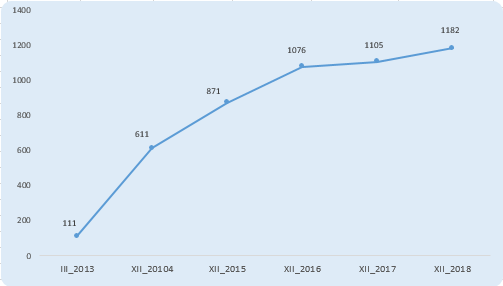 Funkcionality portálu 
pre verejnosťpublikovanie aktuálnych informácií z prostredia STU a jej fakúltpublikovanie informácií o aktuálnych podujatiach (v rámci STU alebo partnerskými inštitúciami)zasielanie informácií registrovaným odberateľom prostredníctvom Newsletteruzverejňovanie pracovných ponúk a brigád určených študentom a absolventom STU externými spoločnosťami zverejňovanie dopytov  absolventov STU, hľadajúcich zamestnanie publikovanie informácií o štipendiách, stážach, súťažiach a postgraduálnych pobytochobrazové fotogalérie zo zaujímavých podujatí organizovaných v rámci STUprofilové medailóny významných absolventov STUmožnosť podporiť STU prostredníctvom platobného rozhrania Tatrapaypre registrovaných absolventov STUregistrácia na portáli s možnosťou využitia sociálnych  sietímožnosť získať rôzne zaujímavé bonusy, špeciálne pozvánky na akcie organizované STUvytvorenie vlastnej profilovej stránky s profilovou fotografiouvytvorenie osobnej fotogalérievyhľadávanie v databáze absolventov STUzoznamy spolužiakov z jednotlivých stupňov vysokoškolského štúdiamožnosť kontaktovať už zaregistrovaných absolventov/spolužiakovpublikovanie oznamov na nástenke portálu pre ostatných absolventov/spolužiakovvytváranie vlastných virtuálnych krúžkov z už zaregistrovaných absolventov/spolužiakovZmeny v podobe newslettera: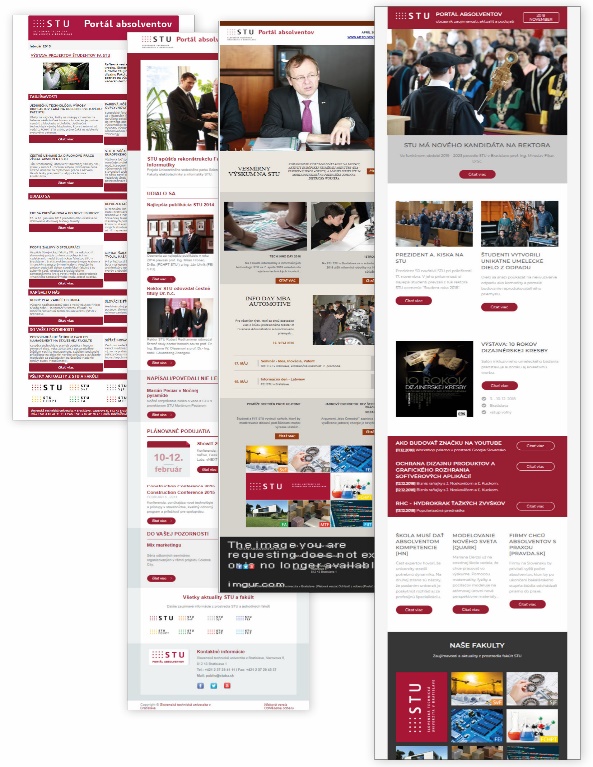 NL je distribuovaný mesačne, obvykle k 2. dňu v mesiaci (s výnimkou letných prádznin).Vývoj na portáli absolventov za uplynulý rok je viditeľný z nižšie uvedenej tabuľky. V porovnaní s rokom 2017 výrazne poklesla distribúcia NL. Pokles bol spôsobený nevyhnutnosťou aplikácie novej legislativy (GDPR). Respondenti reagovali na potvrdenie súhlasu s používaním ich osobných údajov v minimálnej miere, nakoľko 
v rovnakom období prichádzali takéto upozornenia od veľkého množstva ďalších subjektov.
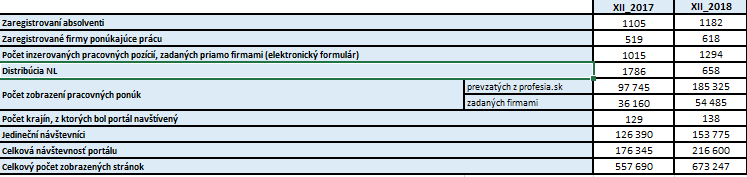 Odporúčania do ďalšieho obdobiaPortál by mohol slúžiť ako  skvelý marketingový nástroj STU. Končiacich absolventov sa snažíme motivovať, aby sa na ňom registrovali už po ukončení bakalárskeho štúdia. Veľmi dobrým príkladom príslušnosti k univerzite by mala byť registrácia predovšetkým ich pedagógov, či minimálne členov vedení STU a jej fakúlt, príp. aj ich verejné profily.
9.5. Nadácia STU Účelom nadácie je podporovať vzdelávanie, vedecko-výskumnú činnosť, športové aktivity a rozvoj infraštruktúry STU v Bratislave. Financie získané v rámci nadácie slúžia na:podporu aktivít nadaných študentov, výskumníkov i športovcov STU formou štipendií, či oceňovaním ich aktivít,vydávanie vedeckých publikácii o výsledkoch výskumu,oceňovanie osobností za významné vedecké prínosy a spoločensky prospešnú činnosť, a to ako z prostredia STU, tak i mimo neho,skvalitňovanie prístrojového vybavenia a IKT, zlepšovanie technického stavu budov a zariadení univerzity.V roku 2018 boli zdroje nadácie použité:v rámci podpory styku s verejnosťou a propagácie STU bolo podporené podujatie "65. výročie VUS Technik STU",z grantu MACENATA FOUNDATION bola podporená činnosť Univerzitného technologického inkubátora STU,z nadačného fondu Slavojovcov bol podporený projekt na Katedre geodézie Stavebnej fakulty STU s názvom: Automatizácia spracovania mračien bodov.9.6. Centrum akademického športu STUCentrum akademického športu je správcom unikátneho športového areálu Mladá garda, ktorý je umiestnený za internátom Mladá garda na Račianskej ulici 103. V areáli sa nachádza atletický štadión s oficiálnym 400m tartanovým oválom, veľké futbalové ihrisko s umelou trávou, 7 tenisových kurtov, 2 beachvolejbalové ihriská a 2 multifunknčné ihriská. Celý areál je k dispozícii všetkým študentom STU. V roku 2018 sa podarilo vymeniť umelú trávu na futbalovom ihrisku a pribudla malá tribúna. Zvýšená kvalita ihriska sa prejavila na zvýšenom záujme o ihrisko.Na ostatných športoviskách prebiehala bežná údržba a opravy.V rámci propagácie sa nám darilo získavať nových klientov na naše športoviská a to hlavne vďaka plne funkčnej web stránke www.stusport.sk Centrum akademického športu STU každoročne organizuje a zastrešuje Majstrovstvá STU – o pohár rektora. Každý rok sa konajú súťaže pre študentov a každé dva roky sa konajú Majstrovstvá aj pre zamestnancov. Areál CAŠ STU je prístupný a pomáha pri organizovaní športových dní jednotlivých fakúlt STU. Na športoviskách CAŠ STU sa konalo v roku 2018 veľmi veľa športových podujatí. Medzi najvýznamnejšie určite patrili atletické súťaže (Memoriál T. Babiaka, M-SR juniorov a Turnaj 4 miest), ďalej z futbalových súťaží to boli hlavne dlhodobé súťaže Vysokoškolskej ligy, Oblastné a Okresné kolá základných a stredných škôl, ligy v malom futbale a iné.10 Rozvoj vysokej školySlovenská technická univerzita v Bratislave dokončila v ostatných rokoch  významné rozvojové projekty -  Univerzitný vedecký park Science City v Bratislave a Univerzitný vedecký park Cambo v Trnave. V rámci projektov boli na STU vybudované a zrekonštruované nové vedecké laboratória so špičkovými prístrojmi. V nasledujúcich rokoch 2016-18 sa vybudovanie novej infraštruktúry prejavilo aj na úspechu STU v medzinárodných grantových programoch. Spomedzi slovenských univerzít je STU najúspešnejšou vzdelávacou inštitúciou v zapojení do Horizontu 2020. Avšak investíciami do budov sledovala univerzita v posledných rokoch tiež zvýšenie energetického štandardu budov. Išlo na jednotlivých súčastiach v priebehu rokoch 2011-2018 o tieto investície: SvF - opláštenie výškovej budovy, FIIT  - novostavba postavená už v novom energetickom štandarde, FCHPT - zateplenie obvodového plášta, FEI - zateplenie obvodového plášťa blokov B-E, FA - výmena okien, SjF -  čiastočná výmena okien, ŠD Jura Hronca – zateplenie plášťa, výmena okien, celková obnova, ŠD Mladá garda – opravy striech a fasády, výmeny okien, obnov celého areálu univerzity, Mladosť – postupná celková rekonštrukcia, ktorá pokračuje aj v tomto roku. V nasledujúcom období si STU stanovila plán rozvoja s rovnakým zámerom – zatraktívniť prostredie v ktorom trávia študenti  čas svojho štúdia i voľný čas, pokračovať v budovaní výskumnej infraštruktúry, ako aj naďalej znižovať energetickú náročnosť budov. Zámerom je financovať rozvoj univerzity do veľkej miery s podporou štrukturálnych fondov. STU spoločne sa Univerzitou Komenského pripravili z tohto dôvodu rozvojový projekt ACCORD (Advancing university Capacity and COmpetence in Research, Development and innovation/ Zlepšenie univerzitných kapacít a kompetencií vo výskume, vývoji a inováciách). K projektu bolo podané ACN od spoločnosti JASPERS, v ktorom bol vyjadrený súhlas s predkladaným projektom (vyšlo to 20.12.2018).  Plán prioritných investičných akcií STU:Rekonštrukcia bloku „B“ Stavebnej fakultyVýmena okien a zateplenie fasády Strojníckej fakultyModernizácia starej budovy FCHPTDokončenie opláštenia  a obnova interiérov FEI      Pokračovanie rekoštrukčných prác na ŠD Mladosť, Dobrovičova, Športové centrum na ŠD Jura Hronca, Nikosa BelojanisaModernizácia objektov v Trnávke Časť Medzinárodnej spolupráce – EITEurópsky inovačný a technologický inštitút (EIT) je nezávislý orgán EÚ so sídlom v Budapešti, ktorého úlohou je posilňovanie inovačnej schopnosti Európy. EIT zohráva veľmi dôležitú úlohu v podporovaní cieľov EÚ zameraných na vytváranie trvalo udržateľného hospodárskeho rastu a pracovných miest tým, že umožňuje podnikateľom a inovátorom transformovať ich najlepšie nápady na produkty a služby pre Európu.EIT podnecuje podnikateľský talent a podporuje nové nápady a sústreďuje vo „vedomostnom trojuholníku“ popredné podniky, univerzity a výskumné centrá, ktoré tvoria dynamické cezhraničné partnerstvá nazývané inovačné spoločenstvá (KIC – znalostné a inovačné spoločenstvo).Poslaním EIT je:prispievať ku konkurencieschopnosti Európy, k jej udržateľnému hospodárskemu rastu a vytváraniu pracovných miest podporovaním a posilňovaním synergií a spolupráce medzi podnikmi, vzdelávacími inštitúciami a výskumnými organizáciami,vytvárať priaznivé prostredie pre tvorivé myšlienky s cieľom umožniť v Európe rozvíjanie inovácií a podnikania na svetovej úrovni.V súčasnosti je STUBA členom v KIC RawMaterials (od roku 2017) a v KIC Manufacturing (od roku 2018), no v roku 2018 aplikovala aj do KIC Food s ambíciou uchádzať sa aj o ďalšie členstvá v tejto schéme do budúcna. Hlavným benefitom členstva v organizácii KIC EIT je možnosť uchádzať sa o granty na úrovni H2020 financované Európskou komisiou v rámci uzatvorenej skupiny stoviek partnerov - firiem, výskumných inštitúcií a univerzít. Úspešnosť získavania projektov cca 30-50%. Členstvo zároveň umožňuje STU nadväzovať nové kontakty s partnermi a otvára možnosť spolupráce aj v ďalších medzinárodných schémach. V rámci KIC RawMaterials STUBA podala v roku 2018 2 projektové návrhy (ALUMINIUM COMMUNITY. Processing of Spent PotLining and Red Mud by Thermal Treatment in the ESEE a ProSkill. Development of Skill Ecosystem in Visegrád Four countries) a uchádza sa o financovanie. V roku 2019 STUBA pripravuje niekoľko projektových návrhov v rámci viacerých hlavných pilierov (vzdelávanie, inovácie, biznis a RIS) ako aj 4 hlavných flagshipov KIC Manufacturing. STUBA v súvislosti s pripravenými a pripravovanými projektami a celej EIT spolupráce navštívila niekoľko odborných a networkingových podujatí, kde získala množstvo cenných kontaktov pre vytvorenie nových konrozcií nielej v oblasti EIT.Medzinárodné aktivity STUSTU pokračovala v aktívnej medzinárodnej spolupráci s dlhodobými partnermi v zahraničí a nadväzovala nové partnerstvá v súlade so stratégiou internacionalizácie STU a s cieľom napĺňať body stanovené v Dlhodobej vízii STU v oblasti vzdelávania – otvárať univerzitu medzinárodnému prostrediu a poskytovať kvalitné, široko dostupné, medzinárodne porovnateľné vzdelávanie postavené na aktívnej účasti vo vedeckom výskume a ďalšej tvorivej činnosti, orientované na potreby hospodárskej a spoločenskej praxe, a v oblasti výskumu a tvorivej činnosti – väčšmi otvoriť STU medzinárodnej spolupráci vo výskume a ďalšej tvorivej činnosti, t.j. posilniť pozíciu univerzity v európskom výskumnom priestore, zlepšiť výskumnú infraštruktúru a prepájať vzdelávania s výskumom a ďalšou tvorivou činnosťou. STU sa úspešne zapája do grantovej schémy Európskej únie na podporu mobilít študentov a učiteľov s inštitúciami/krajinami mimo EÚ prostredníctvom programu International Credit Mobility (ICM) Erasmus+.Medzinárodné dohody a partnerstvá Medzinárodné dohody a uzatvorené partnerstvá vytvárajú platformu na rozvoj spolupráce univerzity, fakúlt, ústavov, katedier, či jednotlivých zamestnancov spolupracujúcich inštitúcií. Celkovo mala STU v roku 2018 uzatvorených 114 univerzitných rámcových dohôd s akademickými inštitúciami v 38 štátoch sveta. V roku 2018 rektor STU podporil rozšírenie medzinárodnej spolupráce podpísaním rámcových univerzitných dohôd s nasledovnými inštitúciami: Rusko - Lipetsk State Technical UniversityRusko - South Ural State UniversityTaliansko  Sapienza University of Rome Okrem dohôd na univerzitnej úrovni sa uzatvárajú rámcové zmluvy o spolupráci i na fakultnej úrovni. Dôvodom je predovšetkým skutočnosť, že obsahové zameranie partnerskej univerzity môže byť odlišné od technickej orientácie STU a príbuznosť je len na úrovni jednej zložky partnera. Celkovo mali fakulty STU v roku 2018 uzatvorené dohody s 41 inštitúciami v 18 štátoch sveta. Pre oblasť mobilít študentov, akademických i neakademických zamestnancov je prínosom základňa 424 uzatvorených Erasmus+ dohôd s 274 inštitúciami v 27 štátoch. Od roku 2015 sú v rámci Erasmus+ prostredníctvom Národnej agentúry programu Erasmus+ pre vzdelávanie a odbornú prípravu SAAIC a novej aktivity KA107 - International Credit Mobility (Medzinárodná kreditová mobilita), podporované aj výmeny študentov a zamestnancov vysokých škôl s kolegami z krajín mimo Európy. Útvar medzinárodných vzťahov STU v  spolupráci s kolegami z fakúlt a rektorátu po predchádzajúcom roku získal opäť dvojročný projekt v rámci programu Erasmus+ KA107 "Mobility študentov a zamestnancov vysokých škôl medzi krajinami programu a partnerskými krajinami (krajinami mimo EU)" tzv. International Credit Mobility (ICM), s grantovou podporou na realizáciu mobilít vo výzve 2018. Projekt bol schválený so 4-timi partnerskými krajinami a 4-timi inštitúciami: The University of Texas at Arlington UTA USA (garant prof.Špánik)Amirkabir University of Technology AUT Irán (garant prof. Moravčík)Cairo University CU Egypt (garant prof. Finka)Univerzitet Singidunum US Srbsko (garant doc. Vranić).Projekt je zameraný na podporu prichádzajúcich zahraničných študentov a zamestnancov  z partnerských univerzít (16). Tiež 13 študentov a zamestnancov STU môže v programovom období 2018 - 2020 vycestovať do niektorej z menovaných krajín. Taktiež pokračoval projekt z roku 2017 v rámci programu Erasmus+KA107, kde boli nadviazané partnerstvá a spolupráca s nasledujúcimi partnerskými univerzitami:Univeridade Federal Do Rio Grande Do Sul (UFRGS), Brazília (garant prof. Špánik)University of Alberta (UoA), Kanada (garant prof. Moravčík)Universidad Central deLas Villas Marta Arbeu, Kuba (garant prof. Moravčík)Universitet u Novom Sadu (UNS), Srbsko (garant Ing. Bucha)ICBT- International college of Business and Technology, Srí Lanka (garant prof. Finka)University of Peradeniya (UP), Srí Lanka (garant prof. Finka)National Technical University „Kharkic Polytechnic Institute“ (NTU „KhPI“), Ukrajina (garant prof. Bošanský)Truang Dai Hoc Xay Dung, Vietnam (garant prof. Šoltész)Beijing University of Chemical Technology, Čína (garant prof. Špánik)East China Normal University (ECNU), Čína (garant prof. Finka)V roku 2018 bol ukončený projekt z výzvy 2016 v rámci programu Erasmus + KA 107, kde boli nadviazané partnerstvá a spolupráca s nasledujúcimi partnerskými univerzitami:East China Normal University, Čínska ľudová republika (garant prof. Finka), Universidad Central" Marta Abreu" de Las Villas, Kuba (garant prof. Moravčík),Kalashnikov Izhevsk State Technical University, Ruská federácia (garant prof. Moravčík), International College of Business and Technology, Srí Lanka (garant prof. Finka), Kazakh National Research Technical University after K.I.Satpayev , Kazachstan (garant prof. Stanko),University of Montenegro, Čierna Hora (garant prof. Šoltész).Kompletnú zmluvnú základňu univerzitných, fakultných a Erasmus+ dohôd STU predstavuje spolupráca s 368 inštitúciami v  30 štátoch sveta tvorená celkovým počtom 600 dohôd. Najrozsiahlejšia spolupráca STU v rámci univerzitných a fakultných dohôd (mimo dohôd Erasmus+) je s inštitúciami v Nemecku, Rusku, Českej republike a Poľsku. Zoznamy partnerských inštitúcií sú dostupné na webovej stránke STU.Tab. č. 11.1: Prehľad dohôd STU so zahraničnými univerzitami - rok 2018Medzinárodné vzdelávacie projekty a siete Zmluvné partnerstvá sú pre akademickú obec univerzity základným predpokladom na nadväzovanie rôznych druhov spolupráce, napríklad pri podávaní prihlášok na riešenie medzinárodných projektov, pri zapájaní sa do aliancií a riešenia projektov. Medzinárodná spolupráca pri riešení vzdelávacích a výskumných projektov patrí medzi kľúčové aktivity univerzity, okrem nezanedbateľných finančných zdrojov je zároveň účinným nástrojom skvalitňovania a internacionalizácie vzdelávania, vedy a výskumu. 	Cieľom medzinárodných programov Európskej únie, ako aj iných samostatných programov orientovaných na oblasť vzdelávania, je skvalitňovanie a ďalší rozvoj vzdelávania prostredníctvom riešenia multinárodných projektov. Vzdelávacie projekty riešia problematiku týkajúcu sa rôznych aspektov vzdelávania, a zároveň podporujú mobility všetkých účastníkov vzdelávacieho procesu – študentov, akademických i neakademických zamestnancov. V Tab. č. 11.2 sú uvedené projekty evidované v akademickom informačnom systéme univerzity podľa fakúlt. Okrem riešenia a zapojenia do projektov typu Erasmus+ a iných typov projektov je dôležitá spolupráca fakúlt a univerzity v akademických sieťach. Významným programom podporujúcim sieťovanie je CEEPUS - Stredoeurópsky výmenný program pre univerzitné štúdiá, ktorý podporuje akademické mobility v strednej, východnej a juhovýchodnej Európe, prispieva k európskej integrácii a zdôrazňuje regionálne špecifiká. Program umožňuje rozvíjať spoluprácu slovenských a zahraničných vysokých škôl pomocou vytvárania akademických sietí, v rámci ktorých sa uskutočňuje vedecko-výskumná spolupráca a realizujú sa mobility študentov, doktorandov a vysokoškolských učiteľov. Spolupráca sa realizuje v rámci sietí pozostávajúcich aspoň z troch vysokých škôl, z toho aspoň dve musia byť z rôznych členských krajín programu CEEPUS. Zapojenosť fakúlt do sietí CEEPUS (zdroj SAIA n.o.) je uvedená v Tab. č. 11.2.Tab. č. 11.2: Riešené medzinárodné vzdelávacie a nevýskumné projekty a zapojenosť fakúlt do sietí CEEPUS v roku 2018Pozn.: *- napr. Akcia Rakúsko -Slovensko,  Baltic University Programme, International Visegrad Fund      V roku 2017 sa riešil 1 projekt v oblasti vzdelávania v rámci Lifelong Learning Programme (LLP) - cieľom programu je posilňovanie vzdelávania a odbornej prípravy na všetkých úrovniach vzdelávania a 2 projekty v rámci Slovak Aid (Ministerstvo zahraničných vecí a európskych záležitostí SR začalo poskytovať oficiálnu rozvojovú pomoc pod značkou SlovakAid v roku 2003) v rámci oficiálne rozvojovej pomoci (ODA - Official Development Assistance - súhrn aktivít štátu zameraných na pomoc a podporu rozvojových krajín smerom k trvalo udržateľnému rozvoju). V stĺpci „Iné“ sú uvedené projekty riešené v rámci schém, ako sú napr. Akcia Rakúsko-Slovensko, Baltic Programme a iné.V roku 2014 Európsky parlament schválil nový program EÚ s názvom ERASMUS+, od roku 2015 sú už pôvodné programy EÚ pre vzdelávanie, odbornú prípravu, mládež a šport – vrátane programu celoživotného vzdelávania (Erasmus, Leonardo da Vinci, Comenius, Grundtvig), programu Mládež v akcii, a piatich programov medzinárodnej spolupráce (Erasmus Mundus, Tempus atď.) riešené a evidované pod novým programom s názvom ERASMUS+ , v ňom bolo riešených 19 projektov.  Informácie o projektoch riešených na STU sú dostupné v slovenskej i v anglickej verzii web stránky STU a v Akademickom informačnom systéme AIS. Mobility študentov a zamestnancov Mobilita študentov, vysokoškolských učiteľov a výskumných pracovníkov je prínosom pre krajiny pôvodu a ich alma-mater, ale aj pre hostiteľské krajiny a inštitúcie. Mobility učiteľov a výskumných zamestnancov sú zamerané najmä na realizáciu výučby a výskumu na partnerskej inštitúcii. V prípade mobilít administratívnych zamestnancov ide predovšetkým o školenia. Univerzita realizovala mobility študentov, zamestnancov a prijímanie zahraničných zamestnancov prevažne cez nasledujúce medzinárodné programy: Erasmus+ podporuje mobility študentov, učiteľov a zamestnancov zo zdrojov Európskej únie.Národný štipendijný program Slovenskej republiky (NŠP) – určený na podporu mobilít študentov, doktorandov, vysokoškolských učiteľov, a výskumných/umeleckých zamestnancov. Je financovaný Ministerstvom školstva, vedy, výskumu a športu SR.CEEPUS - stredoeurópsky výmenný program pre univerzitné štúdiá podporuje akademické mobility v strednej, východnej a juhovýchodnej Európe, prispieva k európskej integrácii a zdôrazňuje regionálne špecifiká.Viac informácií o študentských mobilitách je v časti Informácie o akademickej mobilite študentov v 3. kapitole Výročnej správy. Čo sa týka mobility zamestnancov - údaje sú v tabuľkovej prílohe tejto správy.S cieľom podporovať, zintenzívniť a pozitívne ovplyvniť šírenie informácií o STU v domovských univerzitách zahraničných študentov prichádzajúcich na mobility organizuje STU na začiatku každého  semestra stretnutia so zahraničnými študentmi v spolupráci so študentskou organizáciou Erasmus Students Network. STU podporuje finančne i materiálne i Erasmus Students Network (ESN) Slovensko, neziskovú študentskú organizácia. ESN SK je poradným orgánom Slovak Association for International Cooperation. ESN STUBA je súčasťou a  jednou zo sekcií ESN Slovensko.ESN STUBA vyvíja činnosť od roku 2012 v prospech STU. Jej základným cieľom je napomáhať adaptovaniu sa  zahraničných študentov na STU, ako i pomôcť slovenským študentom, ktorí chcú študovať v zahraničí. Organizácia spolupracuje i s ostatnými sekciami ESN v Bratislave a ponúka celý rad akcií a výletov, rovnako ako pomoc Erasmus+ študentom prostredníctvom Buddy systém.Okrem informovania zahraničných študentov sa každoročne z úrovne rektorátu, ale takisto na jednotlivých fakultách, konajú prezentácie pre študentov STU o možnostiach vycestovania na mobilitné pobyty. Okrem toho sa podporujú aktivity národných agentúr poskytnutím priestorov a technického vybavenia i propagáciou akcií medzi študentmi. Pre zlepšenie informovanosti študentov o možnostiach štúdia a mobilitných pobytov na STU bola v uplynulom období venovaná intenzívna pozornosť pravidelnej aktualizácii a dopĺňaniu informácií v anglickom jazyku do anglickej mutácie web stránky. Informácie o akademickej mobilite na STUSTU vysiela študentov na medzinárodné akademické mobility za účelom štúdia na zahraničných univerzitách alebo na pracovné stáže do zahraničných podnikov a firiem na rôzne dlhé časové obdobia. Rovnako STU prijíma študentov zahraničných vysokých škôl. Takéto akademické mobility sú zastrešené buď grantovým programom alebo podpísanou bilaterálnou zmluvou priamo medzi STU a zahraničnou vysokou školou.Mobility študentov sú jedným z významných nástrojov stratégie internacionalizácie STU. Cieľom podporovania akademických mobilít prichádzajúcich zahraničných študentov je v súlade s Dlhodobým zámerom rozvoja STU otvárať univerzitu medzinárodnému prostrediu s cieľom poskytovať kvalitné, široko dostupné, medzinárodne porovnateľné vzdelávanie v technických a na ne nadväzujúcich odboroch. Účastníci akademických mobilít z STU v zahraničí okrem nových vedomostí získavajú v zahraničí nové spôsobilosti, kontakty a skúsenosti uplatniteľné následne vo svojej činnosti na domácej univerzite. Počas akademickej mobility si zvyšujú a rozširujú svoje pracovné a odborné spôsobilosti. Zmenu prinášajú akademické mobility aj v oblasti nadobudnutia nových európskych postojov uplatňovaných v  praxi ako nástroj osobného rozvoja a zvyšovania si hodnoty na trhu práce. Jazyková úroveň po absolvovaní akademickej mobility nadobúda inú lepšiu kvalitatívnu úroveň.  Mobility sa realizujú cez programy, granty a zmluvy, najmä:Program Erasmus+, ktorý zlučuje všetky doterajšie programy EÚ pre vzdelávanie, odbornú prípravu, mládež a šport vrátane programov celoživotného vzdelávania (Erasmus, Leonardo da Vinci, Comenius, Grundtvig), programu Mládež v akcii a piatich programov medzinárodnej spolupráce (Erasmus Mundus, Tempus, Alfa, Edulink a program pre spoluprácu s industrializovanými krajinami).Program CEEPUS (Central European Exchange Program for University Studies), ktorý podporuje študijné výmenné pobyty na univerzitách v štátoch strednej Európy.Národný štipendijný program Slovenskej republiky (NŠP), ktorého cieľom je podpora mobilít študentov, doktorandov, vysokoškolských učiteľov a vedeckých pracovníkov. IAESTE (The International Association for the Exchange of Students for Technical Experience), ktoré zabezpečuje výmenný program odborných stáží pre študentov technických vysokých škôl.Štipendijný program EHP, ktorý zabezpečuje mobility študentov a doktorandov na partnerských organizáciách v donorských štátoch Nórsku, Islande a Lichtenštajnsku.Na základe zmlúv a dohôd uzatvorených buď na úrovni univerzity, alebo fakúlt.Ďalšou možnosťou je akademická mobilita typu Free-movers, mobilitný program, ktorý môže (ale nemusí) byť zastrešený bilaterálnou zmluvou a študent si mobilitu hradí individuálne zo svojich finančných zdrojov. Najčastejšie využívané mobilitné programy sú Erasmus+, CEEPUS a Národný štipendijný program. STU spolu v akademickom roku 2017/2018 cez tieto programy vyslala 303 študentov STU a prijala 185 zahraničných študentov iných vysokých škôl. Bližšie rozdelenie po fakultách je uvedené
v Tab. č. 17.Tab. č. 48: Mobility študentov v akademickom roku 2016/2017 na STUVysvetlivky: V - vyslaní študenti; P - prijatí študenti* ERASMUS+ prijatí a vyslaní študenti vrátane ICMNajvyšší počet medzinárodných akademických mobilít zrealizovala STU cez program Erasmus+. V akademickom roku 2017/2018 STU vyslala a prijala v rámci tohto programu 456 študentov. Prehľad Erasmus+ mobilít za posledných šesť rokov je uvedený v Tab. č. 18. V hodnotenom akad. roku bol zaznamenaný vysoký záujem študentov nielen o študijné pobyty, ale i o mobility - pracovné stáže. V počte realizovaných vyslaní študentov STU sú započítané i stáže absolventov STU, pretože program Erasmus+ umožňuje realizovať i stáže absolventov najneskôr do jedného roka po riadnom skončení štúdia. Z počtu 261 vyslaní bolo 213 mobilít typu študijný pobyt a 63 pracovných stáží. Z počtu 63 pracovných stáží bolo realizovaných 19 stáží absolventmi STU.Tab. č. 49: Vyslaní STU študenti a prijatí Erasmus+ zahraniční študenti za akademické roky 2012/2013 – 2017/2018Percentuálne najvyšší počet vyslaných študentov v programe Erasmus+ z STU predstavujú študenti druhého stupňa štúdia (Graf č. 7). Rozloženie mobilít tým plní predpokladané a aj žiadúce rozloženie študentov podľa stupňa štúdia.Graf č. 20: Percentuálne zastúpenie vyslaných študentov/absolventov STU v programe Erasmus+ podľa stupňa štúdiaMobility Erasmus+ boli realizované v 33 štátoch participujúcich v programe ako uvádza Graf č. 8.Graf č. 21: Prehľad vyslaní a prijatí v programe Erasmus+ v akad. roku 2016/2017 podľa štátovSTU zaznamenala pozitívny nárast na strane vyslaných ako aj pricestovaných zahraničných študentov. Mierny nárast počtu vycestovaných študentov možno pripísať aj ku pokojnejšej politickej situácií vo svete. Celkovo je však možné konštatovať stabilný trend vycestovaných študentov v rámci programu Erasmus+ v pomere k celkovému počtu študentov STU (Tab. č. 19).Tab. č. 50: Percentuálne vyjadrenie pomeru vycestovaných študentov/absolventov STU v  rámci programu Erasmus+ k celkovému počtu študentovV Tab. č. 20 je prezentovaný vývoj evidovaných medzinárodných akademických mobilít študentov na STU.Tab. č. 51: Medzinárodné akademické mobility na STU za akademické roky 2011/2012 – 2016/2017Vysvetlivky: * z daného akademického roka nie sú údaje k dispozíciiSTU má záujem na zvyšovaní akademickej mobility študentov, nakoľko pobyt študenta na zahraničnej inštitúcii je vždy pozitívnym prvkom v skladbe štúdia študenta. Jednoznačne sa tento prínos prejaví nielen počas ďalšieho štúdia na univerzite, ale i následne po absolvovaní univerzity pri hľadaní si pracovných príležitostí na trhu práce.Od roku 2015 sú v rámci programu Erasmus+ prostredníctvom grantovej schémy „Medzinárodná kreditová mobilita“ podporované aj výmeny študentov a zamestnancov vysokých škôl s kolegami z krajín mimo Európy. Aj z uvedeného dôvodu sa STU zúčastnila v roku 2016 výzvy vyhlásenej cez agentúru SAAIC na zapojenie sa do novej kľúčovej aktivity Erasmus+ KA107 - Erasmus+ International Credit Mobility.Po úspechu STU vo výberovom procese projektov Medzinárodná kreditová mobilita (ICM) Výzvy Erasmus+ 2016 a 2017, bol s STU chválený dvojročný projekt aj v rámci Výzvy roku 2018. Kvalita vypracovanej žiadosti bola hodnotená externými hodnotiteľmi, ktorí spolu s vysokým bodovým kvalitatívnym hodnotením schválili STU finančný príspevok.Tento projekt umožňuje realizáciu akademických mobilít študentov a zamestnancov univerzity v rámci podpísaných interinštitucionálnych zmlúv medzi krajinami programu (Slovensko) a partnerskými krajinami, to je krajinami mimo EU. STU bol schválený grant pre 4 inštitúcie zo 4 partnerských krajín pričom pri jednej krajine bol grant vyšší než bol žiadaný. Na rozdiel od akademických mobilít realizovaných cez Erasmus+, v rámci Erasmus+ ICM projektu zabezpečuje inštitúcia v krajine programu (STU) celú administráciu mobilít a finančného grantu pre STU účastníkov mobilít i účastníkov z partnerskej inštitúcie. Pôsobenie STU v medzinárodných organizáciách a sieťach      Slovenská technická univerzita v Bratislave, jej súčasti a jednotliví zamestnanci sa podieľajú na medzinárodnej spolupráci svojim pôsobením vo významných európskych a svetových odborných, vedeckých, technických, umeleckých organizáciách a združeniach. S rastúcou mierou globalizácie rastie aj význam medzinárodnej spolupráce univerzity so zahraničnými inštitúciami. Aj členstvom v medzinárodne uznávaných organizáciách sa vytvára platforma pre pozitívnu propagáciu STU v globálnom kontexte. STU bola v sledovanom roku  inštitucionálnym členom v nasledujúcich organizáciách: European University Association (EUA) Patrí k najvýznamnejším organizáciám ovplyvňujúcim vysokoškolskú a vedeckú politiku Európskej únie. Poskytuje jedinečné odborné hodnotenie vysokoškolského vzdelávania a vedy, ako i platformu na výmenu skúseností a vízií v predmetnej oblasti. STU je jej dlhoročným členom.European Society for Engineering Education (SEFI) STU ako technicky orientovaná univerzita je dlhodobým členom nezávislého medzinárodného fóra pre diskusie o problémoch a možnostiach ich riešenia v inžinierskom vzdelávaní. Okrem iného je cieľom SEFI prispieť k rozvoju a zlepšeniu vysokoškolského inžinierskeho štúdia a zlepšiť komunikáciu a mobilitu profesorov, výskumných pracovníkov a študentov v Európe.Vision2020 (Vision 2020: The Horizon Network)Je inovatívnou platformou pre výskumné organizácie a firmy, ktoré sú, alebo chcú byť, účastníkmi programu Horizont 2020. Združuje excelentné organizácie/univerzity/firmy,  ktoré sú vysoko aktívne v Európe v oblasti výskumu a inovácií. V súčasnosti združuje organizácie z viac ako 30 krajín.European Sustainable Energy Innovation Alliance (ESEIA) Európska inovačná asociácia v oblasti obnoviteľných zdrojov energie je vedúcim združením organizácií naprieč sektormi na poli udržateľných energetických systémov, od zásobovania energiou až po spotrebu energie v oblasti výskumu, výučby a inovácie. Eseia bola v rámci programu Horizont 2020 validovaná ako výskumná nezisková organizácia. Fakulty STU sú členmi uvedených medzinárodných organizácií: Stavebná fakulta:Federation of European Heating, Ventilation and Air-conditioning Associations (REHVA)Fakulta chemickej a potravinárskej technológie:European Chemistry Thematic Network Association ECTNA)European Federation of Chemical Engineering (EFCE)Strojnícka fakulta:Federation of European Materials Societies (FEMS)European Automobile Enginneers Cooperation (EAEC)International Society for Geometry and Graphics (ISGG)International Federation of Automatic Control (IFAC)International Institute of Noise Control Engineering (I-INCE)International Institute of Refrigeration (IIR)International Federation for the Promotion of Mechanism and Machine Science  (IFToMM)Fedération Internationale des Societés d'Ingénieurs de Techniques de l'Automobile (FISITA)Česká slévárenská společnostInstitute of Research engineers and doctorsInternational Assiciation of EngineersEuropean Structural Integrity Society (ESIS) Materiálovotechnologická fakulta v Trnave:European Alliance for Innovation (EAI)European Virtual Institute on Knowledge-based Multifunctional Materials AISBL (KMM-VIN)European Network Education and Training in Occupational Safety and Health (ENETOSH)Asociace pro tepelné zpracování kovů (ATZK)EEDC AISBL C/O SEFI AISBL European Engineering Deans CouncilÚstav manažmentu:Network of Spatial Research and Planning in Central, Eastern and South Eastern Europe (SPA-CE.NET)Association of European Schools of Planning Network (AESOP)Centre for Transdisciplinary Research Network (CETIP)Western Balkan Network on Territorial Governance (WBNTG)
Vycestovania zamestnancov do zahraničia a prijatia zahraničných hostí Neoddeliteľnou súčasťou medzinárodnej spolupráce sú i zahraničné pracovné cesty zamestnancov a prijímanie zahraničných zamestnancov a hostí. V roku 2018 zrealizovali zamestnanci STU 3 633 zahraničných pracovných ciest(Tab. č. 11.3).  Najviac ciest smerovalo do Českej republiky, Rakúska a Nemecka.V priebehu roku 2018 boli na úrovni vedenia STU prijaté delegácie a zástupcovia univerzít:  január - V rámci podujatia International Week 2018 organizovanou Fachhochschule Technikum Wien boli prijatí zástupcovia 7 univerzít - China Three Gorges University, Mongolian University of Science and Technology, Universidade de Trás-os-Montes e Alto Douro, Université de Savioe Mont Blanc, University Transilvania of Brasov s University of Aplied Sciences Technikum Wien a viedli diskusiu o možnosti budúcich spoluprác v rámci možností jednotlivých univerzít.február -Bilaterálne stretnutie s University of Alberta, Edmonton, Canada sa konalo v rámci schváleného Erasmus+ ICM projektu č. 2017-1-SK01-KA107-035039. Delegácia z kanadskej univerzity bola vedená pánom prof. Dr. Stanislav Karapetrovicom a Dr Jamesom Hoganom.Bilaterálne stretnutie s Amirkabir University of Technology, Iran sa konalo za účelom podpísania Memoranda o spolupráci univerzít. Delegáciu viedol prezident univerzity Sayed Ahmad Motamedi.marec - Bilaterálne stretnutie s Universidad Central, „Marta Abreu“ de Las Villas, Kuba sa konalo  v rámci schváleného Erasmus+ ICM projektu  č. 2016-1-SK01-KA107-022213. Delegácia z kubánskej univerzity bola vedená pánom rektorom prof. Andres Castro AlegriomUniversidad Central, „Marta Abreu“ de Las Villas .Bilaterálne stretnutie s Kalashnikov Izhevsk State Technical University sa konalo v rámci schváleného Erasmus+ ICM projektu č. 2016-1-SK01-KA107-022213. Delegácia bola vedená pánom prorektorom prof. Aleksandrom Gubertom. máj - 	prijatie delegácie South Ural State University bolo zamerané na vzájomnú prezentáciu informácií o štúdiu a možnostiach výskumu na oboch univerzitách ako aj rokovanie o podpise dohody a spolupráci. Za South Ural State University sa na stretnutí zúčastnil prorektor Andej Alexandroviť Radionov. jún - V rámci podujatia 2nd International Erasmus+ Staff Week, ktorý organizoval Útvar medzinárodných vzťahov Slovenskej technickej univerzity v Bratislave boli na pôde Slovenskej technickej univerzity privítaní 12 účastníci z 8 univerzít - National University of Civil Engineering, Vietnam; National Technical University, Ukraina; Ecole Polytechnique de l´Université d´Orléans, Francuzsko; Universidade de Santiago de Compostela, Španielsko; The Cyprus Institute. Cyprus; Varna Free University, Bulharsko; Akdeniz University, Turecko; Techničko Veleučilište u Zagrebu, Chorvátsko. Počas celého týždňa sa venovali diskusiám o možnostiach spoluprác, ktoré ponúkajú ich univerzity a krajina. Prijatie kubánskej veľvyslankyne na Slovensku pani Yamila Pita Montes spolu s vedúcim pracovníkom odboru medzinárodnej spolupráce Ministerstva školstva Kubánskej republiky viedlo k diskusií o podpore a možnostiach štúdia na Kube pre študentov Slovenskej technickej univerzity a vytvorenia aktívnej spolupráce s kubánskou univerzitou podobného zamerania.Počas návštevy prezidenta Bulharskej republiky bolo v prezidentskom paláci počas oficiálneho prijatia bulharskej delegácie podpísané memorandum o spolupráci medzi Technical University of Sofia a Slovenskou technickou univerzitou. Memorandum bolo podpisované pánom rektorom prof. Georgym Mohovom Technickej univerzity v Sofií.Počas PSU Summer Trip boli privítaní zástupcovia a študenti z Prince Sultan University. Návšteva bola skombinovaná aj s exkurziou po fakultách Slovenskej technickej univerzity v Bratislave. október - zástupcovia Jinan University a Neusoft Institute navštívili STU za účelom nadviazania budúcej spolupráce. V rámci ich návštevy bola zorganizovaná exkurzia po fakultách STU. november - Bilaterálne stretnutie so zástupcami Hochschule Ulm  bolo zamerané na diskusiu o spoločných zameraniach univerzít. Delegáciu viedol prezident univerzity prof. Reuter.Tab. č. 11.3: Vycestovania a prijatia v roku 2018   Systém kvality a vzdelávania na STU12.1. Manažment vysokej školyPre podporu kontrolnej a riadiacej činnosti je na STU vypracovaný Vnútorný systém kvality (ďalej len „VSK“), ktorý bol schválený ako vnútorný predpis STU v Akademickom senáte STU 28. 4. 2014. VSK vytvára formálny rámec pre realizáciu kontrolných a riadiacich činností vo vzdelávaní. VSK sa realizuje na týchto úrovniach:orgány akademickej samosprávy STU (rektor, Vedecká rada STU, AS STU, Disciplinárna komisia STU pre študentov),poradné orgány rektora (vedenie STU, kolégium rektora a rada pre kvalitu STU),orgány akademickej samosprávy fakulty (dekan, vedecká rada fakulty, akademický senát fakulty, disciplinárna komisia fakulty STU),poradné orgány dekana (vedenie fakulty, kolégium dekana a rada pre kvalitu fakulty),odborové komisie študijných odborov doktorandských študijných programov (v rámci STU pôsobí 49 odborových komisií); garant študijného programu,vedúci pracoviska (ústavu/katedry),zodpovedný učiteľ za predmet.Radu pre kvalitu STU tvorí prorektor pre vzdelávanie a príslušní prodekani zodpovední za vysokoškolské vzdelávanie na jednotlivých fakultách. Rady pre kvalitu fakúlt sú tvorené ako:rady garantov študijných programov (SvF, SjF, FA, FIIT),komisie pre hodnotenie a zabezpečovanie kvality (SjF),komisie pre kvalitu vzdelávania (MTF),pedagogické rady, prípadne pedagogické komisie (FCHPT, UM).Na STU a jej fakultách sa na naplnenie všetkých požiadaviek v súlade s plnením VSK používajú nasledovné nástroje:zapájanie študentov všetkých stupňov štúdia do výskumnej a inej tvorivej činnosti vrátane inžinierskej,vykonávanie revízií všetkých študijných programov s cieľom optimalizácie a zvýšenia efektívnosti aj v nadväznosti na dostupné ľudské zdroje, požiadavky spoločného univerzitného profilu absolventa, požiadavky praxe a možnosť individuálnej profilácie,modernizovanie vzdelávania s ohľadom na najnovšie poznatky v didaktike a na meniace sa potreby nastupujúcich študentov,systematické zabezpečovanie kvality študijných programov,zvyšovanie efektívnosti systému interného hodnotenia a zabezpečenia kvality,zavádzanie systému poradenských a konzultačných služieb, ktorý pomôže zlepšiť úspešnosť, najmä v prvom stupni štúdia s využitím aktivity a kolegiality študentov, podporovanie rovnosti príležitostí pri prijímaní na štúdium pre sociálne slabšie skupiny systémom štipendií,zefektívňovanie procesu prijímacieho konania na druhý a tretí stupeň štúdia a zlepšovanie marketingu pre nábor študentov v zahraničí,posilňovanie výučby jazykov, vrátane slovenského jazyka pre zahraničných študentov v rámci prípravy na štúdium v slovenčine,zvyšovanie počtu študijných programov poskytovaných vo svetovom jazyku,posilňovanie mechanizmov umožňujúcich študentom absolvovať časť štúdia v zahraničí,podporovanie zdravého životného štýlu a športových aktivít v rámci i mimo rámca študijných povinností,vyhodnocovanie kvality vzdelávacieho procesu a učiteľov študentmi (monitoring spokojnosti študentov) dotazníkovým prieskumom,monitorovanie úspešnosti študentov a zamestnanosti absolventov,monitorovanie spätnej väzby od absolventov, zamestnávateľov a ďalších interných a externých hodnotiteľov.Zapojenie študentov do zabezpečovania a zlepšovania vnútorného systému kvality je realizované viacerými spôsobmi:vyjadrovaním sa ku kvalite vzdelávania a učiteľov, resp. k ostatným záležitostiam štúdia na fakultách prostredníctvom anonymného hodnotenia; výsledky anonymných  hodnotení sa na jednotlivých fakultách štatisticky spracovávajú a predkladajú na vedenie fakulty,vyjadrením svojich názorov, podnetov, prostredníctvom Black Boxu a Facebooku (elektronicky cez web stránky); tieto námety sa zbierajú a analyzujú priebežne počas celého akademického roka a podľa závažnosti sa operatívne riešia,podávaním sťažností; pravidlá pre vybavovanie sťažností sú určené vo vnútornej organizačnej a riadiacej norme vydanej rektorom,zapájaním študentov STU do prieskumov organizovaných externými, resp. medzinárodnými organizáciami,formálnymi aj neformálnymi stretnutiami študentov s riadiacimi štruktúrami vzdelávacieho procesu od garantov študijných programov až po vedenia fakúlt a univerzity,zastúpením študentov v orgánoch akademickej samosprávy, a to v akademických senátoch fakúlt a v AS STU a disciplinárnych komisiách fakúlt STU a v disciplinárnej komisii STU a účasťou na rokovaniach kolégií dekana a kolégiu rektora, vedení fakúlt a vedení STU a vedeckých rád fakúlt a Vedeckej rade STU,podieľaním sa na príprave, prerokúvaní a schvaľovaní materiálov a vnútorných predpisov v oblasti vzdelávania,vzájomným podporovaním sa študentov, predovšetkým formou doučovania organizovaným prostredníctvom študentského koučingu.Výsledky riadiacej a kontrolnej činnosti vzdelávacieho procesu sú prerokovávané na zasadnutiach riadiacich grémií fakúlt (vedenie fakulty, kolégium dekana, vedecká rada). Kontrolná činnosť je na fakultách/univerzite zabezpečovaná aj prostredníctvom akademických senátov fakúlt, resp. univerzity. Kontrola kvality vzdelávacieho procesu prebiehala v akademickom roku 2017/2018 aj prostredníctvom hospitácií, ktoré boli zamerané predovšetkým na zhodnotenie kvality pedagogickej činnosti konkrétnych učiteľov. Hospitáciami boli hodnotené najmä nasledovné kritériá: obsahová stránka zabezpečenia vzdelávacej činnosti, dodržiavanie času vyhradeného na výučbu, vystupovanie a pripravenosť pedagóga, zrozumiteľnosť výkladu, práca s didaktickými a učebnými pomôckami, časové rozdelenie vzdelávacej činnosti. Na niektorých fakultách boli hospitácie zabezpečované vedúcimi katedier, resp. riaditeľmi ústavov, ktorí vykonávali hospitácie na výučbe zabezpečovanej pracovníkmi príslušnej katedry alebo ústavu (predmety garantované príslušným pracoviskom), a tiež garantmi študijných programov, ktorí vykonávali hospitácie garantovaných študijných programov. Okrem toho hospitačnú činnosť vykonávali aj vedenia fakúlt, spravidla dekani a prodekani pre vzdelávanie. Hospitácie boli často zamerané najmä na predmety, ktoré sa v anonymných anketách študentov ocitli medzi najhoršie hodnotenými predmetmi. Študenti mali aj pri hospitáciách ďalšiu možnosť na vyjadrenie svojich návrhov a pripomienok. Záznamy z hospitácií boli prerokované na zasadnutiach príslušných garantujúcich pracovísk a na vedeniach fakúlt. Organizovanie hospitácií bolo vo väčšine prípadov vykonávané prostredníctvom AIS, ktorý umožňuje stanoviť plán hospitácií a evidenciu záznamov z hospitácií. Počas hospitácií neboli zistené závažné nedostatky vo vzdelávacom procese. Návrhy na zlepšenie sa týkali najmä využívania didaktických pomôcok, doplnenia študijnej literatúry, doplnenia učiva o príklady z praxe. STU považuje za nevyhnutné naďalej pokračovať v organizovaní hospitácií a zhromažďovaní vyhotovených záznamov z nich, analyzovať zistenia a sledovať efektívnosť prijatých opatrení. Hodnotenie vzdelávania študentmiV súlade s § 70 ods. 1 písm. h) zákona majú študenti STU právo formou anonymného dotazníka vyjadriť sa ku kvalite výučby a učiteľov. STU chápe hodnotenie vzdelávacieho procesu študentmi nielen ako právo študentov, ale aj ako zdroj informácií o silných a slabých stránkach pedagogického procesu a služieb poskytovaných študentom a ako nástroj na ich skvalitňovanie.Toto právo mali možnosť študenti STU využiť prostredníctvom dotazníkov (v elektronickej forme, najčastejšie prostredníctvom AIS alebo v predtlačenej forme), v ktorých sa sledovala spokojnosť študentov celkovo so štúdiom počas akademického roka, resp. semestra. V dotazníkoch sa väčšinou monitorovali názory na obsah študijného programu, jednotlivých predmetov, metódy vzdelávania, úroveň využívania didaktických pomôcok, zabezpečenie študijnou literatúrou, ako aj spokojnosť s prácou študijných oddelení a ďalších administratívnych pracovníkov, spokojnosť s učiteľmi, s ubytovaním, so stravovaním, vzťah a lojalita k fakulte a pod.Okrem toho mali študenti možnosť vyjadrovať sa ku kvalite výučby jednotlivých predmetov a učiteľov samostatne, opäť pomocou dotazníka v AIS –Evaluácie predmetov. Uvedené možnosti sa na fakultách z časového hľadiska využívali rôzne. Na niektorých sa vyhodnocovali na začiatku semestra pri zápise, na niektorých po každom semestri, na niektorých raz za akademický rok, na niektorých na konci štúdia alebo na základe aktuálnej potreby, ktoré iniciovali predovšetkým garanti predmetov, resp. garanti študijných programov, ale aj samotní študenti. Riadiaci pracovníci majú v AIS prístup k hodnoteniu všetkých predmetov, ktoré ich pracovisko garantuje, garantom študijných programov sú prístupné výsledky ankiet k predmetom študijného programu, ktorý garantujú. Na základe hodnotení boli vykonané opatrenia, pričom vedenia fakúlt primerane informovali študentov o výsledkoch ankiet a o prijatých opatreniach. Zo strany študentov prišli viaceré kladné reakcie. Učitelia zodpovední za predmet mali možnosť reagovať na výsledky ankiet hromadnými správami pre študentov.Nebola zriedkavosťou ani aktivita jednotlivých učiteľov o stručnú spätnú väzbu od študentov pomocou vlastných dotazníkov. Možnosť zapojiť sa do uvedených aktivít bola daná študentom na všetkých troch stupňoch štúdia.Využívanie AIS na dotazníkové ankety študentov možno hodnotiť pozitívne, hlavne z hľadiska jednoduchosti monitorovania a vyhodnocovania ankiet.Vážnym a už dlhodobým negatívom je pomerne nízke zapojenie sa študentov do ankiet, ktoré sa na niektorých súčastiach STU pohybuje v priemere na úrovni 15 % až 20 % alebo aj menej a to aj napriek tomu, že študenti boli viackrát a rozličným spôsobom vyzývaní na zapojenie sa do ankety. Pozitívne možno hodnotiť relatívne vysokú účasť študentov SvF na anketách organizovaných fakultou (niekoľko rokov osciluje okolo 50 % z počtu všetkých študentov SvF). Vysoká účasť študentov je výsledkom zavedenia viacerých motivačných opatrení na fakulte, najmä zavedením informačných kampaní pred začiatkom každej ankety, v rámci ktorých sa študentom vysvetľuje význam ankiet pre zvyšovanie kvality pedagogického procesu. Zároveň účastníci ankety v rámci zlosovania môžu vyhrať zaujímavé ceny. Od akademického roka 2010/2011 sa týmito opatreniami výrazne zvýšil počet zapojených študentov a to zo 7 % na takmer 50 % z celkového počtu študentov fakulty. Výsledky ankiet boli vedením fakulty podrobne analyzované a zaviedol sa rad opatrení na zlepšenie pedagogického procesu a ponúkaných služieb. Súčasne boli vedúci katedier a garanti študijných programov požiadaní o vytipovanie slabých miest vo výučbe predmetov a návrh opatrení na ich odstránenie. Študenti SjF mali na konci zimného semestra akademického roka 2017/2018 v AIS k dispozícii dotazníky na hodnotenie kvality výučby 166 predmetov zimného semestra. Účasť študentov na tomto prieskume je dlhodobo nízka a v hodnotenom akademickom roku predstavovala 7,94 %. Garanti predmetov, garanti študijných programov prvého a druhého stupňa štúdia a vedúci ústavov vyhodnocovali dotazníky na pracovných stretnutiach ústavov.Na SjF sa uskutočnil aj prieskum zameraný na sledovanie spokojnosti s kvalitou výučby a pohľad študentov na fakultu v hodnotenom akademickom roku. Prieskum bol realizovaný v elektronickej forme v AIS v období od mája do septembra 2018. Zúčastnilo sa ho 84 študentov, čo predstavuje 9,67 % zo všetkých študentov SjF. Návratnosť dotazníkov bola veľmi nízka, v porovnaní akademickým rokom 2016/2017 (9,53 %) len mierne narástla. Študenti sa v dotazníku vyjadrovali okrem iného aj k spokojnosti s odbornými a pedagogickými schopnosťami učiteľov, k ich prístupu voči študentom a k objektívnosti pri hodnotení predmetov. Vedenie fakulty spolu s vedúcimi ústavov, učiteľmi a študentmi sa výsledkami prieskumu a opatreniami na zlepšenie budú osobitne zaoberať.Študenti FEI mali možnosť na konci každého semestra vyjadriť svoju spokojnosť, resp. nespokojnosť s predmetmi, ktoré mali zapísané, prostredníctvom evaluácie predmetov v AIS. V zimnom semestri sa ankety zúčastnilo viac ako 42 % študentov, v letnom semestri takmer 44 % študentov. Takúto účasť fakulta dosiahla motiváciou študentov  zvýhodnením pri voľbe rozvrhu hodín v nasledujúcom semestri. Ankety sa po skončení obidvoch semestrov vyhodnocovali spolu s úspešnosťou študentov v jednotlivých predmetoch a boli predložené vedeniu fakulty a riaditeľom ústavov, resp. inštitútov.Vysoká účasť študentov prvého a druhého stupňa štúdia na anketách bola aj na FCHPT (účasť 66 % až 92 % študentov v jednotlivých rokoch štúdia). Ankiet sa zúčastnili študenti prvého stupňa štúdia na začiatku akademického roku pri zápisoch do 2. a 3. roku štúdia. Študenti prvého a druhého stupňa štúdia sa zúčastnili ankety aj na konci svojho štúdia. Študenti prvého stupňa hodnotili predchádzajúci rok štúdia, resp. posledný rok štúdia a študenti druhého stupňa hodnotili celé štúdium na FCHPT. V každom roku štúdia boli vybrané profilujúce predmety, v ktorých študenti hodnotili úroveň výučby, ako aj prístup pedagógov. Absolventi tretieho stupňa štúdia hodnotili na konci svojho štúdia úroveň doktorandského štúdia, pričom sa doktorandi mali možnosť vyjadriť k otázkam ekonomického zabezpečenia, sociálnym otázkam, úrovni svojej pripravenosti na doktorandské štúdium, personálnemu a materiálnemu zabezpečeniu doktorandského štúdia, obťažnosti doktorandského štúdia, svojej účasti vo vedeckovýskumnej a pedagogickej činnosti. Účasť absolventov tretieho stupňa štúdia bola nízka na úrovni 19,5 %.Zároveň sa na FCHPT už po štvrtý krát prostredníctvom AIS uskutočnila anketa ku všetkým predmetom zimného a letného semestra prvého a druhého stupňa štúdia. V zimnom semestri sa do tejto ankety zapojilo 34 % z celkového počtu študentov. V letnom semestri bola účasť študentov nízka na úrovni 9 % z celkového počtu študentov. Výsledky ankiet boli prerokované na zasadnutí akademických orgánov fakulty.FA realizovala v akademickom roku 2017/2018 vyjadrenia študentov ku kvalite výučby formou
e-prieskumov predmetov na konci jednotlivých semestrov. Študenti boli k účasti na prieskume vyzývaní zo strany vedenia fakulty, grantov a pedagógov niekoľkokrát do roka, napriek tomu bola účasť študentov na úrovni 15 – 20 % študentov. Výsledky prieskumov boli následne prezentované na kolégiu dekana a rade garantov, pričom kritické pripomienky študentov boli analyzované a hľadali sa primerané riešenia, či už zo strany garantov predmetov, zo strany garantov študijných programov alebo prodekana pre vzdelávanie.Okrem toho FA pravidelne vykonáva prieskum kvality služieb poskytovaných akademickou knižnicou formou individuálnych rozhovorov so študentmi, ktorí využívajú služby akademickej knižnice, pričom sa vyjadrujú ku spokojnosti s knižnično-informačnými službami a spokojnosti so sprístupnenými informačnými zdrojmi knižnice.K jednotlivým predmetom a vyučujúcim sa mali možnosť vyjadriť aj študenti MTF prostredníctvom evaluácie predmetov v AIS. V zimnom semestri sa ankety zúčastnilo 29 % študentov, v letnom semestri však účasť klesla na 11 % študentov. Výsledky ankiet boli vedením fakulty vyhodnotené a prediskutované s vedúcimi pracovníkmi príslušných ústavov, za účelom zlepšenia kvality pedagogického procesu na fakulte.Zber vyjadrení študentov k výučbe bol systematicky realizovaný aj na FIIT. Vďaka opatreniam zavádzaným od akademického roku 2015/2016 sa podarilo účasť študentov na anketách zvýšiť až nad úroveň 54 %. Podarilo sa to zjednodušením anketového dotazníka a najmä zvýšením miery pravidelnej komunikácie o problémoch identifikovaných študentmi. Tie sa po vyhodnotení študentských ankiet vedením fakulty diskutovali jednak so zástupcami študentov v akademickom senáte fakulty a jednak na spoločných stretnutiach zástupcov vedenia so všetkými študentmi. Zvýšenú účasť študentov na evaluácii sa podarilo dosiahnuť aj bez zavedenia mimoriadnych motivačných opatrení. Študenti pozitívne vnímajú nastolené zmeny a spôsob komunikácie.Študenti ÚM mali možnosť vyjadriť spokojnosť či nespokojnosť s kvalitou výučby jednotlivých predmetov, ale i poskytovaných služieb prostredníctvom pripomienok a predloženia vlastných návrhov na zlepšenie podmienok. Niektoré pripomienky a návrhy študentov boli prerokované v diskusiách pedagógov so študentmi, z čoho vyplynuli aj prijaté opatrenia.Študenti STU čoraz častejšie svoje problémy, požiadavky a podnety tlmočia priamo akademickým funkcionárom a zodpovedným osobám fakulty, resp. univerzity (prostredníctvom osobných stretnutí alebo emailovou komunikáciou) a dožadujú sa primeraného riešenia. Táto forma komunikácie je zo stany univerzity a fakúlt vítaná a plne akceptovaná, pričom častokrát prispieva k rýchlemu a účinnému riešeniu vzniknutej situácie.Všetci študenti STU mali navyše možnosť vyjadriť sa ku kvalite vzdelávania a učiteľov, resp. k ostatným záležitostiam súvisiacim s ich štúdiom na fakultách STU a Ústave manažmentu STU aj prostredníctvom anonymného Black Boxu (elektronicky cez webové stránky). Tieto námety boli sumarizované a priebežne analyzované počas celého akademického roka a podľa závažnosti sa operatívne riešili vo vedeniach jednotlivých súčastí STU. V tejto súvislosti treba ale spomenúť, že vyjadrovanie sa študentov ku kvalite výučby a učiteľov dotazníkovou formou, nie je ich jediná možnosť uplatniť svoj názor. Študenti majú zákonom dané zastúpenie v akademickom senáte, stretávajú sa formálne aj neformálne s riadiacimi štruktúrami vzdelávacieho procesu od garantov študijných programov až po vedenia fakúlt a univerzity.Kvantitatívne vyhodnotenie zabezpečovania kvality vzdelávaniaVýsledky vzdelávacieho procesu možno hodnotiť z viacerých hľadísk. Jedno z hľadísk je posudzovanie študijných výsledkov študentov dosiahnutých v priebehu semestrov, resp. v danom akademickom roku. Na druhej strane vysokoškolské vzdelávanie možno chápať ako proces, ktorého výsledný produkt je absolvent. Potom hodnotenie - kvalitu vzdelávania možno tiež posudzovať ako schopnosť absolventa uplatniť sa na trhu práce, čo predstavuje dominantný výsledok procesu vzdelávania. Parameter, ktorým toto možno posudzovať je percento nezamestnanosti absolventov, ktoré dvakrát ročne zverejňuje Ústredie práce, sociálnych vecí a rodiny SR. Porovnaniu percenta nezamestnaných absolventov verejných vysokých škôl v Slovenskej republike v roku 2018 sa venuje kapitola 5 pojednávajúca o absolventoch vysokoškolského vzdelávania Graf č. 17. Skutočnosť, že v ostatných rokoch STU patrí medzi univerzity s najnižším percentom nezamestnaných absolventov je potvrdením, že spoločenská prax má o absolventov STU záujem.K ďalším parametrom, ktorý vyjadruje náročnosť a aj kvalitu vzdelávacieho procesu patrí percento úspešnosti študentov. V Tab. č. 52 a v Tab. č. 53 je uvedený prehľad úspešnosti študentov na prvom a druhom stupni štúdia, ktorých štúdium začalo v jednotlivých akademických rokoch a stav ich štúdia k 31. 12. 2018.Tab. č. 52: Percento úspešnosti študentov na prvom stupni štúdiaStav k 31. 12. 2018Tab. č. 53: Percento úspešnosti študentov na druhom stupni štúdiaStav k 31. 12. 2018Úspešnosť študentov počas prvého stupňa štúdia je uvedená v prvej časti tabuľky. Z prezentovaných údajov je zrejmé, že je potrebné úspešnosť študentov na prvom stupni riešiť systémovo na celej univerzite a aj preto bolo zvyšovanie úspešnosti študentov (hlavne prvého stupňa štúdia) jedným zo strategických cieľov STU v oblasti vzdelávania na roky 2012 – 2017. Treba ale uviesť, že úspešnosť študentov na technických univerzitách v okolitých krajinách sa pohybuje na úrovni 50 %. Jedným z opatrení, ktoré sa na STU darí uplatňovať, je tzv. študentský koučing, resp. študentský radca – vzájomné podporovanie sa študentov hlavne formou doučovania, do ktorého sa postupne zapojila väčšina fakúlt prostredníctvom študentských organizácií alebo jednotlivcov. V akademickom roku 2017/2018 doučovanie prebiehalo najmä vo vybraných predmetoch, ktoré sú pre študentov dlhodobo najproblematickejšie.Ako už bolo uvedené v inej časti správy, medzi najčastejšie príčiny neúspechu študentov na prvom stupni patria: nedostatočná príprava na strednej škole na štúdium technického zamerania (znižovanie rozsahu a úrovne výučby hlavne prírodovedných predmetov), zmena prostredia a systému vzdelávania na univerzite, prenášanie predmetov a kreditov do vyšších rokov štúdia a pod. Naproti tomu úspešnosť štúdia na druhom stupni je vysoká (Tab. č. 53), dosahuje v priemere 85 % na celej univerzite. Je daná hlavne vyššou motiváciou študentov úspešne skončiť štúdium, bližším vzťahom študentov k študovanému študijnému programu ako aj kvalitnými odbornými znalosti, zručnosťami a návykmi získanými počas prvého stupňa štúdia.Zo študijných výsledkov študentov prvého stupňa štúdia, ktoré sú reprezentované váženými študijnými priemermi (VŠP) je vidieť, že študenti na prvom stupni štúdia dosahujú v nižších rokoch štúdia väčšinou priemerné študijné výsledky, to je VŠP <2,00 – 3,00) a najmä v prvom roku štúdia je väčšie zastúpenie študentov s VŠP <3,00 – 4,00). Študijné výsledky študentov prvého stupňa sa výraznejšie zlepšujú vo vyšších rokoch štúdia (v treťom a štvrtom) ako uvádza Tab. č. 54.Tab. č. 54: Študijné výsledky na prvom stupni štúdia v dennej forme v akademickom roku 2017/2018 Stav k 31. 8. 2018Na druhom stupni štúdia naopak väčšina študentov dosahuje lepšie študijné výsledky, to je VŠP <1,00 – 2,00), čo je zrejme dané už spomínanou vyššou motiváciu a záujmom študovať (Tab. č. 55)Tab. č. 55: Študijné výsledky na druhom stupni štúdia v dennej forme v akademickom roku 2017/2018Stav k 31. 8. 2018Hodnotenie úrovne vedeckovýskumnej a umeleckej činnosti na STU za rok 2018 z pohľadu Vedeckej rady STU Dňa 23. 1. 2019 sa Vedecká rada na svojom zasadaní oboznámila so správou o vedeckovýskumnej a umeleckej činnosti STU za rok 2018, prerokovala ju a hodnotí úroveň Slovenskej technickej univerzity v oblasti vedy, techniky a umenia nasledovne:Vedecká rada Slovenskej technickej univerzity v Bratislave hodnotí pozitívne úroveň činnosti STU v oblasti vedy, techniky a umenia v roku 2018. STU patrí medzi najlepšie výskumné univerzity na Slovensku, čo dokumentujú aj výsledky STU vo svetových rebríčkoch vysokých škôl. Univerzita nechýba ani v jednom z najlepších troch rebríčkov na svete v QS, THE a Šanghajskom rebríčku. Najlepšie sa STU umiestnila v rebríčku QS World University Rankings® 2019 na 751-800 a Slovensko má v rebríčku okrem STU iba dve univerzity.V Academic Ranking of World Universities STU je na 801-900 mieste a medzi najlepšími univerzitami figurujú okrem STU ešte dve univerzity zo Slovenska. Podobne je to aj v rebríčku Times Higher Education World University Rankings, kde sú uvedené tri slovenské univerzity a STU je jedna z nich.V piatom ročníku The Best Global Universities rankingu sa medzi 1250 univerzitami umiestnili aj 3 univerzity zo Slovenska a jednou z nich je aj Slovenská technická univerzita v Bratislave. U.S. News Best Global Universities už 30 rokov porovnáva americké univerzity so svetom. Odborná verejnosť vysoko pozitívne hodnotí STU v oblasti výskumu, čo deklarujú ocenenia, ktoré získali pracovníci STU za výsledky v oblasti vedy, ako napríklad Vyznamenanie sv. Gorazda, Ceny Literárneho fondu SR, Cena NATO vedeckého programu Science for Peace and Security – SPS, Cena Aurela Stodolu, atď. STU potvrdila výnimočné postavenie (prvé, druhé alebo tretie miesto) medzi slovenskými verejnými vysokými školami, napríklad v domácich grantoch STU má 19 % podiel zo všetkých vysokých škôl, vo výskumných grantoch má STU 16 % podiel, na výskumných grantoch od iných subjektov 25 % podiel, v ostatných zahraničných grantoch 11 %, a v celkovej publikačnej činnosti 12 %.Vedecká rada vysoko hodnotí zapojenie sa pracovníkov STU do riešenia výskumných projektov v rámci výziev HORIZONT 2020, kde medzi všetkými subjektmi na Slovensku STU zaujíma popredné priečky v počte financovaných projektov ako aj v objeme získaného príspevku z EK (215 podaných žiadostí, 24 úspešných a 67 nad prahom bodového hodnotenia, ale nefinancované, za roky 2014-2018).Vedecká rada oceňuje cieľavedomý prístup univerzity v motivovaní pracovníkov s cieľom zvýšiť kvantitu, ale aj kvalitu vedecko-výskumných a umeleckých výstupov. Zvlášť dôležitá je podpora mladých výskumníkov, kde STU v dvoch grantových schémach pridelila 113 grantov mladým výskumníkom a 7 grantov excelentným tímom mladých výskumníkov. V roku 2018 bolo na STU zamestnaných 14 mladých výskumníkov v rámci schémy postdoktorandských pracovných pobytov.Vedecká rada oceňuje aktivity STU v smere ochrany duševného vlastníctva v oblasti patentovej politiky (8 udelených patentov, na Úrad priemyselného vlastníctva SR bolo podaných 29 patentových prihlášok, 41 prihlášok úžitkových vzorov, 14 zapísaných úžitkových vzorov, 1 PCT prihláška a 2 prihlášky ochranných známok).Možno konštatovať, že úroveň vedy, techniky a umenia na Slovenskej technickej univerzite v Bratislave je na veľmi dobrej kvalitatívnej a kvantitatívnej úrovni, ktorá bola pozitívne hodnotená aj vonkajším prostredím. Takto si Slovenská technická univerzita v Bratislave v oblasti vedy, techniky a umenia plní poslanie dané jej Zákonom č. 131/2002 Z. z. o vysokých školách a o zmene a doplnení niektorých zákonov v znení neskorších predpisov a formulované Dlhodobým zámerom rozvoja STU.12.5.Hodnotenie úrovne vzdelávacej činnosti na STU za akademický rok 2017-2018 z pohľadu Vedeckej radySlovenská technická univerzita v Bratislave (ďalej tiež „STU“ alebo „univerzita“) ponúka a realizuje vysokoškolské vzdelávanie v akreditovaných študijných programoch v študijných odboroch alebo v kombinácii študijných odborov v súlade so zákonom č. 131/2002 Z. z. o vysokých školách a o zmene a doplnení niektorých zákonov v znení neskorších predpisov (ďalej len „zákon“). Obsah študijných programov je systematicky inovovaný aktuálnymi výsledkami výskumnej a tvorivej činnosti a zároveň je snaha pružne ho prispôsobovať požiadavkám a záujmom spoločenskej praxe. Predložené Hodnotenie úrovne vzdelávacej činnosti na Slovenskej technickej univerzite v Bratislave za akademický rok 2017/2018 (ďalej len „správa“) prezentovanými skutočnosťami dokumentuje, ako STU v akad. roku 2017/2018 v oblasti vzdelávania plnila svoje poslanie, dané jej zákonom, rozvíjať harmonickú osobnosť, vedomosti, múdrosť, dobro a tvorivosť v človeku a prispievať k rozvoju vzdelanostnej spoločnosti. Vzdelávacia činnosť na STU za akademický rok 2017/2018:V akademickom roku 2017/2018 sa uskutočňovala výučba celkovo v 170 študijných programoch (ďalej tiež „ŠP“) v dennej forme štúdia v štruktúre: 55 ŠP na I. stupni, 57 ŠP na II. stupni a 58 ŠP na III. stupni. V externej forme štúdia a uskutočňovala výučba len na III. stupni v 68 ŠP vrátane dobiehajúcich študijných programov, ktorým boli práva pozastavené v súlade s § 113af ods. 9 zákona. Všetky študijné programy na STU boli ponúkané a uskutočňované v súlade so zákonom, pričom akreditácia študijných programov bola priebežne sledovaná, vyhodnocovaná a podľa potreby aj aktualizovaná. V celkovej štruktúre študijných programov na univerzite prevládajú študijné programy druhého a tretieho stupňa. STU mala v akademickom roku 2017/2018 celkove priznaných práv pre 241 študijných programov uskutočňovaných v slovenskom jazyku, resp. kombinácii slovenského a anglického jazyka (ďalej len „štátny jazyk“) a 161 študijných programov výlučne v anglickom jazyku pre všetky tri stupne štúdia v dennej aj externej forme štúdia (na prvom a druhom stupni štúdia len v dennej forme) v 60 študijných odboroch. Na prvom stupni štúdia mala STU priznané práva pre 61 študijných programov, na druhom stupni štúdia pre 65 študijných programov, na treťom stupni štúdia pre 58 študijných programov v dennej forme štúdia a 57 v externej forme štúdia v štátnom jazyku. Z celkového počtu priznaných práv uskutočňovať študijný program v štátnom jazyku bolo 97 nových študijných programov, ktorým boli priznané práva v rámci ostatnej komplexnej akreditácie činností STU, prípadne po jej začatí a 144 existujúcich študijných programov. Celkový počet študentov na STU v akademickom roku 2017/2018 bol 11 748, z toho na prvom stupni 7 136, na druhom stupni 3 815 a na treťom stupni 797, z toho 576 v dennej forme a 221 v externej forme štúdia. Celkové počty študentov na STU klesajú, čo vyplýva predovšetkým z demografického vývoja obyvateľstva SR a v nezanedbateľnej miere to súvisí aj s odchodom študentov študovať na vysoké školy v Českej republike. STU realizuje externú formu štúdia len na treťom stupni vzdelávania. V porovnaní s akademickým rokom 2016/2017 STU zaznamenala celkový pokles študentov o 10,4 %.Ako zatiaľ dlhodobý negatívny aspekt na prvom stupni štúdia zostáva pomerne vysoký úbytok študentov po prvom roku štúdia. V akademickom roku 2017/2018 predstavoval celkový úbytok študentov po prvom roku štúdia 48 %, z toho 36 % po zimnom semestri a 12 % po letnom semestri, čo predstavuje nárast o 3 % v porovnaní s akademickým rokom 2016/2017. Jedným z opatrení, ktoré sa od akademického roku 2011/2012 na STU uplatňuje, je tzv. študentský koučing – vzájomné podporovanie sa študentov hlavne formou doučovania, do ktorého sa postupne zapojila väčšina fakúlt prostredníctvom študentských organizácií pôsobiacich v rámci STU alebo jednotlivcov.Z dlhodobého hľadiska je zrejmý výrazne celoslovenský záber STU – v priemere 4/5 študentov STU sú z mimo Bratislavského kraja. Okresy Bratislava I až V sú zastúpené 13,2 % študentov z celkového počtu študentov STU.Percento zahraničných študentov riadneho štúdia z celkového počtu študentov STU je aj napriek miernemu nárastu (0,4 % v porovnaní s akademickým rokom 2016/2017) dlhodobo nízke, v akademickom roku 2017/2018 predstavuje 3,3 % z celkového počtu študentov STU.V posudzovanom akademickom roku bol zaznamenaný nárast prijatých študentov o 21 % a  vyslaných študentov o 3 % v rámci medzinárodných akademických mobilít oproti akademickému roku 2016/2017. Z dlhodobého hľadiska je však možné konštatovať nárast, v porovnaní s akademickým rokom 2011/2012 v akademickom roku 2017/2018 vzrástol evidovaný počet vyslaných študentov STU o 21 % a počet prijatých zahraničných študentov na STU o 159 %.V prijímacom konaní 2018/2019 sa do prvých ročníkov celkovo zapísalo 5 215 nových študentov; na prvom stupni štúdia 3 345 študentov, 1 661 študentov na druhom stupni štúdia a na treťom stupni štúdia 209 študentov, z toho 175 v dennej forme a 34 v  externej forme. Oproti akademickému roku 2017/2018 to znamená nárast o 4,2 % na prvom stupni štúdia, na druhom stupni štúdia pokles o 6,6 % a na treťom stupni štúdia mierny nárast o 2,5 %.Dlhodobo klesajúci počet zapísaných študentov na prvom stupni štúdia je spôsobený hlavne demografickým vývojom obyvateľstva SR a s tým súvisiacim poklesom maturantov SR, pričom za posledných 12 rokov tento pokles predstavuje až 31,9 %. Negatívnym faktorom pre slovenské vysoké školy je, ako už bolo uvedené, stále narastajúci počet študentov odchádzajúcich študovať na vysoké školy v Českej republike.Pokles zapísaných študentov na druhom stupni štúdia je v podstatnej miere zapríčinený tým, že pomerne veľa študentov STU (43 %) v poslednom roku štúdia na prvom stupni „zostáva“ v štúdiu a štúdium neskončia v štandardnej dĺžke štúdia, resp. skončia štúdium neúspešne.Percento zapísaných študentov na STU z celkového počtu maturantov v SR v porovnaní s akademickým rokom 2017/2018 vzrástlo o 0,5 %, čo predstavuje 5,1 % v akademickom roku 2018/2019. Na prvom stupni štúdia záujem uchádzačov o štúdium ako aj počet prijatých uchádzačov presahuje plánované kapacity, ale tento fakt sa nepremieta do počtu skutočne zapísaných študentov. Pomer zapísaných študentov z prijatých uchádzačov bol v akademickom roku 2018/2019 na úrovni 67 %, oproti akademickému roku 2017/2018 bol zaznamenaný pokles o 1 %.V rámci STU sa na druhý stupeň štúdia zapísalo 89 % študentov z prijatých uchádzačov, čo predstavuje pokles oproti akademickému roku 2017/2018 o 1 %.STU je nositeľom ocenení ECTS Label (ako jedna z troch univerzít v Slovenskej republike) a DS Label (ako jedna z piatich univerzít v Slovenskej republike).V akademickom roku 2017/2018 na STU úspešne skončilo štúdium 3 456 absolventov, z toho na prvom stupni 1 533 absolventov, na druhom stupni 1 780 absolventov a na treťom stupni 143 absolventov, z toho 117 v dennej forme a 26 v externej forme štúdia. STU od svojho vzniku do konca roku 2018 poskytla vysokoškolské vzdelanie 162 569 absolventom, z toho 39 599 na prvom stupni, 119 388 na druhom stupni a 3 582 na treťom stupni štúdia. Pozitívne možno vnímať pozíciu STU medzi vysokými školami na Slovensku získanú atraktívnosťou a kvalitou poskytovaného vysokoškolského vzdelávania. Je to vidieť aj z percenta evidovaných nezamestnaných absolventov vysokých škôl, ktoré si STU udržiava dlhodobo medzi najnižšími v porovnaní s ostatnými verejnými vysokými školami na Slovensku. STU sa tak radí medzi najúspešnejšie univerzity na Slovensku, čo sa týka uplatniteľnosti absolventov.Dlhodobo pozitívnym trendom vo vzdelávaní na STU je spolupráca s praxou, o čom svedčia mnohé ocenenia študentov STU.  Študenti STU získali v akademickom roku 2017/2018 spolu 176 významných ocenení na národnej úrovni mimo univerzity a 41 ocenení na medzinárodnej úrovni. Počet študentov, ktorí získali niektoré z ocenení v rámci STU, bol v hodnotenom akademickom roku 487. V rámci Študentskej vedeckej odbornej činnosti alebo Študentskej tvorivej vedeckej odbornej a umeleckej činnosti (tiež ako ŠVOČ) bolo v akademickom roku 2017/2018 prezentovaných 700 prác v 79 sekciách, do ktorých sa zapojilo 811 študentov STU.STU spolu s TU Wien zabezpečuje akreditované 2-ročné kombinované dištančné vzdelávanie Professional MBA Automotive Industry v anglickom jazyku podporované e-learningovým prostredím. Medzi viac ako 130 frekventantmi a absolventmi boli a sú manažéri z významných výrobných i nevýrobných globálnych spoločností 23 štátov Ázie, Európy, Afriky a Severnej Ameriky.V rámci Univerzity tretieho veku študovalo v akademickom roku 2017/2018 na STU 997 frekventantov, osvedčenia o absolvovaní boli udelené 204 absolventom.V rámci priamej sociálnej podpory študentov v akademickom roku 2017/2018 STU poskytla 3 173 študentom STU motivačné štipendium odborové v celkovej výške 1 306 012 €, 856 študentom STU motivačné štipendiá za vynikajúce študijné výsledky v celkovej výške 466 526 €. Ďalších 113 331 € bolo poskytnutých v rámci motivačných štipendií za mimoriadne výsledky spolu 671 študentom STU a 175 415 € v rámci mimoriadnych štipendií z vlastných zdrojov STU 617 študentom, resp. absolventom STU. Rektor STU rozhodol o priznaní 136 motivačných, resp. mimoriadnych štipendií z vlastných zdrojov STU v celkovej výške 39 746 €, ktoré boli poskytnuté zo štipendijného fondu rektora .Kontrola kvality vzdelávacieho procesu na STU prebiehala aj v akademickom roku 2017/2018 prostredníctvom hospitácií, ktoré boli zamerané predovšetkým na zhodnotenie kvality pedagogickej činnosti konkrétnych učiteľov. Hospitácie boli zabezpečované vedeniami fakúlt, vedúcimi ústavov, resp. katedier ako aj garantmi študijných programov. Záznamy z hospitácií boli prerokované na zasadnutiach príslušných garantujúcich pracovísk, resp. na vedeniach fakúlt.Pozitívne možno hodnotiť vyššiu účasť študentov niektorých fakúlt na anonymných anketách ku kvalite výučby a učiteľov, ktorá je výsledkom zavedenia viacerých motivačných opatrení, vyššou informovanosťou študentov, resp. ankety boli realizované v rámci zápisov študentov do ďalšej časti štúdia.SumárV roku 2018 oslávila Slovenská technická univerzita v Bratislave 81. výročie založenia. V akademickom roku 2017/2018 sa uskutočňovala výučba celkovo v 170 študijných programoch v dennej forme štúdia v štátnom jazyku v štruktúre: 55 ŠP na I. stupni, 57 ŠP na II. stupni, 58 ŠP na III. stupni vysokoškolského vzdelávania. Z uvedenej štruktúry je zrejmá širšia ponuka a orientácia fakúlt na študijné programy druhého a tretieho stupňa štúdia. Väčšina študijných programov na STU bola uskutočňovaná v štátnom jazyku, aj napriek rozšírenej ponuke študijných programov v anglickom jazyku. V priebehu akademického roka 2017/2018 bolo podané 11 žiadostí o akreditáciu 19 nových študijných programov, ktorým ministerka školstva, vedy, výskumu a športu Slovenskej republiky po kladnom vyjadrení Akreditačnej komisie priznala práva, pričom 13 študijných programov bolo bakalárskych, z toho jeden profesijne orientovaný uskutočňovaný na SjF, 3 študijné programy boli inžinierske a 3 študijné programy doktorandské, z toho jeden spoločný doktorandský študijný program uskutočňovaný na FCHPT v spolupráci s Univerzitou Tomáše Bati ve Zlíně, 22 žiadostí o reakreditáciu 34 študijných programov (32 inžinierskych a 2 bakalárskych), ktorým boli priznané práva s časovým obmedzením na štandardnú dĺžku štúdia z dôvodu, že išlo o nové študijné programy, 37 žiadostí o zmenu v poskytovaní 62 študijných programov, ktoré sa týkali najmä zmien v garantovaní, v personálnom zabezpečení, v odporúčaných študijných plánoch, resp. pridanie výučbových stredísk, v ktorých sa bude zabezpečovať vybraná časť predmetov študijných programov, podklady k iniciácii 4 doktorandských študijných programov, 5 správ o výsledku prijatých opatrení na odstránenie nedostatkov 13 študijných programov. STU v akademickom roku 2017/2018 oznámila MŠVVaŠ SR ku dňu 31. 3. 2018 zrušenie 17 dobiehajúcich doktorandských študijných programov v externej forme štúdia, v ktorých prestala poskytovať vysokoškolské vzdelávanie a skončenie platnosti 78 študijných programov, ktorým boli v rámci komplexnej akreditácie činností STU práva odňaté.STU mala na konci akademického roka 2017/2018 priznané práva celkovo pre 241 študijných programov v štátnom jazyku uskutočňovania (slovenskom, resp. v kombinácii slovenského a anglického jazyka) a 161 študijných programov v jazyku uskutočňovania anglickom vo všetkých troch stupňoch štúdia v dennej aj v externej forme štúdia v 60 študijných odboroch. Na prvom a druhom stupni štúdia mala priznané práva len pre dennú formu štúdia, na treťom stupni štúdia pre dennú aj externú formu štúdia. Z celkového počtu priznaných práv uskutočňovať študijné programy v štátnom jazyku mala STU 97 nových študijných programov s časovým obmedzením na štandardnú dĺžku štúdia, ktoré boli akreditované v rámci komplexnej akreditácie činností STU alebo po jej začatí a 144 existujúcich študijných programov. STU v posudzovanom akademickom roku uskutočňovala štúdium aj v 26 dobiehajúcich doktorandských študijných programoch v externej forme štúdia, ktoré boli akreditované podľa predpisov platných do 31.12.2012 a ktorým boli práva pozastavené 1. 9. 2016. STU je povinná dobiehajúce študijné programy zrušiť najneskôr do 31. 8. 2021 okrem prípadov, ak zodpovedajúce právo nebude odňaté skôr. STU mala v akademickom roku 2017/2018 celkovo 11 748 študentov; 7 136 na prvom stupni, 3 815 na druhom stupni a 797 na treťom stupni štúdia, z toho 576 v dennej forme a 221 v externej forme (stav k 31. 10. 2017). V dennej forme sa na všetkých troch stupňoch štúdia zaznamenal v akademickom roku 2017/2018 medziročný pokles študentov 11 % na prvom stupni a po 9 % na druhom a treťom stupni štúdia. Celkove je medziročný pokles študentov v akademickom roku 2017/2018 v dennej forme 10 %. Je to dôsledok celkového poklesu počtu študentov v súvislosti s klesajúcim demografickým vývojom v Slovenskej republike a tiež dlhodobo narastajúci záujem maturantov o štúdium v zahraničí, a to najmä v Českej republike. V  externej forme štúdia je zrejmý výrazný pokles počtu študentov na všetkých troch stupňoch štúdia. Celkovo sa znížil počet študentov v externej forme štúdia za sledovaných 7 rokov o 71,2 %, pričom od akademického roku 2015/2016 sa na STU uskutočňuje externá forma štúdia len na treťom stupni štúdia.STU dlhoročne patrí medzi popredné výskumné univerzity na Slovensku. Potvrdzujú to aj svetové rebríčky univerzít. Iba 3 univerzity zo Slovenska sa umiestili v troch najprestížnejších rebríčkoch (QS World University Rankings®, Times Higher Education World University Rankings a Academic Ranking of World Universities a STU je medzi nimi. STU aj v tomto roku zaznamenala úspech v medzinárodnom výskumnom priestore. Európska komisia podporila vznik ďalšieho Európskeho inštitútu pre inovácie a technológie (EIT). Ide o EIT Manufacturing, ktorého je STU zakladajúcim členom. Je to už druhý EIT, kde je STU členom, v roku 2017 sa STU stalo členom EIT v oblasti surovín a materiálov (EIT Raw Materials). EIT kladie dôraz na spojenie výskumu, vzdelávania a praxe. Členmi sú elitné vedecké inštitúcie, univerzity a podniky. Členstvo v EIT dáva možnosť STU k získavaniu ďalších kontaktov a grantov v Európskom výskumnom priestore.
STU sa dlhoročne zapája do medzinárodných programov a od začiatku roku 2014 sa začala aktívne zapájať do výziev v rámci európskeho rámcového programu pre výskum a inovácie HORIZONT 2020. Pracovníci STU podali k 31. 12. 2018 spolu 215 žiadostí v rámci výziev tohto programu, z toho 24 návrhov bolo schválených a určených na financovanie a 67 projektov sa po procese hodnotenia dostalo nad bodový prah. Na Slovensku patrí STU medzi najlepšie univerzity v počte financovaných projektov a aj v objeme získaného príspevku z EK. Univerzita nechýba ani v jednom z najlepších troch rebríčkov na svete: v QS World University Rankings®, THE (Times Higher Education World University Rankings) a Šanghajskom rebríčku. Najlepšie sa STU umiestnila v rebríčku QS World University Rankings® 2019 na 751-800. Slovensko má v rebríčku okrem STU iba dve univerzity. V Academic Ranking of World Universities je STU na 801-900 mieste a medzi najlepšími univerzitami figurujú okrem STU ešte dve univerzity zo Slovenska. Podobne je to aj v rebríčku  Times Higher Education World University Rankings, kde sú uvedené tri slovenské univerzity a STU je jedna z nich. V piatom ročníku The Best Global Universities rankingu sa medzi 1250 univerzitami umiestnili aj 3 univerzity zo Slovenska a jednou z nich je aj Slovenská technická univerzita v Bratislave. U.S. News Best Global Universities už 30 rokov porovnáva americké univerzity so svetom. 14 Kontaktné údajeSlovenská technická univerzita v Bratislave RektorátVazovova 5, 812 43 Bratislava 1Tel.: 02/5249 7196, 0918 669 118 E-mail: rector@stuba.skWeb: www.stuba.skFakultaBc.Bc.Ing./Mgr.Ing./Mgr.PhD.PhD.ΣΣFakultapriznané právarealizovanépriznané právarealizovanépriznané právarealizovanépriznané právarealizovanéSvF12111310993430SjF8899992626FEI888810102626FCHPT87121217173736FA22333388MTF11111010772828FIIT6684221612ÚM22111144STU575564575858179170Študijný programŠtudijný programŠtudijný programŠtudijný programŠtudijný programŠtudijný programBc.Bc.Ing./Mgr.Ing./Mgr.PhD.PhD.štátny jazykanglický jazykštátny jazykanglický jazykštátny jazykanglický jazykSTU (denná forma)553574582STU (externá forma)0000684Súčasť STUŠtudijné programy s priznanými právami po začatí komplexnej akreditácieŠtudijné programy s priznanými právami po začatí komplexnej akreditácieŠtudijné programy s priznanými právami po začatí komplexnej akreditácieŠtudijné programy s priznanými právami po začatí komplexnej akreditácieŠtudijné programy s priznanými právami po začatí komplexnej akreditácieŠtudijné programy s priznanými právami po začatí komplexnej akreditácieŠtudijné programy s priznanými právami po začatí komplexnej akreditácieŠtudijné programy s priznanými právami po začatí komplexnej akreditácieŠtudijné programy s priznanými právami po začatí komplexnej akreditácieŠtudijné programy s priznanými právami po začatí komplexnej akreditácieŠtudijné programy s priznanými právami po začatí komplexnej akreditácieŠtudijné programy s priznanými právami po začatí komplexnej akreditácieŠtudijné programy s priznanými právami po začatí komplexnej akreditácieŠtudijné programy s priznanými právami po začatí komplexnej akreditácieŠtudijné programy s priznanými právami po začatí komplexnej akreditácieŠtudijné programy s priznanými právami po začatí komplexnej akreditácieŠtudijné programy s priznanými právami po začatí komplexnej akreditácieŠtudijné programy s priznanými právami po začatí komplexnej akreditácieŠtudijné programy s priznanými právami po začatí komplexnej akreditácieŠtudijné programy s priznanými právami po začatí komplexnej akreditácieŠtudijné programy s priznanými právami po začatí komplexnej akreditácieŠtudijné programy s priznanými právami po začatí komplexnej akreditácieŠtudijné programy s priznanými právami po začatí komplexnej akreditácieŠtudijné programy s priznanými právami po začatí komplexnej akreditácieŠtudijné programy s priznanými právami po začatí komplexnej akreditácieŠtudijné programy s priznanými právami po začatí komplexnej akreditácieŠtudijné programy s priznanými právami po začatí komplexnej akreditácieŠtudijné programy s priznanými právami po začatí komplexnej akreditácieŠtudijné programy s priznanými právami po začatí komplexnej akreditácieŠtudijné programy s priznanými právami po začatí komplexnej akreditácieŠtudijné programy s priznanými právami po začatí komplexnej akreditácieŠtudijné programy s priznanými právami po začatí komplexnej akreditácieŠOSúčasť STUlen v dennej forme štúdialen v dennej forme štúdialen v dennej forme štúdialen v dennej forme štúdialen v dennej forme štúdialen v dennej forme štúdialen v dennej forme štúdialen v dennej forme štúdialen v dennej forme štúdialen v dennej forme štúdiav dennej forme štúdiav dennej forme štúdiav dennej forme štúdiav dennej forme štúdiav dennej forme štúdiav externej forme štúdiav externej forme štúdiav externej forme štúdiav externej forme štúdiav externej forme štúdiav externej forme štúdiaspolu denná formavšetky stupnespolu denná formavšetky stupnespolu denná formavšetky stupnespolu denná formavšetky stupnespolu denná formavšetky stupnespolu denná a externá forma všetky stupnespolu denná a externá forma všetky stupnespolu denná a externá forma všetky stupnespolu denná a externá forma všetky stupnespolu denná a externá forma všetky stupnespolu denná a externá forma všetky stupneŠOSúčasť STUI. stupeňI. stupeňI. stupeňI. stupeňI. stupeňII. stupeňII. stupeňII. stupeňII. stupeňII. stupeňIII. stupeňIII. stupeňIII. stupeňIII. stupeňIII. stupeňIII. stupeňIII. stupeňIII. stupeňIII. stupeňIII. stupeňIII. stupeňspolu denná formavšetky stupnespolu denná formavšetky stupnespolu denná formavšetky stupnespolu denná formavšetky stupnespolu denná formavšetky stupnespolu denná a externá forma všetky stupnespolu denná a externá forma všetky stupnespolu denná a externá forma všetky stupnespolu denná a externá forma všetky stupnespolu denná a externá forma všetky stupnespolu denná a externá forma všetky stupneŠOSúčasť STUENΣAJΣ1ENΣAJΣ2ENΣAJΣ3dENΣAJPΣ3eENΣAJΣDFENΣAJPΣSPŠOSvF7512315112135188199188199018268341751349432606910SjF358412729413639312099351716102611371619351455411FEI5388168199181910102019101092914132727541522373798312FCHPT48121224120121224161171734161171703432941418248105858011621FA112133031430325033238718412741163202MTF8311011641001007761307765181414286341421351255210FIIT24606448081122402222679162187111842246ÚM1122410112101120000223144831442102STU3130613091521365329736225850108253257492613211965184112296144972411612642860FakultaDenné štúdium(Slováci + cudzinci)Denné štúdium(Slováci + cudzinci)Denné štúdium(Slováci + cudzinci)Externé štúdium(Slováci + cudzinci)Externé štúdium(Slováci + cudzinci)Externé štúdium(Slováci + cudzinci)Cudzinci všetky stupneSTU celkom (Slováci+ cudzinci)FakultaI. stupeňII. stupeňIII. stupeňI. stupeňII. stupeňIII. stupeňD+ED+ESvF1 4338181500022872 423SjF52733642003165936FEI1 466656730053942 248FCHPT9625021370030471 631FA60726263002226954MTF1 286854590035182 234FIIT76734839008471 162ÚM88391300205160STU7 1363 8155760022138911 748FakultaDenné štúdium(Slováci + cudzinci)Denné štúdium(Slováci + cudzinci)Denné štúdium(Slováci + cudzinci)Externé štúdium(Slováci + cudzinci)Externé štúdium(Slováci + cudzinci)Externé štúdium(Slováci + cudzinci)Cudzinci všetky stupneSTU celkom (Slováci+ cudzinci)FakultaI. stupeňII. stupeňIII. stupeňI. stupeňII. stupeňIII. stupeňD+ED+ESvF1 3856871370021852 230SjF50132138003171891FEI1 5675668900511322 273FCHPT8534431400028621 464FA56527566002125927MTF1 136712570027211 932FIIT82638239007461 254ÚM85441200185159STU6 9183 4305780020444711 1302017/20182017/20182017/20182017/20182017/20182017/20182017/20182017/20182018/20192018/20192018/20192018/20192018/20192018/20192018/20192018/2019VŠ učiteliak 31.10.2017VŠ učiteliak 31.10.2017VUP 31.10.2017VUP 31.10.2017spolu zamestnanci (VŠ učitelia a VUP) 31.10.2017spolu zamestnanci (VŠ učitelia a VUP) 31.10.2017počet študent.k 31.10.2017pomer študentovk prepoč. počtu zamestn.VŠ učiteliak 31.10.2018VŠ učiteliak 31.10.2018VUP 31.10.2018VUP 31.10.2018spolu zamestnanci (VŠ učitelia a VUP) 31.10.2018spolu zamestnanci (VŠ učitelia a VUP) 31.10.2018celkový počet študentovk 31.10.2018pomer študentovk prepoč. počtu zamestn.fyzické osobyprepoč. početfyzické osobyprepoč. početfyzické osobyprepoč. početpočet študent.k 31.10.2017pomer študentovk prepoč. počtu zamestn.fyzické osobyprepoč. početfyzické osobyprepoč. početfyzické osobyprepoč. početcelkový počet študentovk 31.10.2018pomer študentovk prepoč. počtu zamestn.SvF215206,26344,0278250,22 4239,7215207,26242,0277249,22 2308,9SjF10399,62822,2131121,89367,710197,33021,7131119,08917,5FEI180170,09569,8275239,82 2489,4173161,710174,5274236,22 2739,6FCHPT205193,310189,5306282,81 6315,8204192,610887,5312280,11 4645,2FA9085,72018,6110104,39549,18984,51817,8107102,39279,1MTF161153,95351,8214205,72 23410,9160154,96362,1223217,01 9328,9FIIT5537,6147,16944,71 16226,05238,3166,66844,91 25427,9ÚM3430,044,03834,01604,73330,244,03734,21594,6UVP STU98,698,600,097,797,700,0SPOLU1 043976,3387315,61 4301 291,911 7489,11 027966,7411323,91 4381 290,611 1308,6Stupeň2011/20122012/20132013/20142014/20152015/20162016/20172017/2018I. stupeň10 82510 88310 6199 9368 9778 0207 136II. stupeň5 2204 6404 4194 2394 2894 2053 815III. stupeň1 6911 5361 3641 2281 020883797Spolu17 73617 05916 40215 40314 28613 10811 748Stupeň2011/20122012/20132013/20142014/20152015/20162016/20172017/2018I. stupeň10 57310 78010 5829 9298 9778 0207 136II. stupeň5 1974 6404 4194 2394 2894 2053 815III. stupeň1 1981 093957851717635576Spolu16 96816 51315 95815 01913 98312 86011 527Stupeň2011/20122012/20132013/20142014/20152015/20162016/20172017/2018I. stupeň252103377000II. stupeň23000000III. stupeň493443407377303248221Spolu768546444384303248221Fakulta1. ročník1. ročník1. ročník1. ročník2. ročník2. ročník3. ročník zapísaní4. ročník zapísaní∑ZFakultaZapísaníÚbytokÚbytokCelkový úbytok po1. roč.ZapísaníÚbytokpo 2. roč.3. ročník zapísaní4. ročník zapísaní∑ZFakultaZapísanípo ZSpo LSCelkový úbytok po1. roč.ZapísaníÚbytokpo 2. roč.3. ročník zapísaní4. ročník zapísaní∑ZSvF43032%7%39%31430%4392501 433SjF20439%12%51%15633%1670527FEI63138%16%54%33911%49601 466FCHPT36540%23%62%24015%3570962FA17119%8%27%1257%127184607MTF48545%5%50%34636%45501 286FIIT23528%9%37%24018%24943767ÚM3010%3%13%277%31088STU2 55136%12%48%1 78722%2 3214777 136Fakulta1. ročník1. ročník2. ročník2. ročník3. ročník∑ZFakultazapísaníz toho úbytok po 1. roč.zapísaníz toho úbytok po 2. roč.3. ročník∑ZSvF3517%4678%818SjF1355%2018%336FEI2655%3912%656FCHPT2156%2872%502FA1351%1272%262MTF36215%49214%854FIIT1936%1555%0348ÚM180%210%39STU1 6747%2 1417%03 815FakultaZapísaní študentiZapísaní študentiZapísaní študentiÚbytok študentov (v absolútnych číslach)Úbytok študentov (v absolútnych číslach)Úbytok študentov (v absolútnych číslach)Úbytok študentov (v absolútnych číslach)Fakultana fakultena EVI∑zpo 1. r.po 2. r.po 3.r.po 4.r.SvF14551504227SjF420424040FEI658732390FCHPT106311370113FA630631030MTF554590110FIIT381392010ÚM130130100STU527495761382110Fakulta Zapísaní študentiZapísaní študentiZapísaní študentiÚbytok študentov (v absolútnych číslach)Úbytok študentov (v absolútnych číslach)Úbytok študentov (v absolútnych číslach)Úbytok študentov (v absolútnych číslach)Úbytok študentov (v absolútnych číslach)Fakulta na fakultena EVI∑Zpo 1.r.po 2.r.po 3.r.po 4.r.po 5.r.SvF2202201001SjF3013102211FEI4945311244FCHPT2733011012FA2202211100MTF3503522001FIIT71810000ÚM2002011110STU212922179679miesto trvalého bydliska31.10.201331.10.201431.10.201531.10.201631.10.2017mimobratislavské kraje spolu (vrátane zahraničných študentov)76,279,179,479,880,4Bratislavský kraj23,820,920,620,219,6z toho Bratislava (okres Bratislava I - V)15,715,014,213,613,2Stupeň štúdia2011/20122012/20132013/20142014/20152015/20162016/20172017/2018I. stupeň246205163154186240262II. stupeň34495469768076III. stupeň101878173605551Spolu3813412982963223753892016/20172016/20172016/20172016/20172016/20172016/20172016/20172017/20182017/20182017/20182017/20182017/20182017/20182017/2018medziročné zmenymedziročné zmenymedziročné zmenymedziročné zmenymedziročné zmenymedziročné zmenymedziročné zmenyI. st.II. st.III.st.III.st.ZŠ(b+c+d+e)počet štud.% ZŠz počtu štud.(f/g)I. st.II. st.III.st.III.st.ZŠ(i+j+k+l)počet štud.% ZŠz počtu štud.(m/n)I. st.(i-b)II. st.(j-c)III.st.III.st.ZŠ(p+r+s+t)počet štud.(n-g)pomer ZŠ 2017/2018 k 2016/2017 (m/f)I. st.II. st.DFEFZŠ(b+c+d+e)počet štud.% ZŠz počtu štud.(f/g)I. st.II. st.DFEFZŠ(i+j+k+l)počet štud.% ZŠz počtu štud.(m/n)I. st.(i-b)II. st.(j-c)DF(k-d)EF(l-e)ZŠ(p+r+s+t)počet štud.(n-g)pomer ZŠ 2017/2018 k 2016/2017 (m/f)abcdefghijklmnoprstuvzSvF512531802 7842,9%611781872 4233,6%10-8507-3611,09SjF353419791 0797,3%282818659366,9%-7-60-1-14-1430,82FEI751013892 2623,9%801112942 2484,2%510-15-141,06FCHPT31395481 9862,4%31673471 6312,9%03-2-2-1-3550,98FA10340179981,7%16460269542,7%61209-441,53MTF10018192 5260,8%9225182 2340,8%-121-3-1-2920,95FIIT28514381 2952,9%36713471 1624,0%820-19-1331,24ÚM000551782,8%110351603,1%110-20-181,00STU24080203537513 1082,9%26276262538911 7483,3%22-46-1014-1 3601,04FakultyERASMUS+ERASMUS+NŠPNŠPCEEPUSCEEPUSSpoluSpoluFakultyVPVPVPVPSvF7141147641SjF20272027FEI332733627FCHPT35403233845FA842118521MTF1111152611FIIT145145ÚM8888Spolu 27618072203303185Spolu ∑456∑456∑9∑9∑23∑23∑488∑488akad. rokvyslaníprijatíspolu2011/2012176542302012/2013192762682013/2014230893192014/20153051004052015/20162801133932016/20172611574182017/2018276180456Spolu1 7207692 489akad. rokcelkový počet študentov STUpočet študentov/absolventov STU vyslaných cez Erasmus+Pomer vycestovaní/celkový
počet študentov2011/201217 7361760,99%2012/201317 0591921,13%2013/201416 4022301,40%2014/201515 4033051,98%2015/201614 2862801,96%2016/201713 1082611,99%2017/201811 7482762,35%akad. rokvyslanívyslanívyslanívyslanívyslaníprijatíprijatíprijatíprijatíprijatíSpoluakad. rokErasmus+NŠPCEEPUSinéspoluErasmus+NŠPCEEPUSinéspoluSpolu2011/20121762859*26357524*863492012/201319222**214761323*1123262013/2014230333534332891334301664982014/2015305156730417100847221775942015/201628093530354113219341685222016/20172615232131015710891844942017/2018276720153181802338223541FakultaPlánované počty (Pp)Prihlásení (Ph)Ph/PpPrijatí (Pr)Pr/PpZapísaní (Z)Zapísaní (Z)Z/PrZ/PpFakultaPlánované počty (Pp)Prihlásení (Ph)Ph/PpPrijatí (Pr)Pr/Ppspoluz toho zahraničníZ/PrZ/PpSvF8601 0541,239461,10712320,750,83SjF5155040,984180,81296100,710,57FEI8601 4041,631 1191,30776530,690,90FCHPT7308981,238641,18422240,490,58FA2803911,402680,9616650,620,59MTF6608581,307681,1657240,740,87FIIT7009241,325330,76370160,690,53ÚM110670,61400,363100,780,28STU4 7156 1001,294 9561,053 3451440,670,71Fakulta2017/20182017/20182017/20182018/20192018/20192018/2019Fakultapočet zapísanýchz toho novoprijatí% neúspešne skončených študentov, ktorí boli znovu prijatí a zapísali sapočet zapísanýchz toho novoprijatí% neúspešne skončených študentov, ktorí boli znovu prijatí a zapísali saSvF74041943,4%71249031,2%SjF26218629,0%29622125,3%FEI68061110,1%77669210,8%FCHPT37230916,9%42235216,6%FA1731654,6%1661613,0%MtF71645636,3%57240828,7%FIIT2362216,4%3703622,2%ÚM31296,5%31310,0%STU3 2102 39625,4%3 3452 71718,8%akad. rokPočet 19 ročných obyvateľov v SRPočet všetkých maturantov SRPočet maturujúcich z matematiky zo všetkých maturantov SR% maturujúcich z matematiky zo všetkých maturantov SR (d/c)*100%% maturantov z 19 roč. obyvateľov SR (c/b)*100%Počet zapísaných študentov STU, ktorí maturovaliv predch. škol. roku% zapísaných študentov STU z maturantov SR(g/c)*100%Celkový počet študentov vysokých škôl v SRCelkový počet študentov STU% študentov STU z celkového počtu študentov SR (j/i)*100%Celkový počet študentov vysokých škôl v ČRPočet študentov SR v ČR% študentov SR v ČR (m/l)*100%abcdefghijklmn2007/200882 19362 3979 94915,9%76%3 4045,5%224 94319 0578,5%343 94218 0955,3%2008/200980 63360 3019 38115,6%75%2 8634,7%230 51918 6728,1%368 05019 8635,4%2009/201079 04960 8329 25015,2%77%3 0585,0%230 12718 2537,9%388 99022 2295,7%2010/201178 12862 2639 01014,5%80%3 3055,3%221 66918 1428,2%395 97924 3316,1%2011/201275 12460 3698 80314,6%80%3 1815,3%216 30317 7368,2%392 03924 5566,3%2012/201372 82659 4658 75314,7%82%3 4605,8%204 72417 0598,3%380 89124 0526,3%2013/201469 07356 3458 20314,6%82%3 1645,6%192 85116 4028,5%367 74723 3886,4%2014/201563 39450 2157 20514,3%79%2 7475,5%179 39115 4038,6%346 89322 6566,5%2015/201660 35246 5836 65814,3%77%2 4835,3%162 56814 2868,8%326 52822 2246,8%2016/201759 12844 9916 06813,5%76%2 1924,9%151 31613 1088,7%311 16822 1787,1%2017/201857 67939 6704 62111,6%69%1 8364,6%140 04711 7488,4%299 05421 4817,2%2018/201956 35242 4835 42212,8%75%2 1875,1%136 87411 1308,1%FakultaPlánované počty (Pp)Prihlásení (Ph)Ph/PpPrijatí (Pr)Pr/PpZapísaní (Z)Zapísaní (Z)Z/PrZ/PpFakultaPlánované počty (Pp)Prihlásení (Ph)Ph/PpPrijatí (Pr)Pr/Ppspoluz toho zahraničníZ/PrZ/PpSvF4803930,823550,7431060,870,65SjF3001910,641810,60168130,930,56FEI4003600,902860,72270170,940,68FCHPT4703630,772980,6322970,770,49FA1701660,981470,8613720,930,81MTF4604420,964040,8836070,890,78FIIT1901890,991730,9116270,940,85ÚM55280,51250,452501,000,45STU2 5252 1320,841 8690,741 661590,890,66Akad. rokPočet študentovv poslednom roku štúdiak 31. 10.Počet študentov, ktorí neskončili štúdium alebo skončili neúspešne k 31. 8.%2010/20112 98184228,22011/20123 07092530,12012/20132 93791431,12013/20142 91397433,42014/20153 1061 09435,22015/20162 83295733,82016/20172 6731 05239,42017/20182 4811 06843,0Akad. rokPrihláseníZ toho prihlásení z mimo STUPrijatíZapísaníz STUZapísaníz iných VŠSpolu zapísaní2010/20113 8827393 0852 4263942 8202011/20123 1795422 6962 0983362 4342012/20132 8524822 4522 0202252 2452013/20142 6924192 3481 9551982 1532014/20152 6372892 3191 9201642 0842015/20162 6952172 4112 0771432 2202016/20172 5713282 3261 8181541 9722017/20182 2282961 9691 6121671 7792018/20192 1324631 8691 4751861 661FakultaPrihláseníPrihláseníPrihláseníPrijatíPrijatíPrijatíZapísaníZapísaníZapísaníZapísaníZapísaníZapísaníZapísaníFakultaDFEFSpoluDEEFSpoluDFDFDFEFEFEFSpoluFakultaDFEFSpoluDEEFSpoluna fakulteEVIz toho zahr.na fakulteEVIz toho zahr.SpoluSvF4034334337321230036SjF1610261110211000100620FEI4985746854356370048FCHPT5376046753377550049FA2022214115140110015MTF2793624832163250124FIIT1231510313100130013ÚM9095054010004STU226422681904023015817153407209Akad. rokPlánované počtyPlánované počtyPrihlásení uchádzačiPrihlásení uchádzačiPrihlásení uchádzačiAkad. rokdenná formaexterná formadenná formaexterná formaz toho uchádzačizo zahraničia2012/20133139041789212013/201427113135596222014/20152468731284202015/201624411722658152016/201716810720757192017/201822116921062242018/20192291252264234I. stupeňI. stupeňII. stupeňII. stupeňIII. stupeňIII. stupeňneprijatíz toho žiadostio preskúmanieneprijatíz toho žiadostio preskúmanieneprijatíz toho žiadostio preskúmanieneprijatíz toho žiadostio preskúmanieneprijatíz toho žiadostio preskúmanieneprijatíz toho žiadostio preskúmanieSTU1 1443626333822017/20182018/2019rozdielrozdiel v %I. stupeň5 7196 1003816,7%II. stupeň2 2282 132-96-4,3%III. stupeň272268-4-1,5%2017/20182018/2019rozdielrozdiel v %I. stupeň3 2103 3451354,2%II. stupeň1 7791 661-118-6,6%III. stupeň20420952,5%2014/20152014/20152015/20162015/20162016/20172016/20172017/20182017/20182018/20192018/2019prijatízapísaníprijatízapísaníprijatízapísaníprijatízapísaníprijatízapísaníUK7 1924 7266 6564 2786 7154 4576 4684 1147 3224 473STU6 6604 4736 4024 1715 3583 2054 7113 2104 9563 345SPU2 4711 7062 3391 6582 1231 5191 7551 2641 7441 247TU ZV1 2317881 026674833558722532714521TU KE3 7162 2823 3912 1293 7082 3163 5202 2444 0582 758ŽU 3 3162 3893 2842 2572 9842 1133 1122 1083 0602 230SvFSjFFEIFCHPTFAMTFFIITÚMSTUBc.DF269120271234138314165221 533Bc.EF000000000Ing.DF379163325274119388112201 780Ing.EF000000000PhD.DF339103391382117PhD.EF1438251226SPOLUSPOLU682296609549268720286463 456Ocenenia dosiahnuté na národnej úrovni mimo STUSvFSjFFEIFCHPTFAMTFFIITÚMACM ICPC 20173Asociácia čistiarenských expertov SR1BIM challenge 2017, Majstrovstvá Slovenska v rýchlosti projektovania  (2., 3. a 5. miesto)3Bukóza Holding, a.s.1Cena ABF Slovakia (cena/čestné uznanie)5Cena Aurela Stodolu1Cena československej sekcie IEEE4Cena HUMUSOFT1Cena komory geodetov a kartografov1Cena literárneho fondu9324Cena ministra dopravy, pôšt a telekomunikácií2Cena NAG 20182Cena NCR2Cena predsedu Úradu kartografie a katastra SR1Cena prezidenta SEZ-KES za prínos v elektrotechnike1Cena primátora mesta 1Cena prof. Arpáda Tesára1Cena prof. Jana Hlavičku za vynikajúce výsledkyv doktorandskom štúdiu1Cena prof. Jozefa Lacka 2017/20182Cena prof. Nemessányiho, Slovenský plynárenský
a naftový zväz 11Cena SASI1Cena Slovak German Start up award v rámci Slovak German Innovation Day za najinovatívnejší startup1Cena Slovenskej cestnej spoločnosti1Cena Slovenského národného komitétu IWA  (International Water Association)1Cena Spolku SKSI, SAS, SFVU, SKCOLD (stavov. org.)2Cena spoločnosti STRABAG za vynikajúce diplomové práce 4Cena UI SAV1Cena zamestnávateľov vo vodnom hospodárstve1Cena Zväzu slovenských vedeckotechnických spoločností111Certifikát MUNISS medziuniverzitná študentská súťaž Smart rozvoj lokality v Bratislave11CONECO 2018/Salón architektúry – ocenenie
Zlatý Leonardo1Ocenenia dosiahnuté na národnej úrovni mimo STUSvFSjFFEIFCHPTFAMTFFIITÚMInžinierska cena za najlepšiu diplomovú prácu 2017 - čestné uznanie1Inžinierska cena za najlepšiu diplomovú prácu 2018 - IET1ISTRAN,s.r.o.1ISTROBOT 2. miesto Voľná jazda1Malé Centrum, kníhkupectvo a vydavateľstvo1MDŠ/IMOS-Systemair, s.r.o.1Medzinárodná vedecká konferencia doktorandov TU Košice, 2. najlepší príspevok1Medzinárodný strojársky veľtrh v Nitre, súťaž Techfórum  1Memoriál Antonína Fajkoša/STRECHY/6Mondi SCP, a.s.1Nadácia Ekopolis/súťaž PRE VODU (1. a 2. miesto)2Nadácia pre rozvoj FCHPT STU v Bratislave1Národné centrum pre výskum a aplikácie obnoviteľných zdrojov energií1Rajo, a.s., Bratislava1Regotrans - Rittmeyer, s.r.o.1Siemens1Slovenská elektrochemická spoločnosť a Metrohm Slovensko, s.r.o.1Slovenská chemická spoločnosť1Slovenská spoločnosť chemického inžinierstva3Slovenská spoločnosť pre povrchové úpravy 1Slovenský zväz pre chladiacu a klimatizačnú techniku2Slovnaft, a.s.11Súťaž Equitone - originálne odvetrané fasády 4Súťaž ISOVER 2017, (čestné ocenenie projekt „SILHOUETTE“, záverečné kolo )1Súťaž ISOVER 2018, národné kolo31Súťaž I-SWEEP, Houston, 3. miesto1Súťaž Stavby s vůní dřeva2Synchro University Challenge 4D BIM plánovanie výstavby1Študentská osobnosť Slovenska  1Študentská súťaž Navrhneš interiér domu 3x33Študentská súťaž Skrášlenie bratislavských okruhov1Študentská osobnosť roka1Thermosolar, s.r.o., Žiar nad Hronom1Zväz chemického a farmaceutického priemyslu1Zväz slovenských vedeckotechn. spoločností (ZSVTS) 51. miesto ŠVK Aplikovaná chémia a environmentálna chémia 2018, UCM, Trnava11. miesto, Akademické majstrovstvá SR111. miesto, Medzinárodné OPEN MSR, 90 kg tlak na lavičke11. miesto, Medzinárodné OPEN MSR, tlak na lavičke11. miesto, MSR, biatlon juniori11. miesto, MSR, drep - absolútne hodnotenie11. miesto, MSR, drep - junior11. miesto, MSR, drep - juniorky 11. miesto, MSR, silový trojboj121. miesto, MSR, silový trojboj -  juniorky 11. miesto, MSR, silový trojboj - absolútne hodnotenie11. miesto, MSR, silový trojboj - junior11. miesto, VŠ liga vo futbale 1Ocenenia dosiahnuté na národnej úrovni mimo STUSvFSjFFEIFCHPTFAMTFFIITÚM1. miesto, VŠ liga vo volejbale12. miesto, Akademické MSR, atletika 200 m12. miesto, Akademické MSR, plávanie 100 m22. miesto, Medzinárodné OPEN MSR, tlak na lavičke -  absolútne hodnotenie12. miesto, MSR, biatlon juniori12. miesto, MSR, frisbee12. miesto, Univerziáda SR, silový trojboj12. miesto, VŠ liga, volejbal ženy12. miesto, VŠ liga, FUTSAL - muži12. miesto, VŠ liga, plávanie - 50 m voľný spôsob12. miesto, VŠ liga, stolný futbal - dvojice12. miesto, Zimná univerziáda SR, karate kumite13. miesto, Akademické MSR, plávanie 50 m prsia13. miesto, VŠ liga, plávanie - štafeta 4x50 m13. miesto, VŠ liga, plávanie - štafeta 800 m13. miesto, Akademické MSR, futbal13. miesto, Medzinárodné OPEN MSR, tlak na lavičke13. miesto, Medzinárodné OPEN MSR, tlak na lavičke13. miesto, MS, šprint quadrathlon13. miesto, VŠ liga, stolný futbal - tímy13. miesto, VŠ liga, volejbal - muži1Spolu59162831515913Ocenenia dosiahnuté v zahraničíSvFSjFFEIFCHPTFAMTFFIITÚMCena dekana, medzinárodná ŠVOČ - Zielonogorska univerzita1Cena prof. Halabalu 1Český ostrovní dům1Imagine Cup 20183Muniss 2017/20181Národná cena za študentský dizajn GRAND 20171Súťaž ISOVER 2017, medzinárodné kolo1Súťaž o najlepší urbanistický projekt (ČVUT Praha)3VELUX 20174VELUX 20181Xella 2017/201831. miesto, Akademické MS v Malajzii, streľba na trap 11. miesto, ME, silový trojboj - 90 kg tlak na lavičke11. miesto, ME, silový trojboj - absolútne hodnotenie - drep11. miesto, ME, silový trojboj - absolútne hodnotenie - tlak na lavičke11. miesto, ME, silový trojboj -150 kg drep11. miesto, súťaž KEYMAKER (MKB) -  v kategórií PhD. 11. miesto,  medzinárodná SVOČ12. miesto, súťaž KEYMAKER (MKB) - v kategórií PhD. 12. miesto, medzinárodná SVOČ13. miesto MS v quadrathlone 13. miesto, medzinárodná ŠVOČ - Zielonogorska univerzita16. miesto, súťaž KEYMAKER (MKB) - v absolútnom poradí1Spolu107016350Umiestnenie(počet prác)ČVUT PrahaVUT BrnoVŠB TU OstravaŽU ŽilinaTU KošiceSTU Bratislava1. miesto5510002. miesto2100353. miesto510104Ocenenia Ocenenia SvFSjFFEIFCHPTFAMTFFIITÚMOcenenie Cena rektora STUI. stupeň223412Ocenenie Cena rektora STUII. stupeň689621Ocenenie Cena rektora STUIII. stupeň4124111Ocenenie rektoraŠtudent roka2018najlepší študent I. stupňa štúdia11111111Ocenenie rektoraŠtudent roka2018najlepší študent II. stupňa štúdia11111111Ocenenie rektoraŠtudent roka2018najlepší študent III. stupňa štúdia1111111Ocenenie rektoraŠtudent roka2018najlepšie absolvovaná akademická mobilita na STU1Ocenenie rektoraŠtudent roka2018mimoriadny výsledok v oblasti výskumu alebo vývoja181111Ocenenie rektoraŠtudent roka2018významný reprezentant STU v športe111Ocenenie rektoraŠtudent roka2018významný reprezentant STU v umení43312Ocenenie rektoraŠtudent roka2018mimoriadna činnosť konaná v prospech STU111Ocenenie rektoraŠtudent roka2018humánny čin roka1Cena dekana za I. stupeň štúdiaCena dekana za I. stupeň štúdia1431214193Cena dekana za II. stupeň štúdiaCena dekana za II. stupeň štúdia2191330113Cena dekana za III. stupeň štúdiaCena dekana za III. stupeň štúdia51Ďalšie ocenenia dekanov fakúlt za štúdium, záverečné práce (pochvalné listy, pochvalné uznania a diplomy dekana a pod.)Ďalšie ocenenia dekanov fakúlt za štúdium, záverečné práce (pochvalné listy, pochvalné uznania a diplomy dekana a pod.)54840236353141. miesto, Majstrovstvá STU, futbal1. miesto, Majstrovstvá STU, futbal11. miesto, Majstrovstvá STU, plávanie1. miesto, Majstrovstvá STU, plávanie511. miesto, Majstrovstvá STU, plávanie - štafeta1. miesto, Majstrovstvá STU, plávanie - štafeta11. miesto, Majstrovstvá STU, stolný tenis1. miesto, Majstrovstvá STU, stolný tenis11. miesto, Majstrovstvá STU, streetbal1. miesto, Majstrovstvá STU, streetbal11. miesto, Majstrovstvá STU, volejbal1. miesto, Majstrovstvá STU, volejbal111. miesto, Turnaj o pohár rektora STU, basketbal 1. miesto, Turnaj o pohár rektora STU, basketbal 11. miesto, Turnaj o pohár rektora STU, florbal1. miesto, Turnaj o pohár rektora STU, florbal12. miesto, Majstrovstvá STU, florbal2. miesto, Majstrovstvá STU, florbal12. miesto, Majstrovstvá STU, futsal- muži2. miesto, Majstrovstvá STU, futsal- muži12. miesto, Majstrovstvá STU, stolný tenis2. miesto, Majstrovstvá STU, stolný tenis12. miesto, Majstrovstvá STU, streetbal2. miesto, Majstrovstvá STU, streetbal12. miesto, Majstrovstvá STU, volejbal2. miesto, Majstrovstvá STU, volejbal12. miesto, Turnaj o pohár rektora STU, basketbal 2. miesto, Turnaj o pohár rektora STU, basketbal 12. miesto, Turnaj o pohár rektora STU, plávanie 2. miesto, Turnaj o pohár rektora STU, plávanie 13. miesto, Majstrovstvá STU, basketbal3. miesto, Majstrovstvá STU, basketbal13. miesto, Majstrovstvá STU, stolný tenis3. miesto, Majstrovstvá STU, stolný tenis13. miesto, Majstrovstvá STU, streetbal3. miesto, Majstrovstvá STU, streetbal13. miesto, Turnaj o pohár rektora, futbal3. miesto, Turnaj o pohár rektora, futbal13. miesto, Turnaj o pohár rektora, plávanie3. miesto, Turnaj o pohár rektora, plávanie23. miesto, Turnaj o pohár rektora, volejbal3. miesto, Turnaj o pohár rektora, volejbal13. miesto, Zimná univerziáda3. miesto, Zimná univerziáda1SpoluSpolu1213810397135549112015/20162015/20162015/20162016/20172016/20172016/20172017/20182017/20182017/2018sekciepráceštudentisekciepráceštudentisekciepráceštudentiSvF181732101715518316148179SjF976807596185759FEI835378313282626FCHPT191561662723124024221239FA697145579129694137MTF11889410738586776FIIT765897759588087UM1591614178STU796958308270983979700811SvFSjFFEIFCHPTFAMTFFIITÚM*ICVSTUNeakredito-vané  programyPočet frekventantov84335291 14099167871 0823 023Neakredito-vané  programyPočet kurzov22531554446104Akredito-vané  programyPočet frekventantov281351109326545Akredito-vané  programyPočet kurzov12678235SpoluPočet frekventantov365335641 2509916787931 1083 568SpoluPočet kurzov14259225448481392013/20142014/20152015/20162016/20172017/2018Neakredito-vané  programyPočet frekventantov3 5502 8413 4953 1753 023Neakredito-vané  programyPočet kurzov13510511495104Akredito-vané  programyPočet frekventantov652471589729545Akredito-vané  programyPočet kurzov3540263535SpoluPočet frekventantov4 2023 3124 0843 9043 568SpoluPočet kurzov170145140130139VŠ učiteliaVŠ učiteliaVŠ učiteliaVŠ učiteliaVýsk. prac. s VŠ vzdel.Výskumná kapacitaRozdiel VK oproti 2017profesoridocentiodb. asist.spoluVýsk. prac. s VŠ vzdel.Výskumná kapacitaRozdiel VK oproti 2017SvF36,3258,94111,43206,6942,61249,3-0,65SjF15,3327,55698,8320,47119,3-5,92FEI31,5344,1586161,6870,96232,64-6,79FCHPT36,3370,9986,22193,5490,15283,696,04FA13,1729,841,4384,416,57100,97-3,1MTF22,9439,8185,67148,4255,52203,947,61FIIT3,410,9422,7537,097,5944,682,88Rektorát bez ÚM008,448,440,01ÚM3,710,6615,8230,183,9134,09-2,14STU spolu162,72292,79505,32960,83316,221277,05-2,06PRÍJMYSvFSjFFEIFCHPTFAMtFFIITUMUVPUZ ŠDaJ UZ TechnikR+CUP bez účelSTUúčel STU*/Fond obnovyNerozd.účel MŠS T U077 11 - VŠ vzdelávanie 7 819 506,004 010 480,007 318 074,007 350 876,002 488 598,005 521 948,001 942 214,00713 985,0040 000,003 647 671,001 157 776,0075 000,00852 697,0042 938 825,000771201 - inštitucionálna veda spolu2 237 229,00526 442,001 602 896,003 098 129,001 044 469,002 046 855,00640 048,00180 647,0064 310,00398 645,00780 933,0075 000,0032 097,0012 727 700,00v tom: 077 02 02 - VEGA351 061,00118 598,00479 256,00432 506,0021 049,00204 358,0056 370,0014 342,0011 497,001 689 037,00077 12 03 - aplikovaný výskum077 12 04 - MTVS077 12 05 - KEGA26 411,00105 492,0067 240,008 013,0033 404,0055 947,0019 376,0011 049,00326 932,00077 13 - rozvoj VŠ448 849,00448 849,00077 15 - sociálne služby441 521,00227 773,00640 147,00422 626,00124 807,001 091 992,00302 967,0018 942,003 441 537,0034 966,0015 096,0017 132,006 779 506,00z toho: 0771501 - sociálne štipendiá200 640,0031 413,00171 326,00101 943,0076 115,0048 343,0059 355,0010 776,00699 911,00motivačné štipendiá 240 881,00190 363,00464 945,00320 683,0048 692,00410 996,00243 612,008 166,0017 132,001 945 470,00077 15 03 - kultúra,šport5 997,003 876,009 981,0034 966,0015 096,0069 916,00Program  077 10 875 728,004 988 785,0010 107 613,0011 312 150,003 712 327,008 921 100,002 960 975,00938 965,0064 310,003 441 537,0074 966,004 401 770,001 968 841,00150 000,00884 794,0064 803 861,0006K 11 - úlohy výskumu a vývoja APVV510 960,00472 189,001 096 172,001 781 438,5061 573,00369 497,00117 957,002 000,00103 810,004 515 596,5006K12- koordinácia aktivít št. vednej  tech. politiky264 011,00264 011,00Podprogram 06K0A02-štátne programy0,00Podprogram 05T08 - zahr. štipendisti54 390,0021 765,00160 400,0055 595,0042 555,0047 630,00382 335,00Podprogram 0210203 - proj. DAAD315,004 271,902 676,00280,002 652,0010 194,90Kapitálové výdavky celkom3 163 793,003 163 793,002012201320142015201620172018SvF915 6241 043 9691 039 452808 032803 346957 733888 432SjF334 647330 684453 498431 869623 513697 368696 279FEI1 347 8721 704 4481 879 9331 861 4841 932 2131 664 6791 906 679FCHPT1 146 6341 419 8331 525 8101 565 5761 365 6261 847 0512 221 958FA52 182109 708160 844164 139124 552100 992116 026MTF288 171313 340457 504491 002467 161556 349629 802FIIT128 980128 237152 74384 31197 596128 952193 703UM19 27922 24524 3995 3222 2348 79327 391R-STU85 500229 5008 9688 96857 564102 876115 307STU4 318 8895 301 9645 703 1505 420 7025 473 8056 064 7936 795 5772012201320142015201620172018SvF060 925142 462126 18091 679361 14265 475SjF172 37522 8259 8867 15556 14016 3910FEI161 982449 097227 671407 1651 282 842611 936904 013FCHPT108 570139 335463 71186 980482 664181 513373 055FA54 24413 60143 59679 84751 04940 000144 617MTF10 1244 02722 69522 7791 72648 33321 903FIIT1 5004 2514705 73527 54618 47124 575UM108 071121 24639 12739 27914 61826 856164 962R-STU0024 588374 180111 14300STU616 865815 307974 2061 149 3002 119 4061 304 6421 698 600SvFSjFFEIFCHPTFAMTFFIITUMRektorát, Nanocentrumneidentif.spoluPočet podaných projektov27126137539161125215Financované3014302020024Nad prahom, ale nefinancované832213213420067Neúspešné15520162191060093SvFSjFFEIFCHPTFAMTFFIITUMRektorát, Nanocentrumneidentif.spoluPočet podaných projektov128*1003230029Financované003**10001005Nad prahom, ale nefinancované112501210013Neúspešné015402010013A1A1A2A2BBCCDD2018201720182017201820172018201720182017SvF75284753543637484953SjF32121121101125178283FEI114161582893932383477FCHPT4517201652164035566767FA811312112137187279MTF126111363382433215394FIIT102583332770ÚM3043220219115UVP Nanocentrum00008180029STU49231031264134321661742 0613 347ABCDSpoluM1 - prírodné vedy, biotech.924288657978M2 - inžinierstvo, informatika386527313161692M3 - lekárske a farm. vedy03003M4 - poľnohosp. a veterin. vedy10102M5 - spoločenské vedy, právo2802333M6 - humanitné vedy, umenie177375220112012201320142015201620172018Svf9 78016 97729 58626 93026 67329 69128 93131 250SjF8 5188 48914 7668 9438 9989 0009 0006 000FEI8 28116 00016 71619 79816 89218 86717 9309 000FCHPT13 82015 58828 36727 00025 99023 98024 90030 990FA6 7906 1748 7607 0006 8305 9606 8654 950MTF5 82710 65010 99910 88213 00018 00015 00015 000FIIT5 8963 8598 0007 9909 67913 00014 00014 000ÚM1 0002 2643 0002 0002 0002 0003 0001 000Spolu59 91180 000120 194110 542110 062120 498119 626112 190SvFSjFFEIFCHPTFAMTFFIITSpolu171343051802251SvFSjFFEIFCHPTFAMTFFIITSpolu223 171 €154 795 €60 552 €173 771 €37 959 €  275 738 €13 725 €939 710 €VR STUSvFSjFFEIFCHPTFAMTFFIITSTU14.3.20181113.6.201831157.11.2018112Spolu312118DocentiSvFSjFFEIFCHPTFAMTFFIITÚMSTU13.6.201841112930.10.20181119.12.2018521210Spolu932112220VR STUSvFSjFFEIFCHPTFAMTFFIITSTU14.3.20181113.6.2018117.11.20181135Spolu21137RokPočet vysokoškolských učiteľovPočet vedeckovýskumných pracovníkov Počet zamestnancov STU20121 1724253 01520131 1754502 99820141 1584382 93520151 1184252 83520161 0864122 74520171 0524042 652201810304352633SvFSjFFEIFCHPTFAMTFFIITÚMSTU2013/20143839018022910014896101 2362014/201534368165222101137106121 1542015/201629653179232107108111121 0982016/201721643140154787269137852017/20181573598927351489563Fakulta Celková suma poskytnutých štipendií v €Počet študentovSvF117 211366SjF142 587339FEI350 207708FCHPT237 437685FA00MTF273 700758FIIT184 870317ÚM00STU1 306 0123 173Fakulta Celková suma poskytnutých štipendií v €Počet študentovSvF88 650160SjF35 60484FEI85 570148FCHPT71 15497FA36 34366MTF94 550199FIIT48 67089ÚM5 98513STU466 526856Fakulta motivačné štipendiá za mimoriadne výsledkymotivačné štipendiá za mimoriadne výsledkymimoriadne štipendiá z vlastných zdrojovmimoriadne štipendiá z vlastných zdrojovFakulta Celková suma poskytnutých štipendií v €Počet študentovCelková suma poskytnutých štipendií v €Počet študentov/ absolventovSvF45 10625635 613177SjF16 387805 80331FEI10 1507118 28179FCHPT14 690959 33578FA3 252168 47049MTF16 5069223 914150FIIT5 2765168 79945ÚM1 964105 2008Spolu113 331671175 415617štipendiumštipendiumštipendiumpočet študentov/absolventovcelková suma poskytnutých štipendií v €mimoriadne štipendiáz vlastných zdrojov STUštipendium oceneným"Cena rektora"I. stupeň143 500mimoriadne štipendiáz vlastných zdrojov STUštipendium oceneným"Cena rektora"II. stupeň3211 200mimoriadne štipendiáz vlastných zdrojov STUštipendium oceneným"Cena rektora"III. stupeň135 850mimoriadne štipendiáz vlastných zdrojov STUštipendium oceneným "Študent roka"významná činnosť konanáv prospech STU, humánny čin51 393mimoriadne štipendiáz vlastných zdrojov STUvýznamná činnosť konaná v prospech STU (účasť na Letnej univerzite pre stredoškolákov 2017, iné)významná činnosť konaná v prospech STU (účasť na Letnej univerzite pre stredoškolákov 2017, iné)19671mimoriadne štipendiáz vlastných zdrojov STUspolu z vlastných zdrojovspolu z vlastných zdrojov8322 614motivačné štipendiá za mimoriadne výsledkyz prostriedkov štátneho rozpočtuštipendium oceneným "Študent roka 2018"najlepší študent I. stupňa štúdia82 600motivačné štipendiá za mimoriadne výsledkyz prostriedkov štátneho rozpočtuštipendium oceneným "Študent roka 2018"najlepší študent II. stupňa štúdia82 600motivačné štipendiá za mimoriadne výsledkyz prostriedkov štátneho rozpočtuštipendium oceneným "Študent roka 2018"najlepší študent III. stupňa štúdia72 275motivačné štipendiá za mimoriadne výsledkyz prostriedkov štátneho rozpočtuštipendium oceneným "Študent roka 2018"najlepšie absolvovaná akademická mobilita na STU1232motivačné štipendiá za mimoriadne výsledkyz prostriedkov štátneho rozpočtuštipendium oceneným "Študent roka 2018"mimoriadny výsledok v oblasti výskumu alebo vývoja134 225motivačné štipendiá za mimoriadne výsledkyz prostriedkov štátneho rozpočtuštipendium oceneným "Študent roka 2018"významný reprezentant STU v športe3975motivačné štipendiá za mimoriadne výsledkyz prostriedkov štátneho rozpočtuštipendium oceneným "Študent roka 2018"významný reprezentant STU v umení134 225motivačné štipendiá za mimoriadne výsledkyz prostriedkov štátneho rozpočtuspolu z prostriedkov štátneho rozpočtuspolu z prostriedkov štátneho rozpočtu5317 132SPOLUSPOLUSPOLU13639 746Fakulta2013/20142014/20152015/20162016/20172017/2018SvF5351372719SjF20129511FEI2223292222FCHPT2524121116FA162315147MTF3835222120FIIT21167106ÚM31501STU198185136110102Študentská jedáleň1-12/2017 - počet jedál1-12/2017 - počet jedál1-12/2017 - počet jedál1-12/2017 - počet jedál1-12/2018 - počet jedál1-12/2018 - počet jedál1-12/2018 - počet jedál1-12/2018 - počet jedálŠtudentská jedáleňŠtudentiZamestnanciCudzíSpoluŠtudentiZamestnanciCudzíSpoluStravovacie centrum288 93186 91316 008391 852230 95281 52015 218327 690FEI11 20752 10753863 8528 65744 789553 451FCHPT13 88037 02934851 25721 44062 65515384 248FIIT00005 6921 63207 324MTF40 90140 4143 20484 51931 21637 6866 36975 271Spolu354 919216 46320 098591 480297 957228 28221 745547 984STUUniverzitnéFakultnéErasmus+Erasmus+ ICMSpoluR-STU116116SvF61083117SjF550257FEI54853FCHPT579387FA43943MTF1450569FIIT23032ÚM20626Spolu1164142419600STUCEEPUSERASMUS+TEMPUSIné*SpoluR-STU167SvF251311SjF99FEI11FCHPT2911FA0MTF10111FIITÚM22Spolu271111352ERASMUS+ERASMUS+NŠPNŠPCEEPUSCEEPUSSpoluSpoluFakultyVPVPVPVPSvF*7141147641SjF20272027FEI332733627FCHPT35403233845FA842118521MTF*1111152611FIIT145145ÚM*8888Spolu 27618072203303185Spolu ∑456∑456∑9∑9∑23∑23∑488∑488akad. rokvyslaníprijatíspolu2012/2013192762682013/2014230893192014/20153051004052015/20162801133932016/20172611574182017/2018276180456Spolu1 7207692 489akad. rokcelkový počet študentov STUpočet študentov/absolventov STU vyslaných cez Erasmus+Pomer vycestovaní/celkový
počet študentov 2012/201317 0591921.13%2013/201416 4022301.40%2014/201515 4033051.98%2015/201614 2862801.96%2016/201713 1082611.99%2017/201812 3052762.24%Akad. rokvyslanívyslanívyslanívyslanívyslaníprijatíprijatíprijatíprijatíprijatíSpoluAkad. rokErasmus+NŠPCEEPUSinéspoluErasmus+NŠPCEEPUSinéspoluSpolu2012/201319222**214761323*1123262013/2014230333534332891334301664982014/2015305156730417100847221775942015/201628093530354113219341685222016/20172615232131015710891844942017/2018276720153181802338223541STUPočet vycestovanízamestnancovPočet prijatých zahraničných hostíR-STU33371SvF84430SjF3030FEI5390FCHPT74622FA2600MTF41969FIIT1890ÚM33338Spolu3966230rok začatia štúdiacelkový počet zapísaných študentovriadne skončili štúdiumriadne skončili štúdiumboli vylúčenízo štúdia alebo zanechali štúdiumboli vylúčenízo štúdia alebo zanechali štúdiumzmenili študijný programzmenili študijný programštúdium trvá, prípadne je prerušenéštúdium trvá, prípadne je prerušenérok začatia štúdiacelkový počet zapísaných študentovpočet%počet%počet%počet%2010/20115 0671 93638%2 93258%1994%00%2011/20125 0221 88338%3 02060%1192%00%2012/20135 2921 88936%3 22761%1723%40%2013/20145 1651 52329%3 13161%49410%170%2014/20154 5431 34330%2 54156%56012%992%2015/20165 8371 93033%2 61845%69612%59310%2016/20173 3811123%1 83454%973%1 33840%2017/20183 3321625%1 46144%732%1 63649%rok začatia štúdiacelkový počet zapísaných študentovriadne skončili štúdiumriadne skončili štúdiumboli vylúčení zo štúdia alebo zanechali štúdiumboli vylúčení zo štúdia alebo zanechali štúdiumzmenili študijný programzmenili študijný programštúdium trvá, prípadne je prerušenéštúdium trvá, prípadne je prerušenérok začatia štúdiacelkový počet zapísaných študentovpočet%počet%počet%počet%2010/20112 8952 47786%32311%943%10%2011/20122 5282 04181%33913%1476%10%2012/20132 4052 12488%26211%191%00%2013/20142 1661 82684%27213%673%10%2014/20152 0971 39567%21710%48223%30%2015/20163 2852 43874%3009%52116%261%2016/20171 9961 55478%23612%261%1809%2017/20181 799442%1569%422%1 55787%ročníkvážený študijný priemervážený študijný priemervážený študijný priemerročníkVŠP <1,00-2,00)VŠP <2,00-3,00)VŠP <3,00-4,00)1. rok14,97%35,72%49,31%2. rok29,91%48,89%21,20%3. rok42,67%35,51%21,82%4. rok51,46%31,67%16,87%ročníkvážený študijný priemervážený študijný priemervážený študijný priemerročníkVŠP <1,00-2,00)VŠP <2,00-3,00)VŠP <3,00-4,00)1. rok59,67%32,17%8,16%2. rok72,66%19,15%8,19%15 Prílohy a tabuľkyTabuľková príloha k výročnej správe o činnosti vysokej školy za rok 2018Vysoká škola: Slovenská technická univerzita v Bratislave15 Prílohy a tabuľkyTabuľková príloha k výročnej správe o činnosti vysokej školy za rok 2018Vysoká škola: Slovenská technická univerzita v Bratislave15 Prílohy a tabuľkyTabuľková príloha k výročnej správe o činnosti vysokej školy za rok 2018Vysoká škola: Slovenská technická univerzita v Bratislave15 Prílohy a tabuľkyTabuľková príloha k výročnej správe o činnosti vysokej školy za rok 2018Vysoká škola: Slovenská technická univerzita v Bratislave15 Prílohy a tabuľkyTabuľková príloha k výročnej správe o činnosti vysokej školy za rok 2018Vysoká škola: Slovenská technická univerzita v Bratislave15 Prílohy a tabuľkyTabuľková príloha k výročnej správe o činnosti vysokej školy za rok 2018Vysoká škola: Slovenská technická univerzita v Bratislave15 Prílohy a tabuľkyTabuľková príloha k výročnej správe o činnosti vysokej školy za rok 2018Vysoká škola: Slovenská technická univerzita v Bratislave15 Prílohy a tabuľkyTabuľková príloha k výročnej správe o činnosti vysokej školy za rok 2018Vysoká škola: Slovenská technická univerzita v Bratislave15 Prílohy a tabuľkyTabuľková príloha k výročnej správe o činnosti vysokej školy za rok 2018Vysoká škola: Slovenská technická univerzita v Bratislave15 Prílohy a tabuľkyTabuľková príloha k výročnej správe o činnosti vysokej školy za rok 2018Vysoká škola: Slovenská technická univerzita v Bratislave15 Prílohy a tabuľkyTabuľková príloha k výročnej správe o činnosti vysokej školy za rok 2018Vysoká škola: Slovenská technická univerzita v Bratislave15 Prílohy a tabuľkyTabuľková príloha k výročnej správe o činnosti vysokej školy za rok 2018Vysoká škola: Slovenská technická univerzita v Bratislave15 Prílohy a tabuľkyTabuľková príloha k výročnej správe o činnosti vysokej školy za rok 2018Vysoká škola: Slovenská technická univerzita v Bratislave15 Prílohy a tabuľkyTabuľková príloha k výročnej správe o činnosti vysokej školy za rok 2018Vysoká škola: Slovenská technická univerzita v Bratislave15 Prílohy a tabuľkyTabuľková príloha k výročnej správe o činnosti vysokej školy za rok 2018Vysoká škola: Slovenská technická univerzita v Bratislave15 Prílohy a tabuľkyTabuľková príloha k výročnej správe o činnosti vysokej školy za rok 2018Vysoká škola: Slovenská technická univerzita v Bratislave15 Prílohy a tabuľkyTabuľková príloha k výročnej správe o činnosti vysokej školy za rok 2018Vysoká škola: Slovenská technická univerzita v Bratislave15 Prílohy a tabuľkyTabuľková príloha k výročnej správe o činnosti vysokej školy za rok 2018Vysoká škola: Slovenská technická univerzita v Bratislave15 Prílohy a tabuľkyTabuľková príloha k výročnej správe o činnosti vysokej školy za rok 2018Vysoká škola: Slovenská technická univerzita v Bratislave15 Prílohy a tabuľkyTabuľková príloha k výročnej správe o činnosti vysokej školy za rok 2018Vysoká škola: Slovenská technická univerzita v Bratislave15 Prílohy a tabuľkyTabuľková príloha k výročnej správe o činnosti vysokej školy za rok 2018Vysoká škola: Slovenská technická univerzita v Bratislave15 Prílohy a tabuľkyTabuľková príloha k výročnej správe o činnosti vysokej školy za rok 2018Vysoká škola: Slovenská technická univerzita v Bratislave15 Prílohy a tabuľkyTabuľková príloha k výročnej správe o činnosti vysokej školy za rok 2018Vysoká škola: Slovenská technická univerzita v Bratislave15 Prílohy a tabuľkyTabuľková príloha k výročnej správe o činnosti vysokej školy za rok 2018Vysoká škola: Slovenská technická univerzita v Bratislave15 Prílohy a tabuľkyTabuľková príloha k výročnej správe o činnosti vysokej školy za rok 2018Vysoká škola: Slovenská technická univerzita v Bratislave15 Prílohy a tabuľkyTabuľková príloha k výročnej správe o činnosti vysokej školy za rok 2018Vysoká škola: Slovenská technická univerzita v Bratislave15 Prílohy a tabuľkyTabuľková príloha k výročnej správe o činnosti vysokej školy za rok 2018Vysoká škola: Slovenská technická univerzita v Bratislave